第一部分 常识判断1、下列关于我国脱贫攻坚工作说法准确的是：A. 强化行政一把手负总责的责任制B. 坚持先扶志，再扶智，后扶技的顺序C. 坚持中央统筹省负总责县乡抓落实的工作机制D. 动员全党全国全社会力量，坚持精准扶贫，精准脱贫2、加快生态文明体制改革，建设美丽中国必须要坚持的方针是：A. 节约优先、保护优先、自然恢复为主B. 预防为主、治理优先、兼顾经济发展C. 节流为主、兼顾开源、环境友好优先D. 保护优先、保障发展、全区统筹为主3、新形势下党的思想宣传工作的使命任务是：A. 举旗帜、聚民心、育新人、兴文化、展形象B. 树新风、育新德、兴产业、建形象、顺民心C. 聚民声、育思想、兴文化、树新风、富产业D. 聚民心、顺时代、树新风、讲美德、育新人4、下列最有可能不会受到治安管理处罚的是：A. 两人酒后打架斗殴，但均未受伤，酒醒后双方愿意和解B. 房东发现房客在出租房内开赌场却不告知管理部门，反而提醒房客小心点C. 小明饲养了一只属于禁养犬只的大型犬，该犬性格温和从不咬人，民警多次提醒，小明仍然坚持饲养D. 在某足球比赛中，球迷不满“黑哨”，扔啤酒罐砸向裁判，但力度较轻，裁判未受伤 5、下列选项释义错误的是：A. 驽：性烈但跑得快的马B. 驷：套有四匹马的车C. 驹：小马、少壮的马D. 骥：好马、千里马6、下列关于语言文字的说法错误的是：A. 汉字是世界上唯一仍被广泛使用的象形文字B. 腓尼基字母是拉丁字母的源头鼻祖C. 法语是世界上使用最广泛的语言D. 葡萄牙语是巴西官方语言7、以下公文划横线部分有错误的是：A. 函B. 请予以支持为荷C. 2018 年 7 月 2 日D. S 县 XX 族自治乡人民政府8、下列关于世界历史的说法正确的是：A. “尼德兰革命”是世界上最早成功的资产阶级革命B. 阿拉伯数字由古罗马人发明，经阿拉伯人传入亚洲C. 印度是亚洲耕地面积最大的国家，其境内有阿拉伯河、恒河流经D. 文艺复兴起源于英国，后扩展到西欧各国，与宗教改革、启蒙运动并称为西欧近代三大思想解放运动 9、国际男子足球比赛中，人们常结合各国的历史、地理、文化等因素，给予参赛队伍别称。下列国家与其别称对应不恰当的是：A. 阿根廷：潘帕斯雄鹰B. 英格兰：三狮军团C. 意大利：高卢雄鸡D. 伊朗：波斯铁骑10、在日常生活中，下列各项是影响食品腐败变质速度的因素，其中最主要的因素是：A. 食品自身的成分B. 食品所含的水分C. 储存食品的环境温度D. 储存食品的环境湿度11、下列关于金融常识的说法正确的是：A. 未经相关主管机关批准，出版物不得使用人民币图样B. 人民币由中国人民银行负责设计发行，其主币单位为元、角C. 一般情况下，本币汇率上升能起到促进出口、抑制进口的作用D. 我国古代先后出现了贝币、开元通宝、五铢钱、交子等流通货币 12、下列对各种现象的原理解释错误的是：A. 百炼成钢——铁中的碳和氧气经高温反应生成二氧化碳，其含碳量降低B. 雨后彩虹——阳光射到空中接近球形的水滴，造成散射及干涉C. 热胀冷缩——分子空隙随温度升高而变大，随温度降低而缩小D. 煽风点火——扇动扇子使空气流通，为火焰燃烧补充氧气13、下列说法正确的是：A. 甲亢症患者应多食用富含碘元素的食物B. 一般情况下，将水煮沸能起到软化作用C. 声呐利用次声波定位物体位置，探测水的深度D. 洗洁精利用表面活性剂将油污溶解成水的原理去污14、下列生活中的做法正确的是：A. 用“201 不锈钢”制成的锅炒菜B. 用家用“84 消毒液”对白色织物消毒C. 在牙龈肿痛时，用 5 摄氏度的凉水刷牙D. 用聚氯乙烯(PVC)保鲜膜包裹保存高温油炸食物15、下列符合常识的是：A. 2000 毫升矿泉水约重 2 斤B. 成人使用的标准筷子长度约为 14 厘米C. 仍在流动的淡水河其水温为零下 3 摄氏度D. 弯道较多的盘山公路限速 100 公里每小时16、下列选项最可能是赝品的是：A. 拍摄于 19 世纪 70 年代的展示沙俄宫廷生活的照片B. 制作于明代末年，起矫正视力作用的眼镜C. 战国时期记录如何制作青花瓷的竹筒D. 3000 年前西亚赫梯人使用的铁器17、19 世纪 60 年代，有作家赞叹当时通航的某运河是“在一个有 5000 年文明的国家开通的，东方伟大之航道”。他描述的是：A. 伊利运河B. 巴拿马运河C. 苏伊士运河D. 曼彻斯特运河18、下列关于盐的说法错误的是：A. 生活中的低钠盐加入了一定比例的氰化钾，其咸味较淡B. 盐又称“百味之王”，是咸味的载体，具有去腥增鲜之用C. 人体如果摄入过多的盐份，容易产生高血压、水肿等问题D. 按来源及开采方式分类，盐可分为：井盐、海盐、湖盐等19、将 1000 毫升水和 1000 毫升酒精混合成溶液，下列关于该溶液说法正确的是：①将质量小于 2000 克 ②质量等于 2000 克 ③质量大于 2000 克④体积大于 2000 毫升 ⑤体积等于 2000 毫升 ⑥体积小于 2000 毫升A. ① ⑥B. ② ⑤C. ③ ④D. ① ⑤20、医务人员在给病人打针前，往往会将已经注入注射筒的药水往外推射少许，主要是因为：A. 用药瓶存放的药水难免产生沉淀，用推射的方式能减少沉淀B. 可以用此方式检测注射针管等有无异物堵塞，保证注射安全C. 从药瓶抽取药水可能会产生一些泡沫，往外推射药水可以将泡沫挤出D. 从药瓶抽取药水难免会抽入少量空气，往外推射药水可以将空气挤出第二部分 言语理解与表达21、短期来看，日趋激烈的竞争必将导致相应区域的主题公园 ;而从中长期来看， 了国内外主题公园精粹的集群区域将更有助于吸引来自国内外的增量客流，这对身处其中的本土主题公园而言，又 是很好的机遇。依次填入划横线部分最恰当的一项是：A. 此消彼长 会聚B. 弱肉强食 荟萃C. 优胜劣汰 聚集D. 物竞天择 融汇22、音乐教育疏导，是指在通过音乐对大学生进行心理健康教育的过程中，既强调 、发扬民主， 又注重 、科学引导。加强音乐教育疏导是大学生思想、心理以及行为活动规律的客观要求。A. 百家争鸣 循循善诱B. 广开言路 以理服人C. 畅所欲言 诲人不倦D. 求同存异 集思广益23、有些海蚀洞的“天花板”上还有个大窟窿，阳光照进来，就像罗马的万神殿一样。这可能是因为顶部岩石本身质地脆弱，更易被 。也可能是海水挤入岩石裂隙时，原本在里面的空气被压缩，水填满洞隙 下方，压缩空气便 洞顶，直至将洞顶击穿，形成天窗。依次填入划横线部分最恰当的一项是：A. 腐蚀 入侵B. 侵蚀 冲击C. 侵袭 攻击D. 腐化 充盈24、考古学研究要充分结合文献记载，在历史时代考古学的研究中尤其如此。中国古代文献 ，自当按各人的专业需求，择要阅读。要紧的是必须懂得文献史、目录学等，以便在繁多的古籍中寻取确切相关的 记载，加以 。依次填入划横线部分最恰当的一项是：A. 比比皆是 考察B. 恒河沙数 审核C. 汗牛充栋 查证D. 浩如烟海 考核25、应该如何正确开展批评和自我批评呢?要无私无畏，敢于揭露问题。少数党员领导干部由于“老好人思想”作怪，在专题民主生活会上，往往选择对上级放“礼炮”，对同级放“哑炮”，对自己放“空炮”。三言两语听上去 ，实际上 、毫无价值，不但不能推动工作、维护党内团结，而且还会放任同志 身上错误的滋长。依次填入划横线部分最恰当的一项是：A. 春风化雨 无关痛痒B. 和颜悦色 扬汤止沸C. 和风细雨 隔靴搔痒D. 洋洋盈耳 无 足 轻 重 26、说起分布式存储，大家可能都会觉得这是一个 的问题。虽然分布式存储并不是一个年轻的技术，许多人也对它 ，但它是一个涉及到文件系统、存储系统、网络、算法、管理等多方面技术的汇聚。 想要真正掌握分布式存储技术，绝不是一件轻松的事。依次填入划横线部分最恰当的一项是：A. 老生常谈 耳熟能详B. 历久弥新 烂熟于心C. 陈词滥调 轻车熟路D. 流口常谈 驾轻就熟27、早期的智能手环厂商抛出了健康管理的概念，却并未进行数据的深度挖掘，智能手环的概念由热转冷， 其在销量上的 便在意料之中。相应地，市场上涌入了大量的廉价产品，在市场不成熟状态下大打价格战，导致整个产业维持在“婴儿”时期以及外界对于可穿戴行业的 。依次填入划横线部分最恰当的一项是：A. 式微 质疑B. 滑坡 否定C. 衰退 低估D. 颓势 唱衰28、“梨花节”“牡丹节”……各地主办的各种各样的“节”频频亮相，热闹非凡。这些名目繁多的活动大多 ，耗资不菲。各地利用自己得天独厚的地方特色或特产举办活动，打响品牌，促进地方经济发 展，本 。但一些地方不顾实际，办节中讲排场，比阔气，形成公费办节的攀比之风。少数地方搞“拉郎配”，只要与本地沾点边，哪怕是传说、神话，都抬出来热炒一番。依次填入划横线部分最恰当的一项是：A. 兴师动众 无可非议B. 劳民伤财 无可厚非C. 繁文缛节 无可争议D. 大动干戈 无可讳言29、专家们表示，很多划时代的科技成果 引发人们生活方式的改变，短期内很可能难以被接受， 但若放眼历史长河就会发现，所有重要的科技革命 都最终成为人类发展的加速器，同时也是人类生活 品质提高的根本保障。依次填入划横线部分最恰当的一项是：A. 肯定 毫不例外B. 必然 无一例外C. 势必 无一幸免D. 必定 不出所料30、据了解，最早在明朝，跪迎圣驾成了国家制度。清承明制，下跪日渐成为清朝人的“重要礼节”，打官司要跪，下级见上级要跪，地位低下的见尊贵的要跪。至于现在的唐宋古装电视剧中经常出现的古人下跪的镜头，多是今人的 。A. 频繁 妄想B. 时常 假设C. 寻隙 杜撰D. 动辄 臆测31、太阳能在地面上的利用率不高，因其会受到大气的吸收和散射，季节、昼夜更替的影响而 很多，能量密度变化也很大，很不稳定，发展空间太阳能电站，可为地面提供商业化的、大规模的电力供给，解 决人类长期对于稳定的可再生能源的需求问题。同时，空间太阳能电站的发展也将为更为长远的月球太阳能电 站的发展 基础。依次填入划横线部分最恰当的一项是：A. 削弱 积累B. 缩小 打造C. 散逸 铸就D. 衰减 奠定32、现在的诗词普及，还有许多需要留心和甄别的地方，如今市面上诗词普及的图书尤其多，也尤为。有不少普及读物，其中文字错漏百出，采用的故事也都是 ，甚至是杜撰而来。作为读者， 应该加以甄别，尽量选择学者编写的图书，他们的材料、解读都较为严谨扎实，采用的故事也都有正史作为依 据。依次填入划横线部分最恰当的一项是：A. 鱼目混珠 稗官野史B. 滥竽充数 逸闻轶事C. 鱼龙混杂 道听途说D. 龙蛇混杂 胡编乱造33、最近几年，网红食品 。为了买到一杯奶茶、一块蛋糕，人们愿意花上几个小时排队，甚至出高价从“黄牛”手中拿货，拿到美食后，再拍照上传到社交平台“打卡”……这已经成为时下许多年轻人的饮食新时尚。但必须注意到的是，部分商家在追求利益的同时无视食品安全问题。一些网红食品借助网络平台隐 蔽销售， 于监管体系之外，存在较大的安全隐患。依次填入划横线部分最恰当的一项是：A. 方兴未艾 逃逸B. 炙手可热 隐匿C. 大行其道 游离D. 异军突起 飘游34、瓦盆，是旧时常见的日用品，因为烧制时要将大小瓦盆一套一套摞起来，运输和店家卖时也是一套一 套摞着，故而有句歇后语，说某人讲起话来滔滔不绝，是“卖瓦盆的出身——一套一套的”。“卖瓦盆”式的干部并不少见，这些人说起话来 ，讲起道理 。表面看很热闹，但仔细想想都是一些喊口号、使虚劲的嘴上功夫，根本就是“假大空”。依次填入划横线部分最恰当的一项是：A. 舌灿莲花 闻一知十B. 旁征博引 举一反三C. 妙语连珠 声情并茂D. 口若悬河 引经据典35、有的摄影者对“后期”的重视几乎超过前期拍摄，作品全都美得不行。当“美” 的时候，应该是有问题了。就像舞台上极为相似的明星一样，迷信“后期”只会消除自我。这样的作品创作，只是数量的而已，创作者的个性被模糊了。 依次填入划横线部分最恰当的一项是：A. 千篇一律 叠加B. 俯仰可拾 堆砌C. 不胜枚举 积累D. 一成不变 提升36、其实，大多数人都在沿着固有的一套路径和习惯生活，也就是“舒适区”，并且倾向于不打破它。特别是在互联网文化的影响下，人们更容易和持有相似观点的人抱团取暖，强化原有的认知方式，增强安全感。 可生活的不确定因素那么多，在保持它的开放性的前提下顺其自然，才有更多的机会去拥抱美好的结局。因为 你搞不清自己在什么节点会茅塞顿开，变成一个十分陌生但很开心的自己。下列选项对这段文字理解正确的是：A. 打破“舒适区”，安享生活的不确定性，你会收获更多的快乐B. 摒除互联网文化影响，不与持相似观点的人抱团取暖，是让自己茅塞顿开的前提C. 承认并接受生活中的不确定因素，我们也许会因此改变成为一个自己都不认识的人D. 固守“舒适区”，与思想上的同类人“抱团”，执拗于原有习惯和安全感，等于拒绝了很多开放性的快乐37、人工智能的数据垄断为反垄断理论提出了新的实践问题，换句话说，反垄断法的理论创新是一种现实 的实践需求。具体而言，反垄断法的理论创新需求主要有以下几个方面：第一，双边市场理论。与单边市场相 对应，经济学家所提出的双边市场理论，能够为多边性数据市场的反垄断执法提供有益思路。当前的双边市场 理论，一方面需要关注实践动向进一步完善理论自身，另一方面需要探索双边市场理论如何转化为可供操作适 用的反垄断法律法规。第二，相关市场理论。人工智能的数据反垄断，需要探讨单独界定“数据市场”的必要性和可行性，还需要正视传统相关市场界定工具在数据市场的无能为力，进而积极探索可替代性的分析工具。接下来最可能讲述的是数据垄断的：A. 法律渊源B. 执法问题C. 立法问题D. 法律界定38、隐形飞机能“隐形”，主要是靠采用了一系列隐形高新技术，其中包括机体骨架和蒙皮的隐形材料、表面隐形涂敷材料、外形隐形结构、降红外辐射技术、降噪技术和电子干扰技术等。制造隐形飞机骨架和蒙皮的隐形材料有好几种，用得最多的是碳纤维增强树脂复合材料、碳纤维和碳素基体结合在一起的碳-碳复合材料、碳化硅丝增强铝复合材料等，这些复合材料质坚量轻，能够吸收雷达波。美国 B-2 隐形轰炸机机体蒙皮内，还将一种蜂窝状夹芯材料作为衬里，以进一步提高机体吸收雷达波的能力。为了获得尽可能完善的双保险效果， 还在整个机身外表面涂上一层镍钴铁氧体，或者金属和金属氧化物超细粉末组成的隐形涂料。这种涂料能使照射上来的雷达波的磁损耗加大，起到吸波、透波的作用。最适合做这段文字标题的是：A. 外层涂料、机身材料助力飞机隐形B. 揭秘能使飞机隐形的隐形材料C. 特殊涂料是飞机能隐形的关键D. 隐形飞机能隐形的原因39、全世界有超过 15000 个海洋保护区，绝大多数保护区都允许商业活动，人类已经充分利用甚至过度开发了全球 89%的鱼类资源，并且摧毁了世界上近半数的珊瑚礁。科学家认为，为保护海洋生物健全的多样性， 全球至少 30%的海洋需要划入保护区。重要的是，大部分保护区应该靠近繁华的海岸。如果一片海域被隔离了足够长的时间，鱼类和生物多就会出现反弹。繁盛的鱼类也会逐渐向邻近的水域扩散。智能化的保护区甚至可 以在多种压力(如污染、变暖和酸化)下使海洋生态具有更强的恢复力。从这段文字可以看出作者意在呼吁：A. 加大海洋保护区建设B. 大力保护珊瑚礁C. 禁止海洋保护区商业活动D. 避免过度捕捞，保护鱼类40、从抑郁到认知能力下降，到心脏问题和中风，越来越多的证据将孤独心理、生理疾病联系在了一起。在某些时刻，我们都会感到“孤独”。对于我们中的大多数人来说，孤独的感觉取决于我们的状态以及如何看待它。孤独被定义为可以感知的社交隔离和与他人切断联系的经历。大多数经历孤独的人， ， 比如找到新朋友或开始一段新恋情。研究人员也提到过一些“长期孤独”人群，他们在一生中经历了沉重的孤独，即便所处的环境或人际关系发生变化也无法改变他们孤独的感觉。填入划横线部分最恰当的一项是：A. 只要改变心态，就能改变感到孤独状态B. 只有改变心态，才能改变感到孤独状态C. 通过改变心态，可以改变感到孤独状态D. 即便改变心态，也难改变感到孤独状态41、恒星的形成需要气体。在星团中，由于大量气体会在星团形成早期被耗散掉，星团一直以来被认为不 能形成新的恒星。只有恒星之间的碰撞或者并合才有可能为年老的恒星补充燃烧物质。使它们看起来比其余的 恒星更加年轻。通过碰撞或者并合形成的恒星被称作蓝离散星，它们的名字来源于它们与绝大部分恒星相比截 然不同的演化过程，这使得它们游离在理论预言的演化轨迹之外。某研究团队利用观测数据，对年轻星团NGC2173 中的蓝离散星进行了研究，首次在这个年轻星团中观测到了一族不同寻常的蓝离散星。根据发现，这一星团包含着突然爆发形成的蓝离散星。这段文字意在说明：A. 恒星的形成需要气体B. 星团中存在着不同寻常的蓝离散星C. 蓝离散星游离在理论预言的演化轨迹之外D. 通过碰撞或者并合形成的恒星被称作蓝离散星42、空气污染阻断了植物与昆虫间的正常交流，这一点对于像蜜蜂之类的传粉昆虫来说影响更大。虽然， 单就蜜蜂种群数量因此而受到的破坏程度，现阶段还没有谁能够拿出一个完整的监测数据，但研究发现，常见 的植物挥发性物质月桂烯极易被柴油机废气所破坏，而月桂烯的缺失会让蜜蜂在寻找蜜源的途中迷失方向。研 究人员在将花香中的月桂烯移除后，只有 37%的蜜蜂还能识别出蜜源在哪儿。根据这段文字，下列说法正确的是：A. 空气污染严重损害蜜蜂生存B. 空气污染严重影响蜜蜂C. 空气污染让蜜蜂找不到蜜源D. 空气污染严重破坏蜜源43、垃圾填埋场是厌氧细菌的滋生地，会产生大量甲烷。甲烷的温室效应比二氧化碳更强，尽管可以将其 捕捉并转化为能源，但是即使最高效的回收系统，仍有高达 10%的甲烷发生逃逸。由于垃圾填埋场产生的甲烷大部分来自有机废弃物，因此可以用更绿色的方式处理，最简单的方法就是堆肥。实际上，垃圾填埋场里三分 之二的垃圾可以堆肥，这就大大减少了甲烷的产量。由于堆肥过程中会产生高温、高压，有机废弃物中的碳可 能部分转化为二氧化碳和一氧化碳。所以我们可以考虑将这些有机物重新组合成液态燃料(乙醇或甲醇)，或 用作其他工业原料。这段文字主要介绍了：A. 甲烷的温室效应比二氧化碳更甚B. 现阶段的甲烷回收系统对甲烷的捕捉利用依旧有限C. 用堆肥方式处理垃圾填埋场的垃圾能有效减少甲烷的生成D. 堆肥这种垃圾处理方式需要将其生成的有机废弃物重新组合44、①乡村的好家风越多，乡村文明才有厚德的土壤②同时，好家风也能为更多人创造人生出彩的机会，提升农村精神文明建设水平③好家风是宝贵的精神财富，不仅可以让仁义忠孝、尊老爱幼的家族文化和淳朴民风代代相传，而且能有 力强化乡风文明的“内核”④传承弘扬优良家风是乡风文明建设的“牛鼻子”⑤抓好家风传承与建设，就是抓住了乡风文明的“牛鼻子”⑥建设文明乡风，不单是基础设施建设要跟上，更要以注重家庭家教家风、弘扬优秀传统文化为抓手，全 面提升乡村文明素质将以上 6 个句子重新排序，语序正确的是：A. ⑥④①③②⑤ B. ⑥④⑤③②① C. ④⑤③②①⑥ D. ④⑥③②①⑤45、多年生植物进入休眠期后，①体内的生理代谢活动并未停止。②其营养物质、酶的活性和内源激素都 在发生变化。③它们会在身体中积蓄起盐类物质和能变为糖的淀粉。④而盐类和含糖溶液有很强的抗寒能力。⑤有的植物还能增加体内不饱和脂肪酸或抗冻蛋白等。⑥它们能避免细胞内部结冰。⑦不同植物不同命。粗大 的树木不怕冻可以用寒气不易侵入来解释;那么，细小的植物枝叶、娇嫩的蔬菜等不易冻死的主要原因就在于 此。这段文字最后一句中划线的“此”指代的是：A. ①⑦B. ②④C. ③⑤D. ④⑥46、在宏观尺度下，金刚石通常被认为表现不出丝毫变形行为。任何极端尝试对它进行变形的后果往往在 还没有达到可见变形之前就发生脆性断裂。这使它在一些可能承受机械变形的应用中受到限制。为对其进行纳 米尺度力学测试，研究组设计了一套独特的纳米力学实验方法，对单晶和多晶金刚石纳米针样品进行了定量的“压缩—弯曲”测试，结果显示，测试样品均可实现远高于宏观金刚石数十倍以上的大变形，且在极大范围内可完全回复，实验结果经模拟分析，确认单晶金刚石纳米针在拉伸侧的弹性形变量达到约 9%，对应强度亦接近其理论极限。此次发现将有助于进一步拓展金刚石在药物传输，生物探测和影像等生物医学领域的应用。下列选项对上述文字理解正确的是：A. 该实验中，多晶金刚石纳米针样品在拉伸侧的弹性形变达到约 9%B. 在宏观尺度下，任何极端尝试行为也无法让金刚石达到可见变形C. 目前金刚石在生物探测和影像等生物医学领域的应用较为受限D. 该实验结果发现得益于研究组设计的独特的纳米力学实验方法47、 。我国正处于全面建成小康社会的决胜阶段，人口老龄化、资源环境约束等挑战依 然严峻，人工智能在教育、医疗、养老、环境保护、城市运行、司法服务等领域广泛应用，将极大提高公共服 务精准化水平，全面提升人民生活品质。人工智能技术可准确感知、预测、预警基础设施和社会安全运行的重 大态势，及时把握群体认知及心理变化，主动决策反应，将显著提高社会治理的能力和水平，对有效维护社会 稳定具有不可替代的作用。填入划横线部分最恰当的一项是：A. 人工智能带来社会建设的新机遇B. 人工智能促进公共服务管理水平提升C. 人工智能助力社会自动化、服务精准化D. 人工智能在教育、医疗、预警等领域应用拓展48、中国古代的责任司法意味着司法人员必须对自己的行为负责，出了错案必须承担责任。在法家思想中， 责任司法的理论源于责任行政的理论，因为当时司法权和行政权不分家。责任行政的理论要求行政执法主体必须为自己的行为承担责任。为此，秦朝制定了完善的监察制度，对行政执法进行了严密的监察，对执法主体的违法行为进行追究。当时司法权是行政权的一部分，因此，对行政权的监察包括了对司法权的监察。监察主体如发现司法人员有司法不公问题，会对其惩戒。可以说，监察制度是当时司法责任制得以确立的前提。秦朝的司法责任制具有开创性，《秦律》中规定的“不直”等罪名就是例证。责任司法也是一种“治吏” 司法，法家提倡“明主治吏不治民”(实际意思是治吏重于治民)，要求将整治官员作风纳入法治化轨道。这段文字主要讲述的是：A. 中国古代的责任司法的涵义B. 责任司法的本质和历史意义C. 责任司法内涵的产生和历史嬗变D. 我国古代责任司法和法学思想的渊源49、合乎人类更高层次需求的社会救助，“皆有所养”是不够的，因为人类还有尊严，人的尊严是统领个人权利的核心价值。体面的、合乎人类尊严的基本生活，不仅体现在物质需求，还有精神需要。通俗地说，人不仅要“肚皮”，还要“脸皮”。反窥现实，不论是企业赞助、单位捐赠、政府慰问，都喜欢大张旗鼓地搞捐赠仪式，让领导、捐赠者与受赠人合照、录像，再大肆宣传，不太顾及受赠人的颜面。为了杜绝不合条件者申 请借助款，主办单位往往采取将受助人张榜公示、接受举报的办法，让受助者的尊严荡然无存。一些贫困中学 生、大学生怕打上贫穷烙印被人瞧不起，干脆放弃申请救助。这段文字意在强调：A. 目前社会上一些救助行为没有顾及到受助人的尊严B. 不顾及受助人颜面的救助行为可能会起到反作用C. 救助，应该满足受助人的物质需求和精神需要D. 社会救助中，受助人的尊严应该得到更多考虑50、现在经常听到一种说法，智商不敌情商。一个人能走到哪里，取得什么成就，关键在于情商，这种“情商决定论”甚嚣尘上，令人生疑。在我们身边，无论是生活中，还是工作中，只要一个人的事情没做好，都会跟情商不高挂起钩来。事实上，我们都夸大了情商的作用，忽视了智商、实力、勤奋，以为只要玩转情商就能步步高升，其实不然。人在职场，情商固然重要，但决定性因素还是智商和才华，玩情商可以让你八面玲珑，但毕竟玩不出实际业绩，也玩不出科研成果。一个人有真才实学，本领过硬，工作勤奋，那么情商其实就是锦 上添花的事情了。这段文字意在说明：A. 在职场中，智商比情商更加重要B. 情商只是锦上添花，智商方能决定成败C. “情商决定论”并不正确，情商的作用不应被夸大D. 成功靠的是真才实学、过硬本领，而不是玩转情商第三部分 数量关系51、某小学组织 6 个年级的学生外出参观包括 A 科技馆在内的 6 个科技馆，每个年级任选一个科技馆参观， 则有且只有两个年级选择 A 科技馆的方案共有：A. 1800 种B. 18750 种C. 3800 种D. 9375 种52、已知某运动会田径综合赛以选手三项运动的综合积分高低决定排名。具体积分规则如下表 1 所示，而某队四位队员的模拟成绩如表 2。据此，该代表队应选派参赛的队员是：A. 甲B. 乙C. 丙D. 丁53、某技校在每月首日招收学员，学习时限以月为周期，每月首日为考核日，考核通过即离校。每批学员 学习 1 个月后，在次月初考核通过的比例为 10%，而学习 2 个月后，仍未通过考核的占该批学员的 50%，学习 3个月后该批学员全部考核通过离校。如果从 3 月份起，该技校开始招收学员且每个月招收 300 名学员，则同年7 月 2 日在该技校的学员有多少名?A. 540B. 600C. 720D. 81054、如下图所示，长度均为六分之五千米的三个圆形跑道汇聚于点 O，若甲、乙、丙三人分别以 5 千米/小时、8 千米/小时、12 千米/小时的速度同时从 O 点出发分别绕三个圈奔跑，则三人再次相聚于 O 点需经过多少分钟? A. 40B. 50C. 52D. 6055、某饮料厂生产的 A、B 两种饮料均需加入某添加剂，A 饮料每瓶需加该添加剂 4 克，B 饮料每瓶需加 3 克。已知 370 克该添加剂恰好生产了两种饮料共计 100 瓶，则 A、B 两种饮料各生产了多少瓶?A. 30、70 B. 40、60 C. 50、50 D. 70、3056、现有 5 盒动画卡片，各盒卡片张数分别为：7、9、11、14、17。卡片按图案分为米老鼠、葫芦娃、喜洋洋、灰太狼 4 种，每个盒内装的是同图案的卡片。已知米老鼠图案的卡片只有一盒，而喜洋洋、灰太狼图案的卡片数之和比葫芦娃图案的多 1 倍，那么图案为米老鼠的卡片的张数为?A. 7B. 9C. 14D. 1757、某农户饲养有肉兔和宠物兔两种不同用途的兔子共计 2200 只，所有兔子的毛色分为黑、白两种颜色。肉兔中有 87.5%的毛色为黑色，宠物兔有 23%的毛色为白色。那么毛色为白色的肉兔至少有多少只?A. 25B. 50 C. 100 D. 20058、A、B 两地各有一批相同数量的货物箱需由某运输队用卡车完成交换，假设每辆卡车运送的货物箱数量相同，运输队首先从 A 地出发，中途 10 辆卡车因抛锚彻底退出这次运输，使得其余车辆必须每车再多运 2 箱， 到达 B 地卸货后又有 15 辆卡车不返程，参与返程的卡车每辆都需比出发时多装运 6 箱。那么两地共有货物多少箱?A. 2000B. 1800C. 3600D. 400059、在一次马拉松比赛中，某国运动员包揽了前四名，他们佩戴的参赛号码很有趣：运动员甲的号码加 4， 乙的号码减 4，丙的号码乘 4，丁的号码除以 8，所得的数字都一样。这四个号码中有 1 个三位数号码，2 个两位数号码，1 个一位数号码，且其中一位运动员在比赛中取得的名次也与自己的号码相同。那么其中三位数的号码为：A. 120B. 128C. 256D. 51260、某儿童剧以团购方式销售门票，票价如下：现有甲、乙两所小学组织学生观看，若两所学校以各自学生人数分别购票，则两所学校门票共计需花费 6120元;若两所学校将各自学生合在一起购票，则门票费为 5040 元。那么两所小学相差多少人?A. 18B. 19C. 20D. 21第四部分 判断推理61、从所给的四个选项中，选择最合适的一个填入问号处，使之呈现一定的规律性：A. 如上图所示B. 如上图所示C. 如上图所示D. 如上图所示62、请从所给的四个选项中，选择最合适的一个填入第 3、4 行问号处，使之呈现一定的规律性。A. :，玉B. 二，王C. 18，279D. 开，”63、下列四个选项的图形中，能由所给图形转动而成的是： A. 如上图所示B. 如上图所示C. 如上图所示D. 如上图所示64、从所给的四个选项中，选择最合适的一个填入问号处，使之呈现一定的规律性： A. 如上图所示B. 如上图所示C. 如上图所示D. 如上图所示65、下列哪一项是题干所给图形的正面平视图?A. 如上图所示B. 如上图所示C. 如上图所示D. 如上图所示66、从所给的四个选项中，选择最合适的一个填入问号处，使之呈现一定的规律性：A. 7、10 B. 11、12C. 11、9D. 13、667、从所给的四个选项中，选择最合适的一个填入问号处，使之呈现一定的规律。 A. 如上图所示B. 如上图所示C. 如上图所示D. 如上图所示68、从所给四个选项中，选择最合适的填入 1 和 2 处，使之呈现一定的规律性：A. 如上图所示B. 如上图所示C. 如上图所示D. 如上图所示69、从所给的四个选项中，选择最合适的一个填入问号处，使之呈现一定的规律性： A. #B. ∵C. +D. × 70、根据下列图形规律将图形分组，分组正确的是：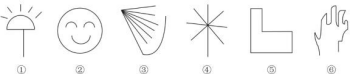 A. ②③⑤;①④⑥ B. ①④⑤;②③⑥ C. ①②④;③⑤⑥ D. ①②⑤;③④⑥71、团队学习行为是指团队成员为了满足团队和个人的发展需求，在分享各自经验的基础上，通过知识和 信息交流等途径提出问题、寻求反馈、进行试验、反思结果、对失误或未预期结果进行讨论，促进团队与个人 知识或技能水平不断提高，进而实现团队层面知识与技能相对持久变化。根据上述定义，下列属于团队学习行为的是：A. 某项目组为了在项目攻关阶段发挥团队的凝聚力和战斗力，每周末都举行野外拓展训练B. 小王为了今后的发展，在上班期间抽空和其他几位同事一起学习英语C. 为了获得奖学金，某宿舍全体女生约定大家相互监督，晚上一起自习D. 销售部为提高部门整体业绩，推选优秀代表定期与大家分享销售经验72、共享型领导指独立于组织正式的领导角色或层级结构，由组织内部成员主动参与的、一种自下而上的 成员之间相互领导的非正式领导力团队过程模式。它不仅强调传统垂直领导行为或角色在成员之间的共享，如 协作，属于一种分布于成员之间的水平影响力。根据上述定义，下列属于共享型领导的是：A. 某高校辅导员新学期在某班级发起由全班同学轮流当班长的活动B. 在公司项目组项目设计的过程中，小王主动承担了技术攻关任务C. 为提高服务质量和办事效率，某部门将日常突发、应急事项从原来的几个科室流水处理，改由专人负责D. 某研发部门为提高研发效率、发挥员工积极性而实行民主集中制，由员工共同行使权力、承担责任、分 享利益73、消费者善意是指消费者基于自身直接经历或者主观上的认知而产生的对某一国家的喜爱、共鸣乃至情 感依恋，而这种情感会让消费者对有关该国产品的消费决策产生影响。根据上述定义，下列属于消费者善意的是：A. 老刘因从小喜欢俄罗斯歌曲而喜欢上俄罗斯，在选择旅游目的地时，选择了俄罗斯B. 德国人以严谨著称，小马非常认可，买电器产品一定要选德国品牌C. 在南美旅游时喝了当地的马黛茶后，小林再也喝不惯国内的马黛茶D. 张教授早年留学美国，儿子受他的影响也选择去美国留学74、元刻板印象是指个体关于外群体成员对其所属群体所持刻板印象的信念。 根据上述定义，下列属于元刻板印象的是:A. 二班的任课教师们一致认为贫困儿童小豪存在交流障碍B. 经济学家们认为高房价影响 80 后夫妻生二孩意愿C. 刘大夫认为如今的患者普遍不太信任医生D. 南方人小刘认为北方人都比较耐冻75、顾客主动社会化是指顾客为了有效参与到服务过程而主动学习与其身份角色相关的知识和信息的过程。 根据上述定义，下列属于顾客主动社会化的是：A. 退休的张阿姨每天晚上收看电视养生节目学习养生B. 公司员工小刘为提高在某片区的销售业绩，自学当地方言C. 小明的妈妈为帮助小明提高奥数成绩，自己也报了奥数培训班D. 小谢不认同医生对他作出患有抑郁症的诊断，上网搜了很多资料76、公众科学是指在科学公开化与科学政策公开化的必要基础上，公众直接参与科学知识产出过程。公共 科学是指普通公众参与科学相关的科技政策审议、科学问题讨论以及科学成果转化等。根据上述定义，下列属于公众科学的是：A. 某调查公司就 5G 技术的商业前景在公共场所发放调查问卷B. 某手机公司研发部门就是否取消物理按键公开征询消费者意见C. 某医药公司为缩短研发的抗癌新药上市周期而招募试用志愿者D. 某医学伦理委员会就基因编辑的道德风险向科技工作者征询意见77、生态系统反服务是指随着受损的自然生态系统结构和功能在人类主动干预保护措施实施下，逐步得到恢复的同时，生态系统对人类日常生活和生产活动产生的负面影响。 根据上述定义，下列不属于生态系统反服务的是：A. 城市干道种植的大量法国梧桐，是诱发市民过敏性鼻炎的重要因素B. 某地动物保护工作开展以来，猕猴数量剧增，它们常骚扰当地居民C. 因禁止使用除草剂，农民不得不投入更大的人力成本来拔掉杂草D. 某地修建水坝改善经济状况的同时，也使一部分历史遗迹遭到破坏78、确认偏差是指人一旦产生某个信念，就会努力寻找与它相符的例子，并无视那些不符的。 根据上述定义，下列属于确认偏差的是：A. 小刚认为终有一天会天降横财，便痴迷于彩票，尽管从未中奖，他还是整日游手好闲，甚至贷款买彩票B. 小东听到某个所谓的“预言家”断定自己会遭遇车祸后时常感到担忧，某天他突然发生车祸，于是他更 相信那位“预言家”了C. 尽管别人告诉小黄所有泡菜坛里的泡菜原料、泡制时间都一样，但小黄仍认为用黄色泡坛里的泡菜烹饪 鱼香肉丝会更可口D. 股票经理人告诉客户小明某股票会涨的同时又背着小明告诉其他客户该股票会跌，结果该股票大涨，从 此小明对该经理人十分信任79、析字，即把一个字析为音、形、义三个方面，看别的字有一面同它相合相连，随即借事代替或推演上去。根据上述定义，下列选项中不包含析字的是：A. 愁莫渡江，秋心拆两半，怕你上不了岸，一辈子摇晃B. 来到江南，我又想起了汝，水乡泽国的姑娘，水边的女子C. 那对恋人本已定下婚期，不料却遭遇车祸，让婚礼变成了葬礼D. 今儿我送给这对新人些红枣、花生、桂圆和莲子，寓意当然是祝他们早生贵子80、框架效应是指对于相同的事实信息，采用不同的表达方式，会使人产生不同的判断决策。一般来讲， 在损失和收益面前，人们更倾向于关注损失。根据上述定义，下列情形不存在框架效应的是：A. 小红得悉“A 理财产品能获利 10%，而 B 理财产品有 85%的机会获利 200%”后，选择了投资 B 理财产品B. 小坤得悉“甲客运站的客车车祸发生率仅为 0.001%，而乙客运站的客车平安送达率为 99.998%”后，选择了乘坐乙客运站的客车C. 小明每天能得到一个面包，当被问“你吃了半个面包了，还吃吗”，他选择不吃;而被问“还有半个面包，你吃吗”，他选择吃完D. 某牛奶公司鉴于消费者对脂肪的抵触情绪，把所产牛奶产品相关描述从“含脂量 3%”变为“脱脂量 97%”，该公司销售业绩因此迅速上涨81、嘈杂∶环境安静A. 疲劳∶驾驶安全B. 粗心∶头脑清醒C. 迟缓∶工作效率D. 温暖∶抵御寒冬82、助听器∶眼镜A. 钢笔∶日记B. 轮船∶邮轮C. 房屋∶别墅D. 冰箱∶烤箱83、臭豆腐∶香菇A. 热干面∶凉水B. 黑芝麻∶白菜C. 小麦∶大米D. 甜菜∶苦瓜84、冰∶水A. 木∶炭B. 桑田∶沧海C. 犬∶獒D. 火∶灰85、轮椅∶汽车A. 公路∶马路B. 火车∶水车C. 缆车∶索道D. 飞机∶坦克86、黄桃∶水蜜桃∶桃A. 红缨枪∶冲锋枪∶枪B. 地中海∶大海∶海C. 煎饼∶烧饼∶饼D. 雏菊∶杭菊∶菊87、激发∶激荡∶激切A. 激化∶激愤∶激扬B. 激剧∶激情∶激增C. 激怒∶激将∶激昂D. 激活∶激流∶激奋88、电影院∶观众∶观影A. 广播∶听众∶主播B. 医生∶病人∶问诊C. 演唱会∶歌手∶演唱D. 发布会∶记者∶提问89、头发∶颜色∶长度A. 狗∶品种∶性格B. 蔬菜∶价格∶营养C. 衣服∶款式∶尺码D. 人∶长相∶气质90、设计∶修建∶高楼A. 痛恨∶打击∶仇敌B. 热爱∶学习∶书本C. 体检∶判断∶病人D. 勘探∶开采∶石油91、某班分小组进行了摘草莓趣味比赛，甲、乙、丙 3 人分属 3 个小组。3 人摘得的草莓数量情况如下：甲和属于第 3 小组的那位摘得的数量不一样，丙比属于第 1 小组的那位的摘得少，3 人中第 3 小组的那位比乙摘得多。据此，将 3 人按摘得的草莓数量从多到少排列，正确的是：A. 甲、乙、丙B. 甲、丙、乙C. 乙、甲、丙D. 丙、甲、乙92、有人认为，创造力和精神疾病是密不可分的。其理由是：尽管高智商是天才不可或缺的要素，但是仅 当高智商与认知抑制解除相结合的情况下才能得到创造性天才。以下各项如果为真，最能质疑上述观点的是：A. 事实上，大部分杰出人物并没有表现出任何精神疾病症状B. 长期封闭式治疗精神疾病反而可能降低患者的认知能力和创造力C. 人生中的某些事件，如破产、失恋等，也能够提高人的创造潜能D. 大部分拥有高智商的精神病患者并没有表现出自己是创造性天才93、科学家做了一个为期 8 周的实验：三批实验鼠在白天灯光照射 16 小时后，再在黑夜里分别处于全黑、暗光和开灯状态 8 小时，每日如此。实验期间，所有实验鼠的食物类别及食量都完全相同。结果发现，夜间处于暗光环境、开灯环境的老鼠都出现体重增加的现象。据此，研究人员得出结论：西方人的普遍肥胖与晚上灯 火通明的街景和电脑、电视机的光密切相关。以下各项如果为真，最能质疑上述结论的是：A. 实验时间仅 8 周，对幼鼠来说太过短暂，应延长实验时间B. 西方人并不是普遍肥胖，中等及以上收入的人群非常重视体重问题，时常进行健身等身材管理C. 据统计，在晚上街景灯火通明的西方城市中，那些经常接受电脑、电视机光照射的人大部分并不肥胖D. 黑夜处于暗光、开灯环境的实验鼠和黑夜处于黑暗环境的实验鼠不一样，前者在夜间进食，而夜晚鼠类 新陈代谢率低，能量消耗少，容易增重94、假设“如果张楠和林枫不是志愿者，那么杨梅是志愿者”是前提，“林枫是志愿者”为结论。若要以上结论成立，需要补充的前提是：A. 张楠是志愿者B. 杨梅不是志愿者C. 杨梅和张楠都是志愿者D. 杨梅和张楠都不是志愿者95、甲、乙、丙、丁每人只会编程、插花、绘画、书法四种技能中的两种，其中有一种技能只有一个人会。 并且：(1)乙不会插花;(2)甲和丙会的技能不重复，乙和甲、丙各有一门相同的技能;(3)甲会书法，丁不会书法，甲和丁有相同的技能;(4)乙和丁中只有一人会插花;(5)没有人同时会绘画和书法。据此可知，下列推论错误的是：A. 甲会书法，也会编程B. 乙会绘画，也会编程C. 丙会绘画，也会插花D. 丁会绘画，也会编程96、随着网络技术、数字技术的发展，人们的阅读方式、阅读途径更加多元化，并且不断深化与拓展，呈 现出数字阅读的新态势。阅读本是一种极具个人风格的私事，但在社交媒体环境中，数字阅读成为一件能够与 他人共享、交流的事情;数字阅读的行为习惯、推广方式及平台等也都在发生变化。以下各项如果为真，最能支持上述论证的是：A. 统计显示，去年实体书店的销量下降了 30%左右B. 数据显示，去年电子书的购买率下降了 10%左右C. 数字阅读的“智能”元素改变了传统阅读的本质D. 社交媒体本身能为数字阅读找到更直接的分享对象97、超级高铁与大众的出行密切相关，它最吸引人之处，就是其运行速度远超轮轨式高铁列车，时速可达600 至 1200 千米，甚至有很多人断言能够达到 4000 千米以上。这类超级高铁有一个共同的特点，就是列车须在密封的真空或者低气压管道中运行。具体而言就是通过抽取空气达到接近真空的低气压环境，采用气动悬浮 或者磁悬浮驱动技术，让列车在全天候、无轮轨阻力、低空气阻力和低噪声模式下超高速运行。以下各项如果为真，最能质疑超级高铁实现可能性的是：A. 超级高铁在某些线路中无法实现低气压管道的密封B. 在超级高铁运行的真空管道中维护设备将异常艰难和昂贵C. 在真空或低气压管道中超级高铁的某些必要设备将无法使用D. 超级高铁一旦出现失控将对乘客的人身安全带来可怕的后果98、从理论上说，如果不考虑其他因素，“体型大”和“寿命长”是动物容易罹患癌症最合理的两个答案。因为“体型大”意味着组成身体的细胞数量更多，而“寿命长”意味着需要更多的新生细胞来更新换代;细胞 越多，细胞分裂随机突变的几率就越高。以下各项如果为真，最能质疑上述论证的是：A. 小白鼠等寿命短的小动物易患癌症B. 人类因吸烟而导致患癌症风险上升C. 寿命长、体型庞大的象患癌症的概率很低D. 海牛与蹄兔是近亲，体型相差悬殊，却都不易患癌症99、法国某公园准备“聘请”一批乌鸦作为“保洁员”。但部分人也对这些“乌鸦保洁员”能否起到作用表示怀疑。以下各项如果为真，最能支持这部分人怀疑的是：A. “乌鸦保洁员”可能引起人们的好奇，导致公园游客剧增，从而产生更多的垃圾B. 据调查，为了亲眼目睹“乌鸦保洁员”如何拾捡垃圾，大部分游客有故意乱扔大量垃圾的倾向C. 哪怕是经过训练的乌鸦，也依然保留着乱衔树枝、小石头的本能，而且饲养乌鸦本身也会产生垃圾D. 经实验，受训的“乌鸦保洁员”每天只能拾捡极其有限的重量轻、体积小的垃圾，对公园的保洁作用几 乎为零100、鲨鱼一般都是肉食性的，但一些科学家称，他们在某海域发现了一种以植物作为食物重要组成部分的 窄头双髻鲨鱼。以下各项如果为真，最能支持这一发现的是：A. 研究人员分析其胃内食物发现，一些窄头双髻鲨鱼的食物组成中有一半是植物B. 以海草占比 90%的特制饲料人工喂养的窄头双髻鲨鱼，在为期 3 周的实验时间内体重均有增长C. 窄头双髻鲨鱼的血液中含有大量非自身合成的某种营养物质，在自然界中，仅海草含有少量的该物质D. 研究发现窄头双髻鲨鱼的肠道里存在一种能对植物进行高效分解的酶，这种酶在其他鲨鱼肠道里并不存在第五部分 资料分析资料 12016 年全国供用水总量为 6040.2 亿立方米，较上年减少 63.0 亿立方米。其中，地表水源供水量 4912.4亿立方米，占供水总量的 81.3%;地下水源供水量 1057.0 亿立方米，占供水总量的 17.5%;其他水源供水量 70.8亿立方米，占供水总量的 1.2%。与 2015 年相比，地表水源供水量减少 57.1 亿立方米，地下水源供水量减少 12.2亿立方米，其他水源供水量增加 6.3 亿立方米。2016 年，全国生活用水 821.6 亿立方米，占用水总量的 13.6%;工业用水 1308.0 亿立方米，占用水总量的 21.6%;农业用水 3768.0 亿立方米，占用水总量的 62.4%;人工生态环境补水 142.6 亿立方米，占用水总量的 2.4%。与2015 年相比，农业用水量减少84.2 亿立方米，生活用水量及人工生态环境补水量分别增加 28.1 亿立方米和 19.9 亿立方米。2016 年全国万元国内生产总值(当年价)用水量 81 立方米，万元工业增加值(当年价)用水量 52.8 立方米，农田灌溉水有效利用系数 0.542。按可比价计算，万元国内生产总值用水量和万元工业增加值用水量分别比 2015 年下降 7.2%和 7.6%。注：供用水总量=用水总量=生活用水+工业用水+农业用水+人工生态环境补水101、2015 年全国供用水总量为：A. 6040.2 亿立方米B. 6103.2 亿立方米C. 5977.2 亿立方米D. 1057.2 亿立方米102、下列选项中，占 2016 年全国用水总量比重最大的是：A. 生活用水B. 工业用水C. 农业用水D. 人工生态环境补水103、与上一年相比，2016 年用水量减少的两大领域是：A. 生活用水和农业用水B. 工业用水和农业用水C. 农业用水和人工生态环境补水D. 人工生态环境补水和生活用水104、2015 年，我国万元国内生产总值用水量和万元工业增加值用水量之比约为： A. 3∶2B. 4∶3 C. 5∶3 D. 2∶1105、能够从上述资料中推出的是：A. 2017 年，农业用水量将持续减少B. 2017 年，人工生态环境补水量会增加C. 2016 年，地下水源供水是我国供水的主体D. 2016 年，我国水资源利用效率比上年有所提高资料 22017 年全国举办马拉松赛事达 1102 场，其中，中国田径协会举办的 A 类赛事 223 场，B 类赛事 33 场。2017 年马拉松赛事的参与人次达到了 498 万人次，2016 年、2015 年马拉松赛事的参与人次分别为 280 万人次、150万人次。 2017 年全年马拉松直接从业人口数 72 万，间接从业人口数 200 万。年度产业总规模达 700 亿元，比去年同期增长约 20%。中国田径协会设置的发展目标是到 2020 年，全国马拉松规模赛事超过 1900 场，其中中国田径协会认证赛事达到 350 场，各类赛事参赛人数超过 1000 万人次，马拉松运动产业规模达到 1200 亿元。规模赛事数量方面，2017 年排名前三的省份为浙江省、江苏省和广东省分别为 152 场、149 场和 103 场， 而 2016 年的前三分别为江苏省 37 场，北京市 33 场，广东省 25 场。从 2017 年全年赛事的覆盖区域来看，马拉松赛事地域分布更为广泛，中国境内马拉松及相关赛事已经涵盖了含西藏在内的全国 31 个省、区、市的 234 个城市，较上年增加了 101 个城市。在赛事类型方面，2017 年 1102 场规模赛事中，全程马拉松参赛人次最高，突破了 235 万人次，其次为半程马拉松赛事，参赛人次超过 134 万人次。在中国田径协会认证的 A 类、B 类赛事中，2017 年全程马拉松项目完赛 26.89 万人次，同比增长 10.61%;半程马拉松项目完赛 45.29 万人次，同比减少了 0.03 万人次。按照跑者户籍所在地统计，2017 年参加中国田径协会认证赛事的跑者中，来自江苏的数量最多，共有 76469人参赛，在全国占比 10.10%。湖北、广东、山东、福建、浙江等省紧随其后。而在全部参赛选手中，共有 3663人次的男选手在全程项目中跑进 3 小时，772 人次女选手跑进 3 小时 20 分。106、2017 年我国马拉松赛事场次比 2011 年增加了约：A. 47 倍B. 49 倍C. 51 倍D. 53 倍107、在中国田径协会认证的 A 类、B 类赛事中，2016 年全程马拉松项目完赛人次比同期半程马拉松项目完赛人次约：A. 多 23 万B. 少 23 万C. 多 21 万D. 少 21 万108、在 2017 年马拉松运动年度产业总规模的基础上，从 2018 年开始，每年大约需要平均增长多少才能实现中国田径协会设置的 2020 年马拉松运动产业规模目标?A. 15%B. 20%C. 25%D. 30%109、2017 年马拉松赛事参与人次的同比增速比 2016 年约：A. 快 9 个百分点B. 慢 9 个百分点C. 快 7 个百分点D. 慢 7 个百分点110、能够从上述资料中推出的是：A. 2017 年马拉松运动年度产业规模比 2016 年多 200 亿元B. 2017 年参加中国田径协会认证赛事的全国跑者数量少于 75 万人C. 2011 年至 2016 年我国马拉松赛事场次之和超过 2017 年赛事场次的 50%D. 在 2016 年与 2017 年马拉松规模赛事数量上，江苏省、北京市都有进入前三名资料 32014 年我国实施“单独两孩”生育政策，出生人口 1687 万人，比上年增加 47 万人。2016 年实施“全面两孩”生育政策，出生人口 1786 万人，比上年增加 131 万人;出生率与“十二五”时期年平均出生率相比，提高了 0.84 个千分点。2017 年我国出生人口 1723 万人，虽然比上年减少 63 万人，但比“十二五”时期年平均出生人口多出 79 万人;出生率为 12.43‰，比上一年降低 0.52 个千分点。2017 年二孩数量进一步上升至 883 万人，二孩占全部出生人口的比重达到 51.2%，比 2016 年的占比提高了 11 个百分点。2017 年出生人口最多的省份是山东，出生人口为 174.98 万人，但是比 2016 年减少 2.08 万人，广东和河南出生人口也超过百万，其中广东出生人口 151.63 万人，同比增加 22.18 万人;河南出生人口 140.13 万人，较上年减少 2.48 万人。此外，出生人口排名前十的省份依次还有河北、四川、湖南、安徽、广西、江苏、湖北。其中，河北、四川、湖南出生人口超 90 万人，湖北最少，为 74.26 万人。从人口增量来看，2017 年广东出生人口增量最大，出生人口较 2016 年增加 22.18 万人。安徽、四川、河北出生人口增量超过 5 万。此外，江苏、湖南、山东、河南出生人口较 2016 年有所减少。其中，河南减少最多，出生人口减少 2.48 万人。111、2016 年我国二孩出生人口约为：A. 883 万人B. 742 万人C. 718 万人D. 693 万人112、“十二五”时期我国年平均出生率约为： A. 11.59‰B. 12.11‰ C. 12.43‰ D. 12.95‰113、2015 年我国出生人口同比约：A. 增长 3.2%B. 降低 3.2%C. 增长 1.9%D. 降低 1.9% 114、2016 年山东、广东和河南三省出生人口之和占当年全国出生人口的比重约为： A. 21%B. 25%C. 28%D. 31%115、能够从上述资料中推出的是：A. 2016、2017 两年山东出生人口数量均超过当年全国出生人口数量的 10%B. 2016 年广东出生人口数量超过 2017 年湖北出生人口数量的 2 倍C. 2017 年出生人口增量超过 5 万的省份只有 3 个D. 2017 年出生人口比 2013 年增长超过 5% 资料 42017 年我国成年国民图书阅读率为 59.1%，比上年增加 0.3 个百分点;报纸阅读率为 37.6%，比上年降低 2.1 个百分点;期刊阅读率为 25.3%，比上年增加 1 个百分点。2017 年我国成年国民数字化阅读方式(网络在线阅读、手机阅读、电子阅读器阅读、平板电脑阅读等)的接触率为 73.0%。其中，网络在线阅读接触率为 59.7%，比上年增如 4.4 个百分点;手机阅读接触率为 71.0%，比上年增加 4.9 个百分点;电子阅读器阅读接触率为 14.3%，比上年增加 6.5 个百分点;平板电脑阅读接触率为 12.8%，比上年增加 2.2 个百分点。传统纸质媒介中，2017 年我国成年国民人均每天阅读纸质图书时长为 20.38 分钟，人均每天阅读报纸时长为 12.00 分钟，人均每天阅读期刊时长为 6.88 分钟。 116、2016 年我国成年国民数字化阅读四个方式的接触率按从高到低排列正确的是：A. 网络在线阅读>手机阅读>电子阅读器阅读>平板电脑阅读B. 手机阅读>网络在线阅读>电子阅读器阅读>平板电脑阅读C. 网络在线阅读>手机阅读>平板电脑阅读>电子阅读器阅读D. 手机阅读>网络在线阅读>平板电脑阅读>电子阅读器阅读117、2017 年我国成年国民阅读一本纸质图书平均约需要：A. 20.8 小时B. 22.3 小时C. 24.1 小时D. 26.6 小时118、下列年份中，我国成年国民人均报纸阅读量同比降速最快的是： A. 2017 年B. 2016 年C. 2015 年D. 2014 年119、2013 年至 2017 年我国成年国民人均期刊阅读量超过这五年平均水平的年份有：A. 2 个B. 3 个C. 4 个D. 5 个120、能够从上述资料中推出的是：A. 2013 年至 2017 年我国成年国民人均电子书阅读量逐年上升B. 2016 年我国成年国民图书阅读率低于当年网络在线阅读接触率C. 2014 年至 2017 年我国成年国民人均期刊阅读量，增长率最高的年份为 2017 年D. 2017 年我国成年国民人均每天阅读纸质图书时长低于阅读报纸与阅读期刊时长之和参考答案1 、解析第一步，本题考查我国脱贫攻坚工作相关知识。第二步，2017 年 10 月 18 日，习近平同志在十九大报告中指出，坚决打赢脱贫攻坚战。要动员全党全国全社会力量，坚持精准扶贫、精准脱贫。因此，选择 D 选项。2 、解析第一步，本题考查建设美丽中国的方针。第二步，在党的十九大报告中，关于“加快生态文明体制改革，建设美丽中国”，习近平总书记强调，必须坚持节约优先、保护优先、自然恢复为主的方针。因此，选择 A 选项。3 、解析第一步，本题考查时政。第二步，2018 年 8 月 21 日至 22 日全国宣传思想工作会议在北京召开。中共中央总书记、国家主席、中央军委主席习近平提出新形势下宣传思想工作使命任务：举旗帜、聚民心、育新人、兴文化、展形象。因此，选择 A 选项。4 、解析第一步，本题考查治安管理处罚法。第二步，《治安管理处罚法》第 9 条规定，对于因民间纠纷引起的打架斗殴或者损毁他人财物等违反治安管理行为，情节较轻的，公安机关可以调解处理。经公安机关调解，当事人达成协议的，不予处罚。经调解未达成 协议或者达成协议后不履行的，公安机关应当依照本法的规定对违反治安管理行为人给予处罚，并告知当事人 可以就民事争议依法向人民法院提起民事诉讼。两人双方均未受伤且双方愿意和解，和解后可以不予处罚。 因此，选择 A 选项。B 项：《治安管理处罚法》第 57 条规定，房屋出租人明知承租人利用出租房屋进行犯罪活动，不向公安机关报告的，处二百元以上五百元以下罚款;情节严重的，处五日以下拘留，可以并处五百元以下罚款。本题中， 房东明知道房客开赌场，却不告知公安机关，处二百元以上五百元以下罚款。C 项：《治安管理处罚法》第 75 条规定，饲养动物，干扰他人正常生活的，处警告;警告后不改正的，或者放任动物恐吓他人的，处二百元以上五百元以下罚款。小明饲养大型犬，属于禁止饲养犬类，即使温和从不咬人，仍然存在潜在威胁，并且民警多次警告，拒不听从，可以对他进行处罚。D 项：《治安管理处罚法》第 24 条规定，有下列行为之一，扰乱文化、体育等大型群众性活动秩序的，处警告或者二百元以下罚款;情节严重的，处五日以上十日以下拘留，可以并处五百元以下罚款：(一)强行进入场内的;(二)违反规定，在场内燃放烟花爆竹或者其他物品的;(三)展示侮辱性标语、条幅等物品的;(四) 围攻裁判员、运动员或者其他工作人员的;(五)向场内投掷杂物，不听制止的;(六)扰乱大型群众性活动秩序的其他行为。因扰乱体育比赛秩序被处以拘留处罚的，可以同时责令其十二个月内不得进入体育场馆观看同类比赛;违反规定进入体育场馆的，强行带离现场。本题中，球迷扔啤酒罐砸向裁判，属于向场内投掷杂物， 应该受到治安管理处罚。5 、解析第一步，本题考查语言文字并选错误项。第二步，驽，指劣马，走不快的马。例如：驽马十驾，功在不舍(比喻愚钝的人只要不断努力，也能有成就)。 因此，选择 A 选项。B 项：驷，古代同驾一辆车的四匹马，或套着四匹马的车。例如，一言既出，驷马难追(比喻话说出后无法再收回，说话要算数)。故 B 选项正确。C 项：驹指小马，少壮的马。例如，白驹过隙(像小白马在细小的缝隙前跑过一样。形容时间过得极快)。故 C 选项正确。D 项：骥指好马，千里马。例如，骐骥一跃，不能十步(千里马的一跃，却还不到十步)。故 D 选项正确。6 、解析第一步，本题考查语言文字并选错误项。第二步，美国《全球主义者》在线杂志 2017 年 12 月 31 日刊登题为《使用最广泛的语言》的报道称，全世界有110 个国家将英语作为母语、官方语言或普遍的第二语言。其他任何一种语言在世界各国都没有得到如此广泛的使用。汉语历史悠久，使用人数最多，世界上使用汉语的人数至少 15 亿。而法语只是联合国 6 种工作语言(汉语、英语、法语、俄语、阿拉伯语、西班牙语)之一，并不是使用最广泛的语言。因此，选择 C 选项。A 项：象形文字又称表意文字，埃及的象形文字、苏美尔文、古印度文以及中国的甲骨文，都是独立地从原始社会最简单的图画和花纹中产生出来的。中国的象形文字是华夏民族智慧的结晶，是老祖宗们对原始描摹 事物的记录方式的一种传承，也是最形象，演变至今保存最完好的一种文字。B 项：大约在公元前 1000 年，腓尼基人创造了人类历史上第一批字母文字，共 22 个字母。腓尼基字母是世界字母文字的开端。在西方，它派生出古希腊字母，后者又发展为拉丁字母和斯拉夫字母。而希腊字母和拉丁字 母是所有西方国家字母的基础。在东方，它派生出阿拉美亚字母，由此又演化出印度、阿拉伯、希伯莱、波斯等民族字母。中国的维吾尔、蒙古、满文字母也是由此派生演化而来的。D 项：葡萄牙语为官方语言或者通用语言的国家和地区有：葡萄牙、巴西、安哥拉、莫桑比克、几内亚比绍、佛得角、圣多美和普林西比、东帝汶、中国澳门。7 、解析第一步，本题考查公文的文种和格式并选错误项。第二步，依据题意，公文的主题是乡人民政府向县财政局商请拨付某项目经费之事，其中包含商请之意，属于 商洽函，财政局是否同意拨付，需要给予乡人民政府相应回复。因此，作为发文机关，乡人民政府宜使用“妥否，请函复”“请研究函复”等商量性质的结束语，而“请予以支持为荷”属于事件商量之后再提出具体执行要求时的“申请函”结束语，不符合本题的主题。因此，选择 B 选项。A 项：发文机关为 S 县 XX 族自治乡人民政府，收文机关为 S 县财政局，两者是平级单位并不相隶属，行文使用平行文，用函正确。本项说法正确。C 项：《党政机关公文格式国家标准》中指出，公文的成文日期用阿拉伯数字将年、月、日标全，年份应标全称，月、日不编虚位(即 1 不编为 01)。本项说法正确。D 项：《党政机关公文处理条例》第 9 条第 11 款规定，发文机关署名应署发文机关全称或者规范化简称。本项说法正确。8 、解析第一步，本题考查世界史。第二步，1566 年，尼德兰(即荷兰)爆发了反对西班牙统治的人民起义，历史上称作尼德兰革命。尼德兰革命是历史上第一次成功的资产阶级革命。这次革命是通过民族解放战争的形式完成的，革命后建立了资产阶级共和国。A 项表述正确。因此，选择 A 选项。B 项：公元 500 年前，阿拉伯数字最初由古印度人发明，后由阿拉伯人传向欧洲，之后再经欧洲人将其现代化，人们以为是阿拉伯人发明的，所以称其为“阿拉伯数字”。阿拉伯数字传入我国大约是 13 到 14 世纪。B 项说法错误。C 项：印度的耕地面积很广，约为 1.6 亿公顷，是亚洲耕地面积最大的国家，也是世界耕地面积排名第一的国家。阿拉伯河是伊拉克东南部的河流，由底格里斯和幼发拉底两河汇流而成，流向东南，注入波斯湾。恒河发 源于喜马拉雅山南麓，流经印度、孟加拉国，最后注入孟加拉湾。C 项说法错误。D 项：文艺复兴是指发生在 14 世纪到 16 世纪的一场反映新兴资产阶级要求的欧洲思想文化运动。文艺复兴最先在意大利各城市兴起，以后扩展到西欧各国，于 16 世纪达到顶峰，揭开了近代欧洲历史的序幕。文艺复兴、宗教改革、启蒙运动是西欧近代三大思想解放运动。D 项说法错误。9 、解析第一步，本题考查体育常识并选错误项。第二步，意大利队对应的是“蓝衣军团”，意大利队穿的主场球衣以蓝色调为主，故称为“蓝衣军团”。法国队对应的是“高卢雄鸡”，高卢是法国的古称。“高卢雄鸡”是法国第一共和国时代国旗上的标志，是当时法国人民革命意识的象征。从二十世纪八十年代起，“高卢雄鸡”被当作法国足球队和橄榄球队的标志。本项对应错误。因此，选择 C 选项。A 项：阿根廷，南美足球强国，号称“潘帕斯雄鹰”，潘帕斯是阿根廷最大的一个草原，那里有一种雄鹰，十分凶猛，在草原上空盘旋，阿根廷队被称为潘帕斯雄鹰，说明它的强大及超强实力，本项对应正确。B 项：英格兰足球队被称为“三狮军团”，是因为英格兰队徽上有三只蓝色的狮子，显示英格兰国家队年轻的斗士像狮子一样爪牙犀利、充满野性，本项对应正确。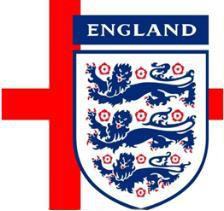 D 项：伊朗古代为波斯国古地，波斯居鲁士大帝一度建立强大的波斯帝国，国家横跨亚欧非，但伊斯兰教兴起后，波斯帝国被阿拉伯帝国征服，逐渐伊斯兰化。现在称伊朗国家男子足球队为“波斯铁骑”是沿用了波斯古 称，本项对应正确。10 、解析第一步，本题考查食品知识。第二步，食品腐败变质是指食品在一定环境因素影响下，由微生物的作用而引起食品成分和感官性状发生改变， 并失去食用价值的一种变化。储存食品的环境温度是影响食品腐败变质速度的主要原因，温度升高能加速食品的腐败变质(化学反应及微生物生长发育速度加快)，动植物食品本身含有各种酶，在适宜的温度下酶类活性增强，使食品发生各种改变。因此，选择 C 选项。11 、解析第一步，本题考查宏观经济。第二步，《中华人民共和国人民币管理条例》第 26 条规定，禁止下列损害人民币的行为：(一)故意毁损人民币;(二)制作、仿制、买卖人民币图样;(三)未经中国人民银行批准，在宣传品、出版物或者其他商品上使用人民币图样;(四)中国人民银行规定的其他损害人民币的行为。前款人民币图样包括放大、缩小和同样大小的人民币图样。根据上述第三项规定，A 项说法正确。因此，选择 A 选项。B 项：《中华人民共和国人民币管理条例》第 7 条规定，新版人民币由中国人民银行组织设计，报国务院批准。第 4 条规定，人民币的单位为元，人民币辅币单位为角、分。1 元等于 10 角，1 角等于 10 分。人民币依其面额支付。人民币主币单位为元而非元、角。C 项：汇率是指一国货币与另一国货币的比率或比价。汇率变动对一国进出口贸易有着直接的调节作用。在一定条件下，通过使本国货币对外贬值，即让汇率下降，会起到促进出口、抑制进口的作用;反之，本国货币对 外升值，即汇率上升，则起到抑制出口、促进进口的作用。D 项：货币是固定充当一般等价物的商品。我国古代很早就有货币的出现。贝币出现在商朝甚至更早时期;开元通宝是唐高祖武德四年，为整治混乱的币制，废隋钱，效仿西汉五铢的严格规范，开铸“开元通宝”;五铢钱是汉武帝时发行的重要货币;交子是北宋时期四川地区出现的世界上最早的纸币。四者出现的先后顺序应当 是贝币—五铢钱—开元通宝—交子。12 、解析第一步，本题考查科技常识并选错误项。第二步，彩虹简称虹，是气象中的一种光学现象，当太阳光照射到半空中的水滴时，光线被折射及反射，在天 空上形成拱形的七彩光谱，由外圈至内圈呈红、橙、黄、绿、蓝、靛、紫七种颜色。因此，选择 B 选项。A 项：根据中华人民共和国国家标准 GB/T 13304-91 中的描述，钢是以铁为主要元素、含碳量一般在 2% 以下，并含有其他元素的材料。铁中的含碳量比钢高(铁碳含量 2%-4.3%)，铁经过高温煅烧,其中的碳和氧气反应生成二氧化碳，由此降低铁中的含碳量，就形成了钢。C 项：热胀冷缩可以用分子运动论来解释。物体受热后，温度升高，分子运动的动能增加，分子间的间距增大， 因此，物体体积变大;物体受冷后，温度降低，分子运动的动能减小，分子间的间距减小，因此，物体体积缩小。D 项：煽风点火的化学原理在于，煽风使空气流通，为燃烧补充了充足的氧气。相关知识点：(1)钻木取火——摩擦生热，使可燃物的温度达到着火点而燃烧;(2)釜底抽薪——燃烧需要可燃物，取出可燃物，使燃烧停止;(3)真金不怕火炼——金的化学性质不活泼，即使在燃烧的条件下也不会发生化学变化;(4)没有金刚钻，不揽瓷器活——瓷器的硬度很高，要想在瓷器的上面打眼、修复，需要使用比瓷器硬度更高的材料才行，而金刚石的硬度最高，可以用来切割玻璃、给瓷器打眼;(5)水滴石穿——溶于水的二氧化碳和碳酸钙作用变成可溶性的碳酸氢钙，天长日久，不断溶蚀，终于“水滴石穿”。13 、解析第一步，本题考查科技常识。第二步，水经过煮沸以后，水里所含的碳酸氢钙或碳酸氢镁就会分解成不溶于水的碳酸钙和难溶于水的氢氧化 镁沉淀。这些沉淀物析出，水的硬度就可以降低，从而使硬度较高的水得到软化。因此，选择 B 选项。A 项：甲亢是甲状腺功能亢进的简称，是由多种原因引起的甲状腺激素分泌过多所致的一种常见内分泌疾病。碘是甲状腺激素的主要组成元素，多食用含碘元素的食物会促使甲状腺合成更多的激素，进而加重病情， 因此甲亢症患者不能多食高碘食物。C 项：声呐是一种利用声波在水下的传播特性，通过电声转换和信息处理，完成水下探测和通讯任务的电子设备，不是次声波。D 项：洗洁精的主要成分是烷基磺酸钠、脂肪醇醚硫酸钠、泡沫剂、增溶剂、香精、水、色素和防腐剂等。烷基磺酸钠和脂肪醇醚硫酸钠都是阴离子表面活性剂，具有乳化能力，可以将油污乳化成小油滴而分散悬浮于水 中，阻止油珠重新聚集，不是将油污溶解成水。14 、解析第一步，本题考查生活常识。第二步，84 消毒液是一种以次氯酸钠为主的高效消毒剂，主要成分为次氯酸钠(NaClO)。无色或淡黄色液体，且具有刺激性气味，有效氯含量 5.5-6.5%。被广泛用于宾馆、旅游、医院、食品加工行业、家庭等的卫生消毒。84 消毒液本身具有漂白的功能，可以用于漂白纯白衣物。因此，选择 B 选项。A 项：201 不锈钢材，具有一定的耐酸、耐碱性能，密度高、抛光无气泡、无针孔等特点，是生产各种表壳、表带底盖优质材料等。主要用于做装饰管、工业管、一些浅拉伸的制品，不是食用级不锈钢。C 项：用 5 摄氏度左右的冷水刷牙，牙齿和牙龈受到骤冷的刺激，很有可能导致牙齿和牙龈出现各种疾病，会缩短牙齿的寿命，使牙龈肿痛更为剧烈。D 项：PVC(聚氯乙稀)材料中所含的氯乙烯以及增塑剂在遇油和高温的条件下容易析出，析出的氯乙稀单体经过一定积累容易致癌。15 、解析第一步，本题考查生活常识。第二步，水结冰除了和温度有关以外，还和大气压力有关。虽然 0 摄氏度是冰点，但是因为流动的水具有一定动能，要想流水结冰需要更低的温度把相应的动势能消耗掉才可以，河流和瀑布难结冰就是这个原因。因此仍 然流动的淡水河其水温有可能为零下 3 摄氏度。因此，选择 C 选项。A 项：水的密度为 1g/mL，m(质量)=ρ(密度)V(体积)=1×2000=2000g=2 千克=4 斤，故本项说法不符合常识。B 项：筷子的标准长度是七寸六分(约为 22-24 厘米左右)，代表人有七情六欲，以示与动物有本质的不同。本项说法不符合常识。D 项：《道路交通安全法实施条例》第 46 条规定，弯道上行驶时的最高速度不能超过 30 公里/小时。故本项说法不符合常识。16 、解析第一步，本题考查人文常识。第二步，原始青花瓷于唐宋开始出现，成熟的青花瓷则出现在元代景德镇的湖田窑。明代青花成为瓷器的主流， 清康熙时发展到了顶峰。战国时期远在唐宋之前，不可能出现记载青花瓷制作方法的竹简，所以最可能是赝品。 因此，选择 C 选项。A 项：俄罗斯帝国简称沙俄，是俄罗斯历史上最后一个君主制国家。1547 年，沙俄诞生;1917 年爆发二月革命，沙俄灭亡。1839 年，法国的达盖尔制成了第一台实用的银版照相机并能拍摄出清晰的图像。因此，19 世纪 70 年代有可能出现展示沙俄宫廷生活的照片。B 项：明代末年崇祯年间，苏州已经出现了制作眼镜的技师，可以按照人的年龄和不同视力研制出老花、近视、远视等品种以及各种光度的镜片，以适应人的视力要求。因此，明代末年有可能出现矫正视力的眼镜。D 项：安纳托利亚的赫梯人的冶金技术长时间处于当时世界的领先地位。大约到了公元前十四世纪左右的赫梯新王国时期，赫梯人已经开始大规模地使用铁器，因而赫梯人也是最先走进铁器时代的。因此，3000 年前赫梯人是可能使用铁器的。解题技巧：根据选熟不选生的原则，青花瓷是我们熟悉的内容，而出现时代与战国时期距离遥远。因此，选择C 选项。17 、解析第一步，本题考查地理国情。第二步，苏伊士运河是一条与海平面齐平的水道，在埃及贯通苏伊士地峡，沟通地中海与红海，提供从欧洲至印度洋和西太平洋附近地区的最近航线。马克思将苏伊士运河称之为“东方伟大的航道”。苏伊士运河建成后， 大大缩短了从亚洲各港口到欧洲的航程，是世界使用最频繁的航线之一。因此，选择 C 选项。A 项：伊利运河是美国历史上的著名运河，它通过哈得逊河将北美五大湖与纽约市连接起来，是第一条提供美国东海岸与西部内陆快速运输的工具，是美国最长的运河。B 项：巴拿马运河位于中美洲国家巴拿马，属于水闸式运河，连接太平洋和大西洋，是重要的航运要道，是被誉为世界七大工程奇迹之一的“世界桥梁”。D 项：曼彻斯特运河是英国英格兰西北部的运河，东起伊斯塔木，西至曼彻斯特，是英格兰中部的主要港口之一。18 、解析第一步，本题考查科技常识并选错误项。第二步，低钠盐，是以碘盐为原料，再添加了一定量的氯化钾和硫酸镁，从而改善体内钠、钾、镁的平衡状态， 预防高血压。低钠盐的咸味与普通精盐差不多。氰化钾有剧毒，接触皮肤的伤口或吸入微量粉末即可中毒死亡，不可能加入食盐中。因此，选择 A 选项。B 项：食盐，是咸味的载体。五味之中，咸为首，所以盐在调味品中也列为第一，被称为“百味之王”。盐的作用很广，如杀菌消毒、护齿、美容、清洁皮肤、去污、医疗、去腥增鲜等。一般在做鱼时，会用盐去腥 增鲜。C 项：盐在某些内分泌素的作用下，能使血管对各种升血压物质的敏感性增加，引起细小动脉痉挛，使血压升高。同时，盐又有吸附水分的作用。如果盐积蓄过多，水分就要大大增加，血容量也会相应增加，再加上细胞内外的钾、钠比例失调，使红细胞功能受到损害，血流粘滞，流动缓慢，加重了血液循环的工作负担，导致血压进一步升高。如果摄入过多盐分，会使钠在体内积累，而钠具有亲水性，所以会引起水肿，并增加肾脏的负担。因此，如果人体摄入过多的盐分，容易产生高血压、水肿等问题。 D 项：按盐的原料来源和开采方式可分为四类：海盐、湖盐、井盐和矿盐。以海水为原料晒制而得的盐叫作“海盐”;开采现代盐湖矿加工制得的盐叫作“湖盐”;运用凿井法汲取地表浅部或地下天然卤水加工制得的盐叫作“井盐”;开采古代岩盐矿床加工制得的盐则称“矿盐”。19 、解析第一步，本题考查科技常识。第二步，水的密度大于酒精，常温下 1000ml 的水约为 1000 克，1000ml 的酒精约为 800 克，因此 1000ml 水与1000ml 酒精混合后其质量少于 2000 克;分子之间有间隔，将水和酒精混合之后，不同物质的分子会相互穿插渗透，进入彼此分子间的空隙，因此 1000ml 水与 1000ml 酒精混合后体积小于 2000ml。因此，选择 A 选项。常温下，酒精的密度约为 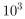 千克/立方米;水的密度约为 千克/立方米，水在 4 摄氏度左右密度最大。 20 、解析第一步，本题考查生活常识。第二步，医务人员在用针管抽取药水时会抽入少量的空气，因此在给患者注射前，必须把这部分空气彻底从针 管里排出去，否则空气就会混合着药水一起进入患者的体内。如果过量空气注入到血管里，空气会随着血流一 路向前运动，经过较为细小的血管时，空气无法通过，会堵塞在血管通道内，造成血流运行不畅，阻碍血液输 送人体所必需的氧气和养料，导致人体组织缺氧和功能异常，甚至危及生命。所以医务人员给病人打针前会先 将针管中的空气排除干净。因此，选择 D 选项。21、解析第一步，分析第一空。根据“导致”可知前后为因果关系，因和果互为提示，因果语义相关，根据“日趋激烈的竞争”提示，该空应体现出“你死我亡”的激烈竞争结果。A 项“此消彼长”指这个下降，那个上升， 体现不出竞争的意思，排除 A 项;B 项“弱肉强食”比喻弱的被强的吞并，文段中并没有体现出“一方将另一方吞并”的含义，排除 B 项;D 项“物竞天择”侧重强调自然的选择，不符和文意，排除 D 项;C 项“优胜劣汰” 指优的得以胜出，劣的将被淘汰，比喻生物在生存竞争中适应力强的保存下来，适应力差的被淘汰，符合“竞争”的提示。答案锁定 C 选项。第二步，验证第二空。“聚集”指集合，凑在一起，与“精粹”搭配得当，符合文意。因此，选择 C 选项。22、解析第一步，分析第一空。根据“、”可知前后为并列关系，语义相近，因此，第一空要与“发扬民主”相近， 故一空语义应该为：人民发表意见。A 项“百家争鸣”指各种学术流派的自由争论互相批评，一般搭配学术思想，文段一空搭配的对象为“音乐教育疏导”，A 项搭配不当，排除 A 项。第二步，分析第二空。根据“、”的提示，二空与“科学引导”语义相近。C 项“诲人不倦”指教导别人而不知疲倦，体现不出“引导”之意，排除 C 项;D 项“集思广益”意思指集中群众的智慧，广泛吸收有益的意见， 体现不出“引导”之意，排除 D 项;B 项“以理服人”指用道理说服人，能体现科学说服、“科学引导”之意。因此，选择 B 选项。23、解析第一步，分析第一空。由“因为顶部岩石本身质地脆弱”可知，该空应与“岩石”搭配，表达更易被“损 坏”的意思。C 项“侵袭”指侵入袭击或侵扰袭击，多指受到敌人的侵袭，不能与“岩石”搭配， 排除 C 项。D 项“腐化”指有机体腐烂，借喻思想行为变坏，不能与“岩石”搭配，排除 D 项。第二步，分析第二空。由“直至将洞顶击穿”可知，该空所填之词与“击穿”对应，体现“攻击、撞击”的意思。A 项“入侵”指(敌军)侵入国境，或(外来的或有害的事物)进入内部，意思不符合文意，排除 A 项。B 项“冲击”指强大的水流或其他力量迅猛撞击，符合文意。因此，选择 B 选项。腐蚀：①通过化学作用，使物体逐渐消损破坏;②使人在坏的思想、行为、环境等因素影响下逐渐变质堕 落。侵蚀：①逐渐侵害使变坏;②暗中一点一点地侵占(财物);③岩石经自然侵蚀风化，抵制不良思想的侵 蚀。攻击：①进攻;②恶意指摘。充盈：①充满;②(肌肉)丰满。24、解析第一步，分析第一空。根据“自当按各人的专业需求，择要阅读”可知，所填的词语说明古代文献多。A 项“比比皆是”指到处都是，形容极其常见，该成语不能形容文献多，排除 A 项。B 项“恒河沙数”指像恒河里的沙粒一样，无法计算，该成语也不能形容文献多，排除 B 项。C 项“汗牛充栋”形容藏书很多，该成语不是形容文献多，排除 C 项。D 项“浩如烟海”形容文献、资料等非常丰富，符合语境。答案锁定 D 选项。第二步，验证第二空。“考核”指考查审核，代入第二空，说明在繁多的古籍中寻求确切相关的记载来考查审 核文献史、目录学，语义明确。因此，选择 D 选项。25、解析第一步，分析第一空。根据“实际上”表转折，前后语义相反可知，第一空要与“毫无价值”意思相反， 体现“有价值，有用”的意思。A 项“春分化雨”指适宜于草木生长的风雨，比喻良好的熏陶和教育，语义不符，排除 A 项;B 项“和颜悦色”意思是和蔼喜悦的神色，和蔼可亲的面色，形容人开心，语义不符，排除 B 项。第二步，分析第二空。根据“、”的提示，第二空与“毫无价值”语义相近，应该是没有起到作用的意思。D 项“无足轻重”侧重强调不重要，不符合文意，排除 D 项。C 项“隔靴搔痒”指隔着靴子挠痒痒，比喻做事没有抓住关键，不解决问题，徒劳无功，符合文意。因此，选择 C 选项。26、解析第一步，分析第一空语境。根据“说起分布式存储，大家可能都会觉得这是一个 的问题”可知， 分布式存储是人们经常会谈到的话题。B 项“历久弥新”指经历长久的时间而更加鲜活，更加有活力，更显价值，不符合文意，排除 B 项。C 项“陈词滥调”指陈腐、空泛的论调，含贬义色彩，不符合文意，排除 C 项。第二步，分析第二空语境。许多人对分布式存储应该是非常熟悉的。A 项“耳熟能详”指听得多了，能够说得很清楚、很详细，符合文意。D 项“驾轻就熟”比喻对某事有经验，很熟悉，做起来容易，强调的是行动层面， 不符合文意，排除 D 项。因此，选择 A 选项。27、解析第一步，分析第一空语境。根据“智能手环本身的概念由热转冷，在销量上的 便在意料之中”可知，文中要表达的意思是智能手环的销量不景气、前景不明朗。A 项“式微”指事物由兴盛而衰落，语境并未体现智能手环的销量原来兴盛的意思，不符合文意，排除 A 项。B 项“滑坡”比喻下降、走下坡路，语境并未体现智能手环的销量原来高的意思，不符合文意，排除 B 项。C 项“衰退”指衰弱减退，符合文意。D 项“颓势” 指衰落的趋势，符合文意。第二步，分析第二空语境。根据“在销量上的 便在意料之中”、“整个产业链维持在‘婴儿’时期” 可知，外界对于可穿戴行业并不看好，C 项“低估”指过低地估计，不符合文意，排除 C 项。D 项“唱衰”指宣传不好，不看好的意思，符合文意。因此，选择 D 选项。28、解析第一步，分析第一空。该空与“耗资不菲”并列，意思相近。A 项“兴师动众”旧指大规模出兵。现多指动用很多力量。符合语境。B 项“劳民伤财”指既使人民劳苦，又耗费钱财。现也指滥用人力物力。符合语境。C 项“繁文缛节”指繁琐的、不必要的仪式或礼节。也指繁琐多余的事项或手续。不能与“耗资不菲”构成并列，排除 C 项。D 项“大动干戈”原指发动战争，现多比喻兴师动众或大张声势地做事。符合语境。第二步，分析第二空。根据语境，“各地利用自己得天独厚的地方特色或特产举办一些活动，扩大影响，打响品牌，增加收入，促进地方经济发展”这样的做法是没有争议的，该空应体现“没有争议，合理”的含义。A 项“无可非议”指没有什么可以指摘的，表示言行合乎情理。符合语境。B 项“无可厚非”指不可过分指责、苛求。表示虽有缺点，但还可以原谅。不符合语境，排除 B 项。D 项“无可讳言”指没有什么需要忌讳掩饰的。指可以坦率地讲出来。不符合语境，排除 D 项因此，选择 A 选项。29、解析第一步，突破口在第二空。根据“所有重大的科技革命 都最终成为人类发展的加速器”可知，“所有”和“都”表示一定、肯定等绝对化的意思。B 项“无一例外”指所有的人或者事物都是同一个模样，没有一个不是一样的，符合语境。A 项“毫不例外”指一概不能除外，指都在所指范围内，但是题干当中没有体现有所指，且第一空表示一定会引发，A 项“肯定”语法搭配不当，排除 A 项。根据“成为人类发展的加速器” 可确定该事物是发挥积极作用的，C 项“无一幸免”指没有一个人能够幸运躲过，一般多用于灾难，不符合语境，排除 C 项。D 项“不出所料”指事由变化在预料之中，形容原先预料的准确，不符合语境，排除 D 项。答案锁定 B 选项。第二步，验证第一空，“必然”指一定会，符合语境。因此，选择 B 选项。30、解析第一步，分析第一空。根据语境可知，现在的唐宋古装电视剧中古人下跪的镜头经常出现，比较多。A 项“频繁”指次数多的;D 项“动辄”指动不动就。二者均符合语境。B 项“时常”指经常，与前文“经常”重复， 排除 B 项。C 项“寻隙”指找茬儿，寻衅，不符合语境，排除 C 项。第二步，分析第二空。“多是今人的凭空 ”。A 项“妄想”指狂妄地打算或不能实现的非分之想，不符合语境，排除 A 项。D 项“臆测”指主观地推测、猜测、凭想象揣测，符合语境。因此，选择 D 选项。31、解析第一步，突破口在第二空。本空搭配“基础”。A 项“积累”指为了将来发展的需要，逐渐聚集起有用的东西，使之慢慢增长，完善，一般搭配“金钱、知识、经验”等，通常不与“基础”搭配。B 项“打造”指制造、创造。进行打造的可以是具体的事物，如金银、首饰、兵器等，也可以是抽象的概念，如精神、文化、品牌等。“打造”一词着力突显人们创造事物的决心、对事物品质的关注以及所采用的制造方式的力度。通常不与“基础”搭配。C 项“铸就”指把熔化的金属倒入特制的模子里，也指塑造人的性格或脾气，通常不与“基础”搭配。故排除 A 项、B 项和 C 项。D 项“奠定”指建立;安置使稳固;使稳固;使安定;为……作基础。通常与“基础”是固定搭配。答案锁定 D 选项。第二步，验证第一空。根据“太阳能在地面的利用率不高，其会因大气的汲取和散射，以及云雨、季节、昼夜更替的阻碍而”可知，本空应该指太阳能受这些因素的影响而出现的结果，且对应“利用率不高”，填入“衰减”是正确的。因此，选择 D 选项。32、解析第一步，分析第一空。根据前文语境“诗词普及还需要很多留心和甄别的地方”可分析出目前诗词读物存在好坏掺杂的情况。A 项“鱼目混珠”指用假的冒充真的。而文段侧重是以次充好，故排除 A 项。B 项“滥竽充数”指无本领的冒充有本领的，次货冒充好货。侧重以次充好，与文段好的坏的混一起的语境不符，故排除 B 项。C 项“鱼龙混杂”指好的坏的混一起，符合文意。D 项“龙蛇混杂”也指好的坏的混一起。符合文意。第二步，分析第二空。根据“甚至是杜撰而来”可知，本空与“杜撰”是递进关系，应选择语义程度轻于“杜 撰”且感情色彩一致的选项。C 项“道听途说”泛指没有根据的传闻。符合文意。D 项“胡编乱造”指没有根据、不合情理地胡乱编造。语义过重，无法与递进后的“杜撰”形成递进关系，故排除 D 项。因此，选择 C 选项。33、解析第一步，分析第一空。空格后面说到为了买到一杯奶茶、一块蛋糕,人们愿意花上几个小时排队,甚至出高价从“黄牛”手中拿货,可知第一空想突出网红食品很火热，大家都喜欢，但这种趋势需要我们注意的是一些网红食品借助网络平台隐蔽销售，无视食品安全，可见作者对网红食品感情色彩偏消极。C 项“大行其道”原指某种学术、道术正在盛行、流行，现指某种新潮事物流行、盛行，成为一种风尚。一般用作贬义词，符合语境。B 项“炙手可热”比喻权势很大，气焰很盛，使人不敢接近，是贬义词但不能用来说网红食品，因此排除 B 项。A 项“方兴未艾”形容事物正在蓬勃发展，一时不会终止。该词更多是为体现事物发展的趋势。文段没有语境体现网红食品未来发展方向，因此排除 A 项。第二步，分析第二空。D 项“漂游”是漂浮、漂流或漂泊不定的意思，也用来指水上“漂”的运动项目。不能和监管体系搭配，因此排除 D 项。C 项“游离”常用来比喻离开集体、联盟或依附的事物，和介词于固定搭配， 游离于某种状态之外，符合语境。因此，选择 C 选项。34、解析第一步，分析第一空。“‘卖瓦盆’式的干部”呼应前文，空格应与“滔滔不绝”含义相近，且根据后文“喊口号、使虚劲的嘴上功夫，根本就是‘假大空’”可知，空格应表达消极色彩。A 项“舌灿莲花”形容人口才好，口齿伶俐，能言善道，有如莲花般地美妙。D 项“口若悬河”形容口才好，说起话来滔滔不绝。两词侧重“口才好”，均为中性色彩，符合语境。B 项“旁征博引”指(写文章、说话)为了证明论点正确可靠而大量地引用材料。侧重能引用材料，与“滔滔不绝”语义不符，排除 B 项。C 项“妙语连珠”指巧妙风趣的话一个接一个，为积极色彩，不符合语境，排除 C 项。第二步，分析第二空。空格修饰“讲起道理”，且呼应“使虚劲”“假大空”。A 项“闻一知十”指听到一点就能理解很多，形容善于类推。与“讲起道理”搭配不当，排除 A 项。D 项“引经据典”指引用经典中的话作为立论的根据，搭配恰当，且符合“假大空”特点，符合语境。因此，选择 D 选项。35、解析第一步，分析第一空。该空形容“美”，根据“作品全都美得不行”以及“就像舞台上极为相似的明星一样”可知此处指的是“美”很易得且相似。C 项“不胜枚举”意思是无法一一全举出来，形容为数极多，置于此处不符合语境，排除 C 项。D 项“一成不变”指一经形成，不再改变，侧重于不变化，不符合语境，排除 D 项。第二步，分析第二空。该空形容“数量”。A 项“叠加”指的是使一物与另一物占有相同位置并与之共存，形容“数量”不恰当，排除 A 项。B 项“堆砌”比喻写文章时使用大量华丽而无用的词语，置于此处指的是单纯增加数量，符合语境。因此，选择 B 选项。36、解析第一步，分析文段，将选项与原文一一对应。第二步，辨析选项。A 项对应“在保持它的开放性的前提下顺其自然，才有更多的机会去拥抱美好的结局”，把不确定的语气偷换为确定的语气，属于偷换语气，错误。B 项对应“在互联网文化的影响下，人们更容易和持有相似观点的人抱团取暖”“因为你搞不清自己在什么节点会茅塞顿开”，属于偷换逻辑，错误。C 项对应“生活的不确定因素那么多……变成一个十分陌生但很开心的自己”，不符合文意，错误。D 项结合全文理解可以得出，正确。因此，选择 D 选项。37、解析第一步，分析文段。文段开篇第一句话提到了人工智能的数据垄断问题，而后提出解决问题的对策“理论创新”。最后两句话具体从两个方面展开论述理论创新的具体对策，分别是“需要关注完善自身理论，另一方 面需要法律法规”和“积极探索可替代性的工具”。第二步，推断下文，重点分析文段的后半部分，即要为开头提出的问题提出具体的解决对策。观察四个选项，只有 C 选项“立法问题”中的“立法”是解决问题的对策项。因此，选择 C 选项。B 项和 D 项：B 项强调的是 “执法”，即如何使用法律，而文段重点是需要建立相应的法律法规。D 项也提到了法律，但是强调“界定”，界定强调法律与法律之间的权责不清晰问题，文段并未提及。38、解析第一步，分析文段。文段首先介绍了隐形飞机能隐形的原因，即一系列隐形高新技术。然后进行解释说明， 分别介绍了其中的机体骨架和蒙皮的隐形材料、表面隐形涂敷材料。文段结构为“总—分”，首句为主旨句，主要论述的隐形飞机能“隐形”的原因。第二步，对比选项。D 选项为主旨句的同义替换。因此，选择 D 选项。A 项、B 项和 C 项：为后文解释说明的部分，非重点。39、解析第一步，分析文段。文段首句是背景现状的描述，第二句为文段的主旨句，“科学家认为，为保护海洋生物健全的多样性，地球至少 30%的海洋需要划入保护区。重要的是……繁华的海岸”。后文进一步的辅助补充论证。也就是说文段的重点是通过科学家的观点引出的，强调了海洋保护区建设。第二步，对比选项。A 选项充分可以看出作者的呼吁内容。因此，选择 A 选项。B 项：“珊瑚礁”仅仅在背景铺垫中出现，“珊瑚礁”的摧毁仅仅是说明现状的一部分，偏离重点。C 项：“禁止海洋保护区商业活动”是一种因噎废食的做法，偏离重点。D 项：缺少文段的论述主体“海洋保护区”，并且文段中出现的问题也不仅仅是过度捕捞的问题，偏离了重点。40、解析第一步，分析文段。横线位于文段中间，所填入的句子起承上启下作用。横线前面是给“孤独”下定义， 横线之后是“比如”引导的对策的举例论证，那么横线所填的句子应是提出的对策。第二步，辨析选项。A 项符合上述语境。因此，选择 A 选项。B 项：用必要条件引出对策，但从上文得不出改变心态是改变孤独的前提和基础。C 项：过于绝对，改变心态只能是改变孤独的充分条件而不是必要条件。D 项：非对策描述，且内容与文意不符。41、解析第一步，分析文段。文段首句引出星团，星团被认为不能形成新的恒星，只是通过恒星之间的碰撞或并合使恒星显的更年轻。紧接着介绍了“蓝离散星”，即通过碰撞或者并合形成的恒星。最后通过最新的研究发现，提出在星团中存在一族不同寻常的蓝离散星，这类恒星不是通过碰撞或并合形成，而是由突然爆发形成的。文段通过话题的推进，介绍了星团中存在一种不同寻常的蓝离散星。第二步，对比选项，B 项是对文段重点的同义替换，符合文段意图。因此，选择 B 选项。A 项：缺少核心话题“蓝离散星”。C 项和 D 项：偏离文段重点，文段不是给“蓝离散星”下定义或介绍其由来，而是强调星团中存在一族不同寻常的蓝离散星。42、解析第一步，分析文段，将选项与文段一一对应。第二步，辨析选项。A 项对应“单就蜜蜂种群数量因此而受到的破坏程度，现阶段还没有谁能够拿出一个完整的监测数据”，与原文不符。B 项对应“月桂烯的缺失会让蜜蜂在寻找蜜源的途中迷失方向”，符合原文。C项对应“只有 37%的蜜蜂还能识别出蜜源在哪儿”，并非所有的蜜蜂都找不到蜜源，偷换数量。D 项对应最后一句话。“破坏蜜源”属于无中生有。因此，选择 B 选项。43、解析第一步，分析文段。文段先提出了垃圾填埋场会产生大量甲烷，并且目前的回收系统仍有甲烷逃逸这样的问题，然后针对这样的问题给出了解决对策，即“堆肥”。随即通过“实际上”，对现状进行阐述，表面堆肥可行，最后补充说明堆肥能够带来的额外好处，即有机废弃物可以重新组合。文段结构为“分—总—分”，文段重点在因此之后，即可以用更绿色的方式处理，最简单的方法就是堆肥。第二步，对比选项。C 选项是对文段主旨句的同义替换。因此，选择 C 选项。A 项和 B 项：为问题的表述，非重点。D 项：与文意相悖，文段是说堆肥过程中的有机废弃物能够重新组合再利用，而不是堆肥这种处理方式需要重新组合，且 D 项为补充说明部分，非重点。本题的“实际上”不是转折关系，是对前文的解释说明。44、解析第一步，观察选项特征，确定首句。④句引出话题“家风”和“乡风”，并介绍了两者的关系。⑥句具体介绍建设乡风要注重家风。故④为首句，排除 A 项和 B 项。第二步，④句后边为⑤和⑥，都是在围绕“家风”和“乡风”来论述，无法辨别。观察 C 项和 D 项，③②①都捆绑在一起，且都是在具体阐述好家风对乡风建设的意义。不同点在于⑤和⑥，C 项以⑥为尾句，D 项以⑤为尾句，观察两个句子，发现⑥句是也是具体阐述家风对乡风建设的意义，⑤句“抓好家风传承与建设”更侧重于对前文的总结，放于尾句，使整个文段构成总分总的结构。因此，选择 D 选项。第一步，定位原文，“此”出现在最后一句，指代的是细小的植物枝叶、娇嫩的蔬菜等不易冻死的主要原因。分析“此”的前文语境，前文提及④“盐类和含糖溶液有很强的抗寒能力”、⑥“避免细胞内部结冰”，都是强调抗寒、不易冻死的结果，结果之前的内容即是原因，故③“它们会在身体中积蓄起盐类物质和能变为糖的淀粉”、⑤“有的植物还能通过增加体内不饱和脂肪酸或抗冻蛋白等”是主要原因。第二步，对比选项。C 项是“此”指代的内容。因此，选择 C 选项。46、解析第一步，分析文段，将选项与文段一一对应。第二步，辨析选项。A 项对应“确认单晶金刚石纳米针在拉伸侧的弹性形变量达到约 9%”，选项将“单晶”偷换成了“多晶”，属于偷换概念，与原文不符。B 项对应“在宏观尺度下，金刚石通常被认为表现不出丝毫变形行为”，选项中的表述是“任何”“无法”表述过于绝对，属于偷换语气，与原文不符。C 项对应“将有助于进一步拓展金刚石在药物传输，生物探测和影像等生物医学领域的应用”，但是并未说明现在受限，属于无中生有，与原文不符。D 项对应“研究组设计了一套独特的纳米力学实验方法”，符合原文。因此，选择 D 选项。47、解析第一步，分析横线处的下文语境。后文先介绍现实背景，我国正处于全面建成小康社会的决胜阶段，面临严峻挑战，接着指出人工智能在多领域广泛应用，将带来多方面的好处。故后文话题即论述人工智的好处作用。 第二步，对比选项。A 项符合上述语境。因此，选择 A 选项。B 项、C 项和 D 项：均对应人工智能所带来好处的部分信息，表述片面。48、解析第一步，分析文段。文段先讲古代责任司法的概念，接着援引法家思想指出责任司法源于行政理论，进而由“因此”得出秦朝的司法监察为行政权监察的一部分，即在解释如何保障责任司法的实施，“监察主体如发现司法人员.....对其惩戒”，表明责任司法的具体实施，再由“可以说”，指出监察制度对当时责任司法的重要性。之后，通过“开创性”一词，指出这一司法责任制的历史定位，尾句再次指出责任司法的另一“治吏” 内涵。故文段主要强调了“古代责任司法”的内涵及历史意义。第二步，比对选项。B 项提及责任司法的本质和历史意义，概括文段重点。因此，选择 B 选项。A 项：表述片面，只提及涵义一方面。C 项：“历史嬗变”无中生有，文段并未提及责任司法在历史发展过程中的变化或更迭。D 项：非重点。第一步，分析文段。文段先强调社会救助“皆有所养”是不够的，人的尊严是统领个人权利的核心价值，后文对这一观点进行解释说明，并通过列举反例来证明社会救助需要考虑受助人的尊严这一观点。文段为“总—分”结构，首句为文段的主旨句。第二步，对比选项。D 项是文段主旨句的同义替换。因此，选择 D 选项。A 项和 B 项：均是问题表述，非重点。C 项：“物质需求和精神需要”属于并列关系，没有侧重精神需要的重要性。50、解析第一步，分析文段。文段开篇介绍当下存在的‘情商决定论’ 这一现象，通过‘事实上’进行转折引出作者观点，即：我们都夸大了情商的作用……其实不然。并且通过智商的重要性反驳‘情商决定论’支撑自己 观点。文段最后又通过智商和情商的对比加强了作者观点，所以通过分析可知文段结构为分-总-分，并且主体词在强调情商。第二步，对比选项，C 项是对文段主旨句的合理引申。因此，选择 C 选项。A 项和 B 项：主体为智商，偏离文段重点。D 项：文段主旨句强调情商的作用大小，而非强调情商是否对成功有作用，故 D 选项偏离重点，为强干扰项。51、解析第一步， 本题考查排列组合问题，属于分步排列组合问题。第二步， 有且只有两个年级选择 A 科技馆， 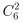 =15(种)方案，剩下的 4 个年级，每个年级都有除了 A 科技馆以外的剩余 5 个科技馆可选， 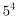 =625(种)方案。 第三步， 那么共有 15×625=9375(种)方案。最后一步，可用尾数法确定答案，最终答案尾数为 5，只有 D 选项满足。52、解析第一步， 本题考查基础计算问题。第二步，比较丙和丁，发现丁的 100 米跑、立定跳远、跳高的成绩都不如丙，所以最优的肯定不是丁。比较甲、乙、丙的得分，分数都以 20+20+20 为标准，甲得分为 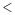 0;乙得分为 4+1.2-0.5=4.7;丙得分为 1+0.9+0.5=2.4。那么乙得分是最高的，应该让乙作为参赛队员。 因此，选择 B 选项。53、解析第一步，本题考查基础应用题，用枚举法解题。第二步，根据题目描述，列出下表： 同年 7 月 2 日该技校学员的总数，包括 5 月批次学员剩余 150 名，6 月批次学员剩余学员 270 名，7 月批次学员剩余学员 300 名，那么共有学生 150+270+300=720(名)。因此，选择 C 选项。54、解析解法一：第一步，本题考查基本行程，可用基本公式法解题。第二步，由题意可知甲、乙、丙三人跑完一圈的时间分别为：t 甲=10 分钟，t 乙 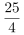 分钟，t 丙 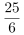 分钟，若 三人再次相聚于 O 点，则必须为三人跑完整圈的时间，则所求时间为 t 甲、t 乙、t 丙的整数倍，选项中只有 50 满足。因此，选择 B 选项。解法二：第一步，本题考查基本行程问题，可用比例法解题第二步，相同时间下，速度与路程成正比，根据三人速度比为 5∶8∶12,可得甲、乙、丙距离比为 5∶8∶12，则三人相聚于 O 点时，甲跑了 5 圈。根据题意圆形跑道长度 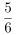 ，甲的速度为 5 千米/小时，则可求出甲跑完 5 圈的时间为 t 甲=50 分钟 因此，选择 B 选项。55、解析解法一：第一步， 本题考查基础应用题，用方程法解题。第二步， 设 A 种饮料生产了 x 瓶，则 B 种饮料生产了(100-x)瓶，根据 370 克添加剂恰好用完，可列方程：4x+3×(100-x)=370，解得 x=70，即生产 70 瓶 A 种饮料，那么生产 B 种饮料 100-70=30(瓶)。因此，选择 D 选项。解法二：第一步，本题考查基础应用题，用假设法解题。第二步，假设都生产 A 饮料，则需要添加剂 100×4=400(克)，但实际只有 370 克添加剂，超出 400-370=30(克)，每生产 1 瓶 B 饮料可比生产 1 瓶 A 饮料少用 4-3=1(克)添加剂，那么生产 B 饮 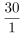 =30(瓶)， 则生产 A 饮料 100-30=70(瓶)。 因此，选择 D 选项。56、解析第一步， 本题考查基础计算问题，用数字特性法解题。第二步， 5 盒动画卡片共有 7+9+11+14+17=58(张)，喜洋洋、灰太狼图案的卡片之和比葫芦娃图案多1 倍，即是葫芦娃图案的 2 倍。那么喜洋洋+灰太狼+葫芦娃=3×葫芦娃，即喜洋洋+灰太狼+葫芦娃的卡片数是 3 的倍数，喜洋洋+灰太狼+葫芦娃的卡片数=总数-米老鼠的卡片数，那么总数-米老鼠的卡片数是 3 的倍数。第三步， 代入选项验证，A 选项，58-7=51，是 3 的倍数;B 选项，58-9=49，不是 3 的倍数，排除;C 选项，58-14=44，不是 3 的倍数，排除;D 选项，58-11=47，不是 3 的倍数，排除。只有 A 选项满足题意。因此，选择 A 选项。57、解析第一步， 本题考查基础计算问题，用数字特性法解题。第二步， 肉兔中有 87.5%的毛色为黑色，则黑毛肉兔= 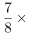 肉兔总数，即肉兔总数是 8 的倍数，同理白毛宠 物兔 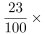 白毛兔总数，即白毛兔总数是 100 的倍数。 第三步， 代入选项验证，问白毛兔至少有多少只，采取最值代入，优先代入 A 选项，若白毛肉兔有 25 只，则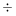 肉兔有 25 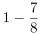 )=200(只)，是 8 的倍数;宠物兔有 2200-200=2000(只)，是 100 的倍数，满足题意。 因此，选择 A 选项。58、解析第一步，本题考查基础应用题，用方程法解题。第二步，设原有卡车数量 x，每辆卡车货物数量 y;10 辆卡车退出后，卡车数量(x-10)辆，每辆卡车货物数量为(y+2);同理，返程时卡车数量(x-10-15)，每辆卡车货物数量(y+6)。因此可列出等式 xy=(x-10)×(y+2)=(x-10-15)×(y+6)。第三步，整理可得 2x-10y=20①，6x-25y=150②，联立解得 x=100，y=18。则每地货物量为 1800 箱，AB 两地共有 3600 箱。因此，选择 C 选项。59、解析第一步，本题考查约数倍数问题，用代入排除法解题。第二步，因未知数较多，设中间变量，一样的数字为 4n。则甲乙丙丁分别为:4n-4,4n+4，n，32n，比较可得三位数号码为 32n。而 n≤4，可得 32n≤128。第三步，三位数不超过 128 且是 32 的倍数，排除 A、C、D。因此，选择 B 选项。60、解析解法一：第一步，合在一起，如果超过 50 人则至少需要花 51×70=3570(元)，而现在花了 5040，说明合在一起的人数超过 50 人，有 5040÷70=72(人)。第二步，观察选项，甲、乙两所小学相差人数在 20 左右，结合总人数为 72 可知一所小学为 40 多人，另一所为20 多人。设分别为 x 人、y 人，由题意有 x+y=72①，90x+82y=6120②，解得 x=27，y=45。第三步，两所小学人数之差为 45-27=18。因此，选择 A 选项。解法二：第一步，合在一起，如果超过 50 人则至少需要花 51×70=3570(元)，而现在花了 5040，说明合在一起的人数超过 50 人，有 5040÷70=72(人)。第二步，观察选项，两所小学相差人数在 20 左右，结合总人数为 72 可知一所小学为 40 多人，另一所为 20 多人。不合在一起平均钱数为 6120÷72=85(元)。对混合平均数进行十字交叉有： 则甲、乙两小学的人数之比为 3∶5，总人数为 72 人，故甲、乙两小学的人数差为 18 人。因此，选择 A 选项。61、解析第一步，观察特征。组成元素相同，优先考虑动态位置。第二步，九宫格，横向寻找规律。第一行，外圈四个点形成正方形轮廓，线条 1 在正方形轮廓上每次逆时针移动一个位置。线条 2 以中心黑点为原点依次顺时针旋转 90°;第二行验证规律，线条 3 和 4 在外部五边形轮廓上每次逆时针移动一个位置，线条5 以中心黑点为原点依次顺时针旋转 72°，符合规律;第三行应用规律，线条 6 和 7 在外部六边形轮廓上每次逆时针移动一个位置，线条 8 以中心黑点为原点依次顺时针旋转 60°，只有 A 项符合。 因此，选择 A 选项。62、解析第一步，观察特征。元素组成不同，考虑数量类或属性类。第二步，十六宫格题目，且提问方式为“选择最合适的一个填入第 3、4 行”，可知优先横向找规律。第一行找规律，C、f、H、丰四个图形最少笔画数依次为 1、2、3、4，呈等差规律;第二行验证，符合此规律; 故第 3、4 行问号处分别填入最少笔画数为 4 和 2 的两个图形，只有 D 项符合。因此，选择 D 选项。63、解析第一步，明确设问内容。提问方式中问的是能由所给图形转动而成的是哪个。考生需知道转动包括旋转(绕点转动)和翻转(绕线转动)。第二步，分析选项。无论是旋转还是翻转，图形的元素个数不会发生变化。原图中周圈含有 16 个“X”、中间含有 18 个“0”，“发票专用章”及“(0)”这几类图形元素。 A 项：将原图旋转 180°之后得到的图形，“X”这一图形元素的左右两边对应的高度应该一致，由于“X”个数变成了 15 个，所以导致 A 选项中“X”左右两侧高度不一致，排除 A 选项;B 项：将原图绕横轴转动即上下翻转得到类似 B 项图形，但 B 项错在中间“0”的个数变成了 17 个，排除;C 项：将原图形绕竖轴转动即左右翻转得到 C 项图形，正确;D 项：“[ ]”这个符号原图中没有，排除。因此，选择 C 选项。64、解析第一步，观察特征。组成元素不同，优先考虑数量类和属性类，对称性特征较为明显，考虑属性类对称性。 第二步，一条式，从左到右找规律。题干图形都存在对称性，且对称轴都存在纵轴对称，故“?”处选一个有纵向对称轴的图形，只有 D 项符合。因此，选择 D 选项。65、解析第一步，明确设问内容。选择所给图形的正面平视图。第二步，分析选项。正面平视图是指从前向后看，得到该立体图形的正视图。A 项：符合该立体图形的正视图;B 项：D 面的位置不对，应该在第三行的中间位置，排除;C 项：B 面的位置不对，应该在左上角，排除;D 项：最右侧的空白面位置不对，应该在第三行上，排除。因此，选择 A 选项。66、解析第一步，观察特征。图形中出现多个数字，可考虑数字之间的运算规律。第二步，分析规律。根据没有出现问号的两列数字之和均为 26(9+6+8+3=26，7+5+10+4=26)，可以推断同一条连线上的四个数字之和应为 26，所以，上方问号处应该填入 11(26-2-6-7=11)，下方问号处应该填入 12(26-3-10-1=12)，只有 B 项符合。因此，选择 B 选项。67、解析第一步，观察特征。本题考查多面体的立体重构。第二步，两段式，第一段找规律，第二段应用规律。第一段，图 2 为图 1 的展开图;第二段应用规律，问号处应为图 1 的展开图，只有 C 项符合。注意：A 项开放部分上下两个面的线条均为较短线条，而题干立体图形缺口处线条为较长线条，故排除;B 项、D 项两图为封闭的立体图形，与题干立体图形不符，排除。因此，选择 C 选项。68、解析第一步，观察特征。组成元素相似，优先考虑样式。第二步，九宫格，横向规律较为常见，优先考虑。第一行前两个图形相加得到第三个图形;第二行分别带入选项，只有 A 项不符合，其他选项符合;第三行分别带入其余三个选项，B 项和 C 项不符合，仅 D 项符合。因此，选择 D 选项。69、解析第一步，观察特征。组成元素不同，优先考虑数量类或属性类。题干元素部分数特征明显，优先数部分。 第二步，一条式，从左到右找规律。题干图形元素部分数依次为 2、3、2、3、2、3、2、?，则问号处应为有 3 个部分的图形，只有 B 项符合。因此，选择 B 选项。70、解析第一步，观察特征。组成元素不同，优先考虑数量类或属性类，图形封闭性、开放性特征明显，考虑属性类封闭性。 第二步，根据规律进行分组。根据图形是否存在封闭空间进行分类，图形①②⑤是封闭图形，图形③④⑥是开放图形，依此规律分为两组。 因此，选择 D 选项。71、解析第一步，看提问方式，本题属于选是题。第二步，找关键信息。①团队成员为了满足团队和个人的发展需求;②在分享各自经验的基础上，通过知识和信息交流等途径提出问题、寻求反馈、进行实验、反思结果、对失误 或未预期结果进行讨论;③促进团队与个人知识或技能水平不断提高，进而实现团队层面知识与技能相对持久变化。 第三步，辨析选项。A 项：举行野外拓展训练，不属于“通过知识和信息交流等途径提出问题、寻求反馈、进行实验、反思结果、对失误或未预期结果进行讨论”，不符合定义;B 项：小王为了自身发展学习英语，未体现“团队”，不符合定义;C 项：宿舍女生相互监督一起自习，不属于“通过知识和信息交流等途径提出问题、寻求反馈、进行实验、反思结果、对失误或未预期结果进行讨论”，不符合定义;D 项：销售部为了提高整体业绩，体现了“为了满足团队和个人的发展需求”，推选优秀代表定期与大家分享销售经验，属于“在分享各自经验的基础上，通过知识和信息交流等途径提出问题、寻求反馈、进行实验、反思结果、对失误或未预期结果进行讨论”，符合定义。因此，选择 D 选项。72、解析第一步，看提问方式，本题属于选是题。第二步，找关键信息。①组织内部成员主动参与;②成员之间相互领导;③角色在成员之间共享，如决策制定、共享结果、共担责任;④相互影响与相互协作。第三步，辨析选项。A 项：辅导员发起轮流当班长的活动，不属于“组织内部成员主动参与”，也未体现“相互影响与相互协作”，不符合定义;B 项：小王主动承担任务，不属于“成员之间相互领导”，也未体现“角色在成员之间共享”，不符合定义;C 项：将事务交由专人负责，不属于“成员之间相互领导”，不符合定义;D 项：实行民主集中制，体现了“组织内部成员主动参与”，员工共同行使权力、承担责任、分享利益，体现了“角色在成员之间共享，如决策制定、共享结果、共担责任”以及“相互影响与相互协作”，符合定义。因此，选择 D 选项73、解析第一步，看提问方式，本题属于选是题。第二步，找关键信息。①消费者基于自身直接经历或者主观上的认知而产生的对某一国家的喜爱、共鸣乃至情感依恋;②这种情感会让消费者对该国产品消费决策产生影响。 第三步，辨析选项。A 项：小刘喜欢俄罗斯歌曲，从而选择去俄罗斯旅游，选择去该国旅游并非对该国产品消费，不符合定义;B 项：小马在主观上认可德国人的以严谨性，所以在消费决策时偏向于选择该国产品，体现了“消费者基于主观上的认知产生对某国的喜爱，从而使得其对该国产品消费决策产生影响”，符合定义; C 项：小林在南美旅游时喝过当地的马黛茶后，喝不惯国内的马黛茶，并未体现对哪国的喜爱，表述不明确， 不符合定义;D 项：儿子受到张教授的影响选择去美国留学，未体现“受自身直接经历或者主观上的认知影响而产生的对某一国家的喜爱”，不符合定义。因此，选择 B 选项。74、解析第一步，看提问方式，本题属于选是题。第二步，找关键信息。①个体;②关于外群体成员对其所属群体所持刻板印象。 第三步，辨析选项。A 项：任课教师们是群体，不能体现“个体”，不符合定义;B 项：经济学家们是群体，不能体现“个体”，不符合定义;C 项：刘大夫是个体，体现了关键信息“个体”，如今的患者是外群体成员，不太信任医生，体现了“关于外群体成员对其所属群体所持刻板印象”，符合定义;D 项：南方人小刘是个体，体现了关键信息“个体”，认为北方人都比较耐冻，北方人是外群体成员，但没有体现出对南方人这个群体所持的印象，不能体现“关于外群体成员对其所属群体所持刻板印象”，不符合定义。因此，选择 C 选项。75、解析第一步，看提问方式，本题属于选是题。第二步，找关键信息。①顾客;②为了有效参与到服务过程;③主动学习与其扮演角色相关的知识和信息。 第三步，辨析选项。A 项：张阿姨收看电视节目学习养生，未体现张阿姨是“顾客”以及“服务过程”，不符合定义;B 项：小刘为提高业绩自学方言，小刘是销售者，并非“顾客”，不符合定义;C 项：小明的妈妈报名奥数班的目的是为了帮助孩子提高奥数成绩，并非“为了有效参与到服务过程”，不符合定义;D 项：小谢不认同医生的诊断，体现了医生与小谢之间存在“服务过程”，他上网搜了很多资料，体现了“主动学习与其患者角色相关的知识和信息”，符合定义。因此，选择 D 选项。76、解析第一步，看提问方式，本题属于选是题。第二步，找关键信息。多定义，考查“公众科学”，其关键信息如下：科学公开化与科学政策公开化必要基础上，公众直接参与科学知识产出的过程。 第三步，辨析选项。A 项：某调查公司就 5G 技术的商业前景在公共场所发放调查问卷，调查问卷未体现“公众直接参与科学技术的产出”，不符合定义;B 项：某手机公司研发部门就是否取消物理按键公开征询消费者意见，体现出“公众直接参与科学技术的产出”，符合定义;C 项：某医药公司为缩短研发的抗癌新药上市周期而招募试用志愿者，志愿者没有参与到抗癌药物的研发当中， 未体现“公众直接参与科学技术的产出”，不符合定义;D 项：某医学伦理委员会就基因编辑的道德风险向科技工作者征询意见，是就道德问题进行谈论，不涉及科学， 不符合定义。因此，选择 B 选项。77、解析第一步，看提问方式，本题属于选非题。第二步，找关键信息。①受损的自然生态系统结构和功能在人类主动干预保护措施实施下，逐步得到恢复;②生态系统对人类日常生活和生产活动产生的负面影响。 第三步，辨析选项。A 项：城市干道种植的大量法国梧桐，体现了人类主动保护自然生态系统，诱发市民过敏性鼻炎，体现了“生态系统对人类日常生活和生产活动产生的负面影响”，符合定义;B 项：某地动物保护工作，体现了人类主动保护自然生态系统，猕猴骚扰当地居民，体现了“生态系统对人类日常生活和生产活动产生的负面影响”，符合定义;C 项：禁止使用除草剂，体现了人类主动保护自然生态系统，农民投入更大的人力成本，体现了“生态系统对人类日常生活和生产活动产生的负面影响”，符合定义;D 项：某地修建水坝改善经济状况，修建水坝并不是主动保护自然生态系统，没有体现 “生态系统在人类主动干预保护措施实施下，逐步得到恢复”，不符合定义;因此，选择 D 选项。78、解析第一步，看提问方式，本题属于选是题。第二步，找关键信息。①一旦产生某个信念，就会努力寻找与它相符的例证;②并无视那些不符的。第三步，辨析选项。A 项：小刚认为终有一天会天降横祸，便痴迷于买股票，天降横祸与买股票并无关联，没有体现①，也没有体现②，没有“无视那些不符的例证”，不符合定义;B 项：小东因为“预言家”断定的自己会遭遇车祸的信息与事实发生的情况一致，从而更相信那位“预言家”，体现关键信息①，符合定义;C 项：小黄仍认为用黄色泡坛里的泡菜烹饪鱼香肉丝会更可口，没有努力寻找与其相符的例证，不符合定义;D 项：小明因为经理人告知的股票信息与事实发生的情况一致，从而信任该经理人，没有体现②“无视那些不符的例证”，不符合定义。因此，选择 B 选项。79、解析第一步，看提问方式，本题属于选非题。第二步，找关键信息。①把一个字析为音、形、义三个方面;②别的字有一面同它相合相连;③借事代替或推演。第三步，辨析选项。A 项：把“愁”字从形方面变化为“秋心”，符合定义;B 项：把“汝”字从形方面变化为“水边的女子”，符合定义;C 项：未体现“把一个字析为音、形、义三个方面”，不符合定义;D 项：把“红枣”的“枣”、“花生”的“生”、“桂圆”的“桂”和“莲子”的“子”从音方面变化，谐音为“早生贵子”，符合定义。因此，选择 C 选项。80、解析第一步，看提问方式，本题属于选非题。第二步，找关键信息。①对于相同的事实信息，采用不同的表达方式，会使人产生不同的判断决策;②在损失和收益面前，人们更倾向于关注损失。 第三步，辨析选项。A 项：A 理财和 B 理财两种产品，收益获利不同，收益概率也不同，因此虽然都是描述了收益，但是并不是相同的事实信息，而且也没有明确 B 理财产品是否会产生损失，没有体现“对于相同的事实信息，采用不同的表达方式”，不符合定义; B 项：甲客运站的客车车祸发生率仅为 0.001%和乙客运站的客车平安送达率为 99.998%，都是针对的客车低事故率的事实信息，但是采用了不同的表达方式，甲表达的是事故率，乙表达的是安全率，体现了“对于相同的事实信息，采用不同的表达方式”，因此使得人们更加关注事故率这个损失的描述而做出选择乙的决策，符合定义;C 项：吃了半个面包和还有半个面包都是针对的剩余面包的事实信息，但是采用了不同的表达方式，一个是吃了半个，一个是还有半个没吃，体现了“对于相同的事实信息，采用不同的表达方式”，因此使得小明更加关注没有吃面包的损失而做出不同的判断决策，符合定义;D 项：含脂量 3%和脱脂量 97%都是针对脂肪量的相同事实信息，但是采用了不同的表达方式，一个是有多少脂肪，一个是没有多少脂肪，体现了“对于相同的事实信息，采用不同的表达方式”，因此避免人们更加关注含有脂肪的这个损失而使得公司的销售业绩上涨，符合定义。因此，选择 A 选项。81、解析第一步，确定题干逻辑关系。“嘈杂”可以导致不“安静的环境”，二者属于对应关系。而且“安静”可以形容“环境”，二者属于偏正关系。第二步，辨析选项。A 项：“疲劳”导致不“安全的驾驶”，二者属于对应关系，而且“安全”可以形容“驾驶”，二者属于偏正关系，与题干逻辑关系一致，符合;B 项：“粗心”不会导致“头脑不清醒”，“清醒”可以形容“头脑”，二者属于偏正关系，排除;C 项：“迟缓”会导致不高的“工作效率”，但“效率”不能形容“工作”，二者不属于偏正关系，排除;D 项：“温暖”可以“抵御寒冬”，但“寒冬”不能形容“抵御”，二者不属于偏正关系，排除。因此，选择 A 选项。82、解析第一步，确定题干逻辑关系。“助听器”是耳聋患者的辅助工具，“眼镜”是矫正视力的辅助工具，二者均属于辅助工具，但作用不同。第二步，辨析选项。A 项：“钢笔”是写“日记”的工具，二者属于工具对应关系，排除; B 项：“游轮”属于“轮船”，二者属于包容关系中的种属关系，排除;C 项：“别墅”属于“房屋”，二者属于包容关系中的种属关系，排除;D 项：“冰箱”是制冷工具，“烤箱”是用来烤食物或烘干产品的工具，二者均属于辅助工具，但作用不同，与题干逻辑关系一致，符合。因此，选择 D 选项。83、解析第一步，确定题干逻辑关系。“臭豆腐”是豆腐的一种，“香菇”是菇的一种，豆腐和菇都是一类食物。第二步，辨析选项。A 项：“热干面”是面条的一种，而不是一种干面，“凉水”是水的一种，排除。 B 项：“黑芝麻”是芝麻的一种，“白菜”是蔬菜的一种，芝麻和蔬菜都是一类食物，与题干逻辑关系一致，符合;C 项：“小麦”是面粉的原材料，面粉和“大米”属于并列关系，排除;D 项：“甜菜”和“苦瓜”都是蔬菜，二者属于并列关系，排除。选择 B 选项。84、解析第一步，确定题干逻辑关系。“冰”和“水”的状态不同，“冰”是固态,“水”是液态，二者的成分相同，都是水分子。第二步，辨析选项。A 项：“炭”是把“木”材和空气隔绝,加高热烧成的一种黑色固体燃料，“木”材是能够次级生长的植物，如乔木和灌木，所形成的木质化组织，二者成分相同，与题干逻辑关系一致，符合;B 项：“桑田”泛指田畴，比喻世事变迁，“沧海”指大海，二者都是自然资源，属于并列关系，排除;C 项：“獒”是“犬”的一种，二者属于包容关系中的种属关系，排除。D 项：“火”会导致可燃物燃烧成“灰”，二者的成分不同，排除。选择 A 选项。85、解析第一步，确定题干逻辑关系。“轮椅”和“汽车”都是代步工具，都有轮子，二者属于并列关系。第二步，辨析选项。A 项：“公路”和“马路”都是路，二者属于并列关系，但不是工具，排除;B 项：“火车”是指在铁路轨道上行驶的车辆，“水车”是一种古老的提水灌溉工具，二者没有明显逻辑关系，排除;C 项：“缆车”是利用钢绳牵引，实现人员或货物输送目的之设备的统称或一般称谓，与“索道”属于配套使用的对应关系，排除;D 项：“飞机”和“坦克”都可以作为作战工具，二者属于并列关系，与题干逻辑关系一致，符合。因此，选择 D 选项。86、解析第一步，确定题干逻辑关系。“黄桃”是“桃”，“水蜜桃”也是“桃”，“黄桃”和“水蜜桃”属于并列关系，前两词与第三词均属于包容关系中的种属关系，且“黄桃”和“水蜜桃”均为天然产物。第二步，辨析选项。A 项：“红缨枪”属于古代冷兵器，“冲锋枪”属于热兵器枪械，二者不属于并列关系，排除; B 项：“地中海”是“大海”，二者属于包容关系中的种属关系，排除;C 项：“煎饼”和“烧饼”属于并列关系，并且“煎饼”是“饼”，“烧饼”也是“饼”，前两词与第三词均属于包容关系中的种属关系，但是“煎饼”与“烧饼”不是天然产物，是人工制造产物，排除;D 项：“雏菊”和“杭菊”属于并列关系，并且“雏菊”是“菊”，“杭菊”也是“菊”，前两词与第三词均属于包容关系中的种属关系，并且“雏菊”和“杭菊”都是天然产物，与题干逻辑关系一致，符合。因此，选择 D 选项。87、解析第一步，确定题干逻辑关系。“激发”指激之使奋起，如激发潜能;“激荡”指事物受到“激发”而产生的震动状态，因此“激发”是激荡的原因，二者属于因果对应关系;“激切”指激烈直率，与前两个词语之间没有必然联系。且“激发”是动词、“激荡”既是动词也是形容词、“激切”是形容词。第二步，辨析选项。A 项：“激化”指变得尖锐或激烈，如激化矛盾;“激愤”指激动而愤怒，因此“激化”可以作为“激愤”的原因，二者属于因果对应关系。“激扬”指激动昂扬，与前两个词语之间没有必然联系。且“激化”是动词、“激愤”既是动词也是形容词、“激扬”是形容词，与题干逻辑关系一致，符合。B 项：“激剧”指激烈，迅速而剧烈，是形容词;“激情”指一种强烈的情感表现形式，是名词;“激增”指数量急速增长，是动词，三者之间不存在因果对应关系，且词性与题干不一致，排除。C 项：“激怒”指当人的思维受到一种较强的激发信息时而产生的强烈反应，继而发怒，是动词;“激将”是用反话去激人，促使人决心去做，是动词;“激昂”指振奋激励，奋发昂扬，是形容词，三者之间不存在因果对应关系，且词性与题干不一致，排除。D 项：“激活”比喻刺激某事物，使活跃起来，是动词;“激流”指流速很快的水流，是名词;“激奋”指振奋、激动，是动词，三者之间不存在因果对应关系，且词性与题干不一致，排除。因此，选择 A 选项。88、解析第一步，确定题干逻辑关系。“观众”与“观影”属于主谓关系，“电影院”是场所，与前两者属于地点对应关系，“观众”是“电影院”中的客体。第二步，辨析选项。A 项：“听众”听“广播”，二者属于主宾关系，“听众”与“主播”属于并列关系中的反对关系，“广播”不是场所，排除;B 项：“医生”和“病人”都是人，二者属于并列关系中的反对关系，“病人”“问诊”，二者属于主谓关系， “医生”不是场所，排除;C 项：“歌手”在“演唱会”“演唱”，“歌手”与“演唱”属于主谓关系，“演唱会”是一个场所，但是“歌手”是“演唱会”的主体，排除;D 项：“记者”在“发布会”“提问”，“记者”与“提问”属于主谓关系，且“发布会”是一个场所，“记者”是“发布会”中的客体，与题干逻辑关系一致，符合。因此，选择 D 选项。89、解析第一步，确定题干逻辑关系。“颜色”和“长度”是划分“头发”的不同标准，三者属于对应关系，并且“颜色”和“长度”都是外在的， 可以量化测量的。第二步，辨析选项。A 项：“品种”和“性格”是划分“狗”的不同标准，但“性格”是内在的，无法量化测量的，排除;B 项：“价格”和“营养”是划分“蔬菜”的不同标准，但“营养”是内在的，无法量化测量的，排除;C 项：“款式”和“尺码”是划分“衣服”的不同标准，三者属于对应关系，且“款式”和“尺码”都是外在的，可以量化测量的，与题干逻辑关系一致，符合;D 项：“长相”和“气质”是划分“人”的不同标准，但“气质”是内在的，“长相”和“气质”受人的主观影响，均无法量化测量，排除。因此，选择 C 选项。90、解析第一步，确定题干逻辑关系。“设计”与“高楼”，“修建”与“高楼”，均属于动宾关系，而且先“设计”再“修建”，二者属于时间顺承对应关系。第二步，辨析选项。A 项：“痛恨”与“仇敌”，“打击”与“仇敌”，均属于动宾关系，但是“痛恨”和“打击”不存在明显的时间先后顺序，排除;B 项：“热爱”与“学习”属于动宾关系，排除;C 项：“病人”与“体检”属于主谓关系，排除;D 项：“勘探”与“石油”，“开采”与“石油”，均属于动宾关系，而且先“勘探”再“开采”，二者属于时间顺承对应关系，与题干逻辑关系一致，符合。因此，选择 D 选项。91、解析第一步，确定题型。题干有信息匹配特征，确定为分析推理。第二步，分析条件，进行推理。“第 3 小组”出现频次较高，考虑使用最大信息法。根据“甲和属于第 3 小组的那位摘得的数量不一样”，可知：(1)甲不属于第 3 小组;根据“第 3 小组的那位比乙摘得多”，可知：(2)乙不属于第 3 小组，且第 3 组>乙;综合(1)(2)可得：丙属于第 3 小组。根据“丙(第 3 小组)比第 1 小组的那位摘得少”，可得：(3)第 1 组>丙(第 3 组);综合(2)(3)可得：第 1 组>第 3 组(丙)>乙;故可得：甲是第 1 组，乙是第 2 组，且三人从多到少的顺序为：甲、丙、乙。因此，选择 B 选项。92、解析第一步，确定题型。根据提问方式中的“质疑”，确定为削弱论证。第二步，找论点和论据。论点：创造力和精神疾病是密不可分的。论据：尽管高智商是天才不可或缺的要素，但是仅当高智商与认知抑制解除相结合的情况才能得到创造性天才。 第三步，辨析选项。A 项：不明确项。论点探讨的是“创造力”“创造性天才”，而该项探讨的是“杰出人才”，杰出人才不一定是创造性人才，不具有削弱作用。B 项：无关选项。该项只是提到某种治疗精神病方法对患者认知能力和创造力的影响，与“创造力和精神疾病” 的关系无关，论题不一致，排除。C 项：无关选项。该项只是提到其他因素可以提高人的创造潜能，与“创造力和精神疾病”的关系无关，论题不一致，排除。D 项：增加反向论据。该项指出“大部分拥有高智商的精神病人”并未表现出是“创造天才”，说明“创造力和精神疾病”并非密不可分，具有削弱作用。因此，选择 D 选项。93、解析第一步，确定题型。根据提问方式中的“质疑”，确定为削弱论证。第二步，找论点和论据。论点：西方人的普遍肥胖与晚上灯火通明的街景和电脑、电视机的光密不可分。论据：三批实验鼠在白天灯光照射 16 小时后，再在黑夜里分别处于全黑、暗光和开灯状态 8 小时，每日如此。实验期间，所有实验鼠的食物类别及食量都完全相同。结果发现，夜间处于暗光环境、开灯环境的老鼠都出现体重增加的现象。第三步，辨析选项。A 项：不明确项。该项提到实验时间短，但不能必然说明实验结果不成立，不具有削弱作用。B 项：无关选项。该项讨论西方人不是普遍肥胖及哪些人群是否重视健康管理，与论点无关，论题不一致，排除。C 项：增加反向论据。该项提到“大部分人并不胖”对论点“西方人的普遍肥胖”有一定的削弱作用，具有削弱作用。D 项：增加反向论据。该项提到夜晚鼠类新陈代谢低，容易增重，说明实验鼠增重的原因不是光的问题，具有削弱作用。第四步，强弱比较。C 项提到“大部分”是一个举反例削弱，而 D 项削弱了论证过程，削弱力度大于 C 项。因此，选择 D 选项。94、解析第一步，确定题型。根据提问方式中的“前提”，确定为加强论证。第二步，找论点和论据。论点：林枫是志愿者。论据：如果张楠和林枫不是志愿者，那么杨梅是志愿者。可以翻译为：¬张楠且¬林枫→杨梅。 第三步，辨析选项。A 项：不明确项。张楠是志愿者是对论据“且关系”的否定，否定“且关系”一支，不能得到另一支为真，因此不能得到林枫是不是志愿者，不具有加强作用。B 项：不明确项。杨梅不是志愿者是对论据的否后，根据“否后必否前”，可得：¬杨梅→张楠或林枫，能得到张楠是志愿者或林枫是志愿者，但是不确定林枫一定是志愿者，不具有加强作用。C 项：不明确项。张楠是志愿者是对论据的否前，根据“否前得不出必然结论”，不能得到林枫是志愿者;同时杨梅是志愿者是对论据的肯后，根据“肯后得不出必然结论”，得不出林枫是志愿者，不具有加强作用。 D 项：建立联系。杨梅不是志愿者是对论据的否后，根据“否后必否前”，可得：张楠或林枫是志愿者，同时张楠不是志愿者，根据“否定肯定式”，否定“或关系”的一支，必然得到另一支，可得林枫一定是志愿者，具有加强作用。因此，选择 D 选项。95、解析第一步，确定题型。题干有信息匹配特征，确定为分析推理。第二步，分析条件，进行推理。根据条件(1)和(4)可知，丁会插花。根据条件“每人只会四种技能中的两种”，丁不能再同时具备其他两种技能，故 D 项“丁会绘画、也会编程”错误。因此，选择 D 选项。96、解析第一步，确定题型。根据提问方式中的“支持”，确定为加强论证。第二步，找论点和论据。论点：随着网络技术、数字技术的发展，人们的阅读方式、阅读途径更加多元化，并且不断深化与拓展，呈现 出数字阅读的新态势。论据：阅读本是一种极具个人风格的私事，但在社交媒体环境中，数字阅读成为一件能够与他人共享、交流的 事情;数字阅读的行为习惯、推广方式及平台等也都在发生变化。第三步，辨析选项。A 项：无关选项。“统计显示，去年实体书店的销量下降了 30%左右”，不能推出数字阅读的增加。故与论点“随着网络技术、数字技术的发展，呈现出数字阅读的新态势”论题不一致，排除。B 项：无关选项。“数据显示，去年电子书的购买率下降了 10%左右”，电子书购买率的下降，不能推出数字阅读的增加或减少，因为数字阅读不仅限于电子书，而且网络上也有许多免费的电子书。故与论点“随着网络技术、数字技术的发展，呈现出数字阅读的新态势”论题不一致，排除。C 项：无关选项。“数字阅读的“智能”元素改变了传统阅读的本质”，题干中的本质指的是“阅读本是一种极具个人风格的私事”，就算改变了传统阅读的本质，但是朝何种方向改变的，并未说明。故与论点中讨论的“呈现数字阅读新态势”论题不一致，排除。D 项：增加论据。“社交媒体本身能为数字阅读找到更直接的分享对象”，加强论据，肯定了论据“数字阅读成为一件能够与他人共享、交流的事情”，具有加强作用。因此，选择 D 选项。97、解析第一步，确定题型。根据提问方式中的“质疑”，确定为削弱论证。第二步，找论点和论据。论点：让列车在全天候、无轮轨阻力、低空气阻力和低噪声模式下超高速运行。论据：①列车须在密封的真空或者低气压管道中运行。②通过抽取空气达到接近真空的低气压环境，采用气动 悬浮或者磁悬浮驱动技术。第三步，辨析选项。A 项：削弱论据。在某些线路中无法实现低气压管道的密封，也就无法满足超级高铁高速运行的条件，具有削弱作用。B 项：增加反向论据。超级高铁的实现，有赖于真空管道设备，若设备的维护异常艰难和昂贵，会在一定程度上影响超级高铁的实现，具有削弱作用。C 项：否定前提。必要设备是指脱离了这些设备超级高铁将无法运行的设备。若真空或低气压管道中超级高铁的某些必要设备无法使用，那超级高铁将没有实现的可能性。D 项：无关选项。论点讨论的是超级高铁能否实现，此选项讨论的是出现失控后会造成可怕后果。论题不一致， 排除。第四步，强弱比较。A 选项削弱论据，且只是“某些”，力度较弱;B 选项增加的反向论据虽增加了超级高铁实现的难度，但并非完全否定，力度较弱;C 选项直接否定了前提。C 项否定前提的削弱力度强于 A、B 削弱论据项。因此，选择 C 选项。98、解析第一步，确定题型。根据提问方式中的“质疑”，确定为削弱论证。第二步，找论点和论据。论点：“体型大”和“寿命长”是动物容易罹患癌症最合理的两个答案。论据：“体型大”意味着组成身体的细胞数量更多，而“寿命长”意味着需要更多的新生细胞来更新换代;细胞越多，细胞分裂随机突变的几率就越高。第三步，辨析选项。A 项：无关选项。题干讨论的是“体型大”、“寿命长”的动物，小白鼠不符合该种特征，论题不一致，排除。B 项：无关选项。选项讨论的是吸烟对于患癌风险的影响，论题不一致，排除。C 项：增加反向论据。举“体型大”、“寿命长”而不易患癌的象的反例来进行削弱，具有削弱作用。D 项：无关选项。选项没有对两种动物的“体型”、“寿命”进行说明，论题不一致，排除。因此，选择 C 选项。99、解析第一步，确定题型。根据提问方式中的“支持”，确定为加强论证。第二步，找论点和论据。论点：“聘请”的这批乌鸦不能起到“保洁员”的作用。论据：无。第三步，辨析选项。A 项：不明确项。乌鸦“保洁员”导致产生更多的垃圾，但是否能清理这些垃圾，起到“保洁员”的作用并未提到，不具有加强作用。B 项：不明确项。乌鸦“保洁员”导致人们故意扔垃圾，但是否能清理这些垃圾，起到“保洁员”的作用并未提到，不具有加强作用。C 项：不明确项。垃圾是不被需要或无用的固体、流体物质，树枝、小石头对于乌鸦的生存环境而言未必是垃圾，且饲养本身所产生的垃圾是否能被乌鸦清理，也未提到，不具有加强作用。D 项：增加论据。实验属于论据，“对公园的保洁作用几乎为零”直接说明了不能起到“保洁员”的作用，具有加强作用。因此，选择 D 选项。100、解析第一步，确定题型。根据提问方式中的“支持”，确定为加强论证。第二步，找论点和论据。论点：在某海域发现了一种以植作为食物的重要组成部分的窄头双髻鲨鱼。 论据：无。第三步，辨析选项。A 项：不明确项。胃内食物组成中有一半以上是植物，有可能是吞食鱼虾的过程中误食的植物，也有可能说明该鲨鱼并不能消化植物才导致剩余一半以上是植物，不具有加强作用。B 项：无关选项。以海草占比 90%的饲料喂养窄头双髻鲨鱼，在为期 3 周时间内体重增加，与植物是否是其食物的重要组成部分无关，论题不一致，排除。C 项：不明确项。该项说明窄头双髻鲨鱼的食物中有海草，但无法确定海草是否是其食物的重要组成部分，不具有加强作用。D 项：增加论据。窄头双髻鲨鱼的肠道里存在一种能对植物进行高效分解的酶，并且其他鲨鱼体内没有，说明窄头双髻鲨鱼吃植物，植物是其食物的重要组成部分，具有加强作用。因此，选择 D 选项。101、解析第一步，本题考查基期量的计算。第二步，定位文字材料第一段，“2016 年全国供用水总量 6040.2 亿立方米，较上年减少 63.0 亿立方米”。第三步，根据 基期量=现期量+减少量，代入数据得 2015 年全国供应用水总量为 6040.2+63.0=6103.2(亿立方米)。因此，选择 B 选项。102、解析第一步，本题考查比重比较。第二步，定位文字材料第二段，“2016 年，全国生活用水 821.6 亿立方米，占用水总量的 13.6%;工业用水 1308.0亿立方米，占用水总量的 21.6%;农业用水 3768.0 亿立方米，占用水总量的 62.4%;人工生态环境补水 142.6亿立方米，占用水总量的 2.4%。”第三步，直接读数可知农业用水的占比(62.4%)最大。因此，选择 C 选项。103、解析第一步，本题考查直接读数。第二步，定位文字材料第一段“2016 年全国供用水总量为 6040.2 亿立方米，较上年减少 63 亿立方米”;和文字材料第二段“与 2015 年相比，农业用水量减少 84.2 亿立方米，生活用水量及人工生态环境补水量分别增加28.1 亿立方米和 19.9 亿立方米”。第三步，生活用水和人工生态环境补水的用水量均比去年增加，可以排除 A、C、D 选项。因此，选择 B 选项。104、解析第一步，本题考查基期倍数计算。第二步，定位文字材料第三段“2016 年全国万元国内生产总值(当年价)用水量 81 立方米，万元工业增加值(当年价)用水量 52.8 立方米”;“按可比价计算，万元国内生产总值用水量和万元工业增加值用水量分别比2015 年下降 7.2%和 7.6%”。第三步，根据基期比重计算公式 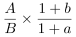 ，代入数据可得 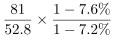 ;利用算一半原则，左半 部分为 1.53，右半部分略小于 1，可知答案应略小于 1.53。分析选项可知 A、B、C、D 分别为 1.5、1.3、1.67、 2，仅 A 选项符合略小于 1.53。因此，选择 A 选项。105、解析第一步，本题考查综合分析问题，且需选出正确的一项。第二步，A 选项，无中生有，全文未出现任何与 2017 年相关的信息。无法得出 2017 年农业用水量的变化情况， 错误。B 选项，无中生有，全文未出现任何与 2017 年相关的信息。无法得出 2017 年人工生态环境补水量的变化情况， 错误。C 选项，读数比较，定位文字材料第一段，“地表水源供水量 4912.4，占供水总量的 81.3%;地下水源供水量1057.0 亿立方米，占供水总量的 17.5%”，可知地表水源供水量远大于地下水源供水量，因此地表水源供水量才是 2016 年我国供水的主体，错误。D 选项，两期平均数比较。本选项考察对统计术语“水资源利用效率”的理解，涉及到两个平均数“万元国内成产总值用水量”和“万元工业增加值用水量”与上年相比的升降问题。如对此统计术语陌生可采用排除法得到答案。在 A、B、C 选项均被排除的情况下可判断 D 选项为正确答案。因此，选择 D 选项。106、解析第一步， 本题考查增长率计算。第二步，定位柱状图，2011 年我国马拉松赛事场次 22 场，2017 年为 1102 场。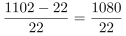 第三步，根据 增长率=(现期量-基期量)/基期量 ，选项较为接近，应精确计算，代入数据可得， ，直除首两位商 49。因此，选择 B 选项。107、解析第一步， 本题考查基期量差值计算。第二步，定位文字材料第五段，“在中国田径协会认证的 A 类、B 类赛事中，2017 年全程马拉松项目完赛 26.89万人次，同比增长 10.61%;半程马拉松项目完赛 45.29 万人次，同比减少了 0.03 万人次”。第三步， 根据 基期量=现期量/(1+增长率) 与 基期量=现期量+减少量，将分母从左向右截取前三位， 分子不动，代入数据可得，2016 年全程马拉松项目完赛人次比同期半程马拉松项目完赛人次约多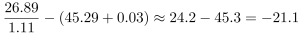 (万)。 因此，选择 D 选项。108、解析第一步，本题考查年均增长率计算。第二步，定位文字材料第二段，“2017 年全年马拉松年产业总规模达 700 亿元……中国田径协会设置的发展目标是到 2020 年，马拉松运动产业规模达到 1200 亿元”。第三步，根据年均增长率的计算公式：末期量/初期量=(1+年均增长率)^n，根据材料可知初期量是 2017 年度， 产业总规模为 700 亿元，末期量是 2020 年度，产业总规模为 1200 亿元，相差年份 n 是 3(2020-2017=3)， 代入数据后得 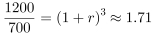 ，年均增长率计算可以使用代入排除法，优先代入数值大小介于中间， 且方便计算的 B 选项，可 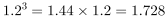 ，最为接近。 因此，选择 B 选项。109、解析第一步，本题考查增长率计算。第二步，定位文字材料第一段“2017 年马拉松赛事的参与人次达到了 498 万人次，2016 年、2015 年马拉松赛事的参与人次分别为 280 万人次、150 万人次”。第三步，根据 增长率=(现期量-基期量)/基期量，数据本身不大，不再截位处理数据。代入数据可得：2017 年同比增速与 2016 年同比增速的差值为：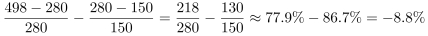 ，即慢了 9 个百分点左右。 因此，选择 B 选项。110、解析第一步，本题考查综合分析问题，且需选出正确的一项。第二步，A 选项，增长量计算，定位第二段文字材料，“2017 年度产业总规模达 700 亿元，比去年同期增长约20%”，20%= 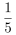 ，利用增长量计算 n+1 原则可得，所求增长量 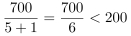 (亿元)，错误。 B 选项，求整体量，定位文字材料最后一段，“2017 年参加中国田径协会认证赛事中，江苏共有 76469 人参赛，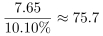 在全国占比 10.10%”，根据 整体量=部分量/比重，76469 人≈7.65 万人，则 2017 年全国跑者数量为 (万人 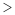 75(万人)，错误。 C 选项，和差类，定位柱状图，2011 年至 2016 年马拉松赛事场次之和为 22+33+39+51+134+328=607(场)，2017 年赛事场次的 50%为 1102×50%≈551(场)，前 后者，正确。 D 选项，直接读数，定位第三段文字材料，“2017 年赛事规模排名前三的省份为浙江省、江苏省和广东省”不包括北京市，错误。因此，选择 C 选项。111、解析第一步，本题考查现期比重计算中求部分量。第二步，定位第一段文字材料，“2016 年出生人口 1786 万人，2017 年二孩占全部出生人口的比重达到 51.2%，比 2016 年的占比提高了 11 个百分点”。第三步，2016 年二孩占全部出生人口比重为 51.2%-11%=40.2%，根据 部分量=整体量 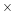 比重，可得 2016 年二 孩出生人口为 1786×40.2%≈18×40=720(万人)。 因此，选择 C 选项。112、解析第一步，本题考查简单计算中的和差类。第二步，定位第一段文字材料，2016 年出生率与“十二五”时期年平均出生率相比，提高了 0.84 个千分点， 2017 年出生率为 12.43‰，比上一年降低 0.52 个千分点。第三步，2016 年出生率为 12.43‰+0.52‰=12.95‰，“十二五”时期年平均出生率为 12.95‰-0.84‰=12.11‰。(或由于选项精确度与材料一致，且尾数各不相同，考虑用尾数法，3+2-4=1，以 1 结尾) 因此，选择 B 选项。113、解析第一步，本题考查增长率计算问题。第二步，定位第一段文字材料，2014 年我国实施“单独两孩”生育政策，出生人口 1687 万人……2016 年实施“全面两孩”生育政策，出生人口 1786 万人，比上年增加 131 万人。第三步，根据基期量=现期量-增长量，可得 2015 年出生人口为 1786-131=1655(万人 1687，则同 比降低，排除 AC 选项，根据减少 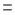 (基期量-现期量)/基期量，观察选项首位数字各不相同，将分母从左 向右截取前两位，数据较为接近，分子不再截位可 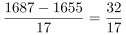 ，直除首位商 1。 因此，选择 D 选项。114、解析第一步，本题考查现期比重计算中求比重问题。第二步，定位第一、二段文字材料，2016 年实施“全面两孩”生育政策，出生人口 1786 万人……2017 年出生人口最多的省份是山东，出生人口 174.98 万人，但是比 2016 年减少 2.08 万人，广东出生人口 151.63 万人，同比增加 22.18 万人;河南出生人口 140.13 万人，较上年减少 2.48 万人。第三步，根据基期量=现期量-增长量和 比 部分量/整体量，观察选项出现了首位相同第二位不同的情况， 分母从左向右截取前三位，分子简单取整可 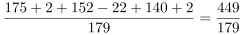 ，直除首两位商 25。 因此，选择 B 选项。115、解析第一步，本题考查综合分析问题，且需选出正确的一项。第二步，A 选项，现期比重和基期比重的计算，定位文章第一段和第二段，“2016 年、2017 年出生人口分别为1786、1723 万人， 2017 年山东人口 174.98 万人，比 2016 年减少 2.08 万人，”可计算出 2016 年比重为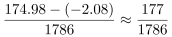 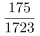 ，2017 年比重为 ，可得，只有 2017 年比重超过 10%，2016 年未超过 10%， 错误。B 选项，比重计算，定位第二段和第三段，可得出 2016 年度广东人口≈152 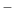 222 130，2017 年湖北人口为 74.27， 可得比重 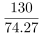 ，首位小于 2，错误。 C 选项，直接读数，定位第三段，2017 年广东人口增量最大，增量为 22.18 万人，安徽、四川、河北出生人口增量超过 5 万，所以超过 5 万的 4 个，错误。D 选项，增长率计算，定位第一段，2017 年出生人口 1723 万人，2014 年出生人口 1687 万人，比上年增加 47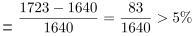 万人，根据 基期 现期 增长量，可得 2013 年=1687-47=1640，根据 增长 (现期 基期量)/基 期量，可得增长率 ，正确。因此，选择 D 选项。116、解析第一步，本题考查简单排序比较。第二步，定位文字材料第二段。“2017 年网络在线阅读接触率为 59.7%，比上年增加 4.4 个百分点;手机阅读接触率为 71.0%，比上年增加 4.9 个百分点;电子阅读器阅读接触率为 14.3%，比上年增加 6.5 个百分点;平板电脑阅读接触率为 12.8%，比上年增加 2.2 个百分点”。第三步，2016 年网络在线阅读接触率为 59.7%-4.4%=55.3%;手机阅读接触率为 71.0%-4.9%=66.1%;电子阅读器阅读接触率为 14.3%-6.5%=7.8%;平板电脑阅读接触率为 12.8%-2.2%=10.6%，则正确排序为手机阅读接触率>网络在线阅读接触率>平板电脑阅读接触率>电子阅读器阅读接触率。因此，选择 D 选项。117、解析第一步，本题考查现期平均数计算中的求单平均数。第二步，定位文字材料第三段，“2017 年我国成年国民人均每天阅读纸质图书时长为 20.38 分钟”，定位表格材料，2017 年我国成年国民纸质图书人均阅读量为 4.66 本。第三步，根据平均数=后/前，则 2017 年我国成年国民阅读一本纸质书的平均时长=阅读纸质书总时长/纸质书阅读量，选项与材料单位不一致，需考虑单位换算，则平均数 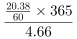 ≈ 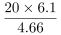 = 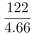 ，直除首两位 商 26。 因此，选择 D 选项。118、解析第一步，本题考查增长率计算比较。第二步，定位表格材料“报纸”所在行。第三步，各年份成年国民人均报纸阅读量均比上年有所下降，求同比降速最快，即为求同比减少率最大。根据 减少率=(基期量-现期量)/基期量，则各年份成年国民人均报纸阅读量同比减少率分别为，2014 年：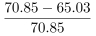 = 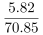 ;2015 年 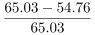 = 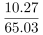 ;2016 年 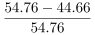 = 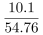 ;2017 年： 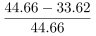 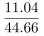 = ，根据分数性质，分子大分母小分数值大，可知同比减少率最大的为 2017 年，即降速 最快。因此，选择 A 选项。119、第一步，本题考查现期平均数计算中的求单平均数。第二步，定位表格材料“期刊”所在行。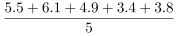 第三步，根据平均数=总数/总个数，对数据进行截位处理，则五年平均水平约为 = 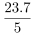 =4.74。超过这五年平均水平的年份有 2013 年(5.51 份)、2014 年(6.07 份)、2015 年(4.91 份)，共计 3 年。 因此，选择 B 选项。120、解析第一步，本题考查综合分析问题，且需选出正确的一项。第二步，A 选项，增长率读数比较，定位表格材料“电子书”所在行，2017 年 2016 年(3.21)，并非逐年上升，错误。 B 选项，增长率计算比较，定位文字材料第一段，2017 年我国成年国民图书阅读率为 59.1%，比上年增加 0.3个百分点，则 2016 年我国成年国民阅读率为 59.1%-0.3%=58.8%，而 2016 年网络在线阅读接触率为59.7%-4.4%=55.3%，则 2016 年国民图书阅读率大于网络在线阅读接触率，错误。C 选项，增长率计算比较，定位表格材料，2015 年和 2016 年我国成年国民人均期刊阅读量是下降的，增速为负， 只需要比较 2014 年和 2017 即可，根据增长率=(现期量-基期量)/基期量，可得 2014 年增长率为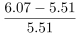 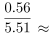 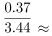 = 10.2%，2017 年为 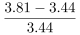 = 10.8%，2017 年的增长率是最高的，正确。 D 选项，简单比较，定位文字材料第三段“传统纸质媒介中，2017 年我国成年国民人均每天阅读纸质图书时长为 20.38 分钟，人均每天阅读报纸时长为 12.00 分钟，人均每天阅读期刊时长为 6.88 分钟”。20.38>12.00 +6.88=18.88，错误。因此，选择参考答案1 、解析第一步，本题考查我国脱贫攻坚工作相关知识。第二步，2017 年 10 月 18 日，习近平同志在十九大报告中指出，坚决打赢脱贫攻坚战。要动员全党全国全社会力量，坚持精准扶贫、精准脱贫。因此，选择 D 选项。2 、解析第一步，本题考查建设美丽中国的方针。第二步，在党的十九大报告中，关于“加快生态文明体制改革，建设美丽中国”，习近平总书记强调，必须坚持节约优先、保护优先、自然恢复为主的方针。因此，选择 A 选项。3 、解析第一步，本题考查时政。第二步，2018 年 8 月 21 日至 22 日全国宣传思想工作会议在北京召开。中共中央总书记、国家主席、中央军委主席习近平提出新形势下宣传思想工作使命任务：举旗帜、聚民心、育新人、兴文化、展形象。因此，选择 A 选项。4 、解析第一步，本题考查治安管理处罚法。第二步，《治安管理处罚法》第 9 条规定，对于因民间纠纷引起的打架斗殴或者损毁他人财物等违反治安管理行为，情节较轻的，公安机关可以调解处理。经公安机关调解，当事人达成协议的，不予处罚。经调解未达成协议或者达成协议后不履行的，公安机关应当依照本法的规定对违反治安管理行为人给予处罚，并告知当事人可以就民事争议依法向人民法院提起民事诉讼。两人双方均未受伤且双方愿意和解，和解后可以不予处罚。 因 此 ， 选 择 A 选 项 。B 项：《治安管理处罚法》第 57 条规定，房屋出租人明知承租人利用出租房屋进行犯罪活动，不向公安机关报告的，处二百元以上五百元以下罚款;情节严重的，处五日以下拘留，可以并处五百元以下罚款。本题中，房东明知道房客开赌场，却不告知公安机关，处二百元以上五百元以下罚款。C 项：《治安管理处罚法》第 75 条规定，饲养动物，干扰他人正常生活的，处警告;警告后不改正的，或者放任动物恐吓他人的，处二百元以上五百元以下罚款。小明饲养大型犬，属于禁止饲养犬类，即使温和从不咬人， 仍然存在潜在威胁，并且民警多次警告，拒不听从，可以对他进行处罚。D 项：《治安管理处罚法》第 24 条规定，有下列行为之一，扰乱文化、体育等大型群众性活动秩序的，处警告或者二百元以下罚款;情节严重的，处五日以上十日以下拘留，可以并处五百元以下罚款：(一)强行进入场内的;(二)违反规定，在场内燃放烟花爆竹或者其他物品的;(三)展示侮辱性标语、条幅等物品的;(四) 围攻裁判员、运动员或者其他工作人员的;(五)向场内投掷杂物，不听制止的;(六)扰乱大型群众性活动秩序的其他行为。因扰乱体育比赛秩序被处以拘留处罚的，可以同时责令其十二个月内不得进入体育场馆观看同类比赛;违反规定进入体育场馆的，强行带离现场。本题中，球迷扔啤酒罐砸向裁判，属于向场内投掷杂物， 应该受到治安管理处罚。5 、解析第一步，本题考查语言文字并选错误项。第二步，驽，指劣马，走不快的马。例如：驽马十驾，功在不舍(比喻愚钝的人只要不断努力，也能有成就)。 因此，选择 A 选项。B 项：驷，古代同驾一辆车的四匹马，或套着四匹马的车。例如，一言既出，驷马难追(比喻话说出后无法再收回，说话要算数)。故 B 选项正确。C 项：驹指小马，少壮的马。例如，白驹过隙(像小白马在细小的缝隙前跑过一样。形容时间过得极快)。故 C 选项正确。D 项：骥指好马，千里马。例如，骐骥一跃，不能十步(千里马的一跃，却还不到十步)。故 D 选项正确。6 、解析第一步，本题考查语言文字并选错误项。第二步，美国《全球主义者》在线杂志 2017 年 12 月 31 日刊登题为《使用最广泛的语言》的报道称，全世界有110 个国家将英语作为母语、官方语言或普遍的第二语言。其他任何一种语言在世界各国都没有得到如此广泛的使用。汉语历史悠久，使用人数最多，世界上使用汉语的人数至少 15 亿。而法语只是联合国 6 种工作语言(汉语、英语、法语、俄语、阿拉伯语、西班牙语)之一，并不是使用最广泛的语言。因此，选择 C 选项。A 项：象形文字又称表意文字，埃及的象形文字、苏美尔文、古印度文以及中国的甲骨文，都是独立地从原始社会最简单的图画和花纹中产生出来的。中国的象形文字是华夏民族智慧的结晶，是老祖宗们对原始描摹事物 的记录方式的一种传承，也是最形象，演变至今保存最完好的一种文字。 B 项：大约在公元前 1000 年，腓尼基人创造了人类历史上第一批字母文字，共 22 个字母。腓尼基字母是世界字母文字的开端。在西方，它派生出古希腊字母，后者又发展为拉丁字母和斯拉夫字母。而希腊字母和拉丁字 母是所有西方国家字母的基础。在东方，它派生出阿拉美亚字母，由此又演化出印度、阿拉伯、希伯莱、波斯 等民族字母。中国的维吾尔、蒙古、满文字母也是由此派生演化而来的。D 项：葡萄牙语为官方语言或者通用语言的国家和地区有：葡萄牙、巴西、安哥拉、莫桑比克、几内亚比绍、佛得角、圣多美和普林西比、东帝汶、中国澳门。7 、解析第一步，本题考查公文的文种和格式并选错误项。第二步，依据题意，公文的主题是乡人民政府向县财政局商请拨付某项目经费之事，其中包含商请之意，属于 商洽函，财政局是否同意拨付，需要给予乡人民政府相应回复。因此，作为发文机关，乡人民政府宜使用“妥否，请函复”“请研究函复”等商量性质的结束语，而“请予以支持为荷”属于事件商量之后再提出具体执行要求时的“申请函”结束语，不符合本题的主题。因此，选择 B 选项。A 项：发文机关为 S 县 XX 族自治乡人民政府，收文机关为 S 县财政局，两者是平级单位并不相隶属，行文使用平行文，用函正确。本项说法正确。C 项：《党政机关公文格式国家标准》中指出，公文的成文日期用阿拉伯数字将年、月、日标全，年份应标全称，月、日不编虚位(即 1 不编为 01)。本项说法正确。D 项：《党政机关公文处理条例》第 9 条第 11 款规定，发文机关署名应署发文机关全称或者规范化简称。本项说法正确。8 、解析第一步，本题考查世界史。第二步，1566 年，尼德兰(即荷兰)爆发了反对西班牙统治的人民起义，历史上称作尼德兰革命。尼德兰革命是历史上第一次成功的资产阶级革命。这次革命是通过民族解放战争的形式完成的，革命后建立了资产阶级共和国。A 项表述正确。因此，选择 A 选项。B 项：公元 500 年前，阿拉伯数字最初由古印度人发明，后由阿拉伯人传向欧洲，之后再经欧洲人将其现代化， 人们以为是阿拉伯人发明的，所以称其为“阿拉伯数字”。阿拉伯数字传入我国大约是 13 到 14 世纪。B 项说法错误。C 项：印度的耕地面积很广，约为 1.6 亿公顷，是亚洲耕地面积最大的国家，也是世界耕地面积排名第一的国家。阿拉伯河是伊拉克东南部的河流，由底格里斯和幼发拉底两河汇流而成，流向东南，注入波斯湾。恒河发 源于喜马拉雅山南麓，流经印度、孟加拉国，最后注入孟加拉湾。C 项说法错误。D 项：文艺复兴是指发生在 14 世纪到 16 世纪的一场反映新兴资产阶级要求的欧洲思想文化运动。文艺复兴最先在意大利各城市兴起，以后扩展到西欧各国，于 16 世纪达到顶峰，揭开了近代欧洲历史的序幕。文艺复兴、宗教改革、启蒙运动是西欧近代三大思想解放运动。D 项说法错误。9 、解析第一步，本题考查体育常识并选错误项。第二步，意大利队对应的是“蓝衣军团”，意大利队穿的主场球衣以蓝色调为主，故称为“蓝衣军团”。法国队对应的是“高卢雄鸡”，高卢是法国的古称。“高卢雄鸡”是法国第一共和国时代国旗上的标志，是当时法国人民革命意识的象征。从二十世纪八十年代起，“高卢雄鸡”被当作法国足球队和橄榄球队的标志。本项对应错误。因此，选择 C 选项。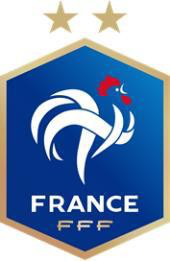 A 项：阿根廷，南美足球强国，号称“潘帕斯雄鹰”，潘帕斯是阿根廷最大的一个草原，那里有一种雄鹰，十分凶猛，在草原上空盘旋，阿根廷队被称为潘帕斯雄鹰，说明它的强大及超强实力，本项对应正确。B 项：英格兰足球队被称为“三狮军团”，是因为英格兰队徽上有三只蓝色的狮子，显示英格兰国家队年轻的斗士像狮子一样爪牙犀利、充满野性，本项对应正确。 D 项：伊朗古代为波斯国古地，波斯居鲁士大帝一度建立强大的波斯帝国，国家横跨亚欧非，但伊斯兰教兴起后，波斯帝国被阿拉伯帝国征服，逐渐伊斯兰化。现在称伊朗国家男子足球队为“波斯铁骑”是沿用了波斯古称，本项对应正确。10 、解析第一步，本题考查食品知识。第二步，食品腐败变质是指食品在一定环境因素影响下，由微生物的作用而引起食品成分和感官性状发生改变， 并失去食用价值的一种变化。储存食品的环境温度是影响食品腐败变质速度的主要原因，温度升高能加速食品的腐败变质(化学反应及微生物生长发育速度加快)，动植物食品本身含有各种酶，在适宜的温度下酶类活性增强，使食品发生各种改变。因此，选择 C 选项。11 、解析第一步，本题考查宏观经济。第二步，《中华人民共和国人民币管理条例》第 26 条规定，禁止下列损害人民币的行为：(一)故意毁损人民币;(二)制作、仿制、买卖人民币图样;(三)未经中国人民银行批准，在宣传品、出版物或者其他商品上使用人民币图样;(四)中国人民银行规定的其他损害人民币的行为。前款人民币图样包括放大、缩小和同样大小的人民币图样。根据上述第三项规定，A 项说法正确。因此，选择 A 选项。B 项：《中华人民共和国人民币管理条例》第 7 条规定，新版人民币由中国人民银行组织设计，报国务院批准。第 4 条规定，人民币的单位为元，人民币辅币单位为角、分。1 元等于 10 角，1 角等于 10 分。人民币依其面额支付。人民币主币单位为元而非元、角。C 项：汇率是指一国货币与另一国货币的比率或比价。汇率变动对一国进出口贸易有着直接的调节作用。在一定条件下，通过使本国货币对外贬值，即让汇率下降，会起到促进出口、抑制进口的作用;反之，本国货币对 外升值，即汇率上升，则起到抑制出口、促进进口的作用。D 项：货币是固定充当一般等价物的商品。我国古代很早就有货币的出现。贝币出现在商朝甚至更早时期;开元通宝是唐高祖武德四年，为整治混乱的币制，废隋钱，效仿西汉五铢的严格规范，开铸“开元通宝”;五铢钱是汉武帝时发行的重要货币;交子是北宋时期四川地区出现的世界上最早的纸币。四者出现的先后顺序应当 是贝币—五铢钱—开元通宝—交子。12 、解析第一步，本题考查科技常识并选错误项。第二步，彩虹简称虹，是气象中的一种光学现象，当太阳光照射到半空中的水滴时，光线被折射及反射，在天 空上形成拱形的七彩光谱，由外圈至内圈呈红、橙、黄、绿、蓝、靛、紫七种颜色。因此，选择 B 选项。A 项：根据中华人民共和国国家标准 GB/T 13304-91 中的描述，钢是以铁为主要元素、含碳量一般在 2%以下， 并含有其他元素的材料。铁中的含碳量比钢高(铁碳含量 2%-4.3%)，铁经过高温煅烧,其中的碳和氧气反应生成二氧化碳，由此降低铁中的含碳量，就形成了钢。C 项：热胀冷缩可以用分子运动论来解释。物体受热后，温度升高，分子运动的动能增加，分子间的间距增大， 因此，物体体积变大;物体受冷后，温度降低，分子运动的动能减小，分子间的间距减小，因此，物体体积缩小。D 项：煽风点火的化学原理在于，煽风使空气流通，为燃烧补充了充足的氧气。相关知识点：(1)钻木取火——摩擦生热，使可燃物的温度达到着火点而燃烧;(2)釜底抽薪——燃烧需要可燃物，取出可燃物，使燃烧停止;(3)真金不怕火炼——金的化学性质不活泼，即使在燃烧的条件下也不会发生化学变化;(4)没有金刚钻，不揽瓷器活——瓷器的硬度很高，要想在瓷器的上面打眼、修复，需要使用比瓷器硬度更高的材料才行，而金刚石的硬度最高，可以用来切割玻璃、给瓷器打眼;(5)水滴石穿——溶于水的二氧化碳和碳酸钙作用变成可溶性的碳酸氢钙，天长日久，不断溶蚀，终于“水滴石穿”。13 、解析第一步，本题考查科技常识。第二步，水经过煮沸以后，水里所含的碳酸氢钙或碳酸氢镁就会分解成不溶于水的碳酸钙和难溶于水的氢氧化 镁沉淀。这些沉淀物析出，水的硬度就可以降低，从而使硬度较高的水得到软化。因此，选择 B 选项。A 项：甲亢是甲状腺功能亢进的简称，是由多种原因引起的甲状腺激素分泌过多所致的一种常见内分泌疾病。碘是甲状腺激素的主要组成元素，多食用含碘元素的食物会促使甲状腺合成更多的激素，进而加重病情，因此 甲亢症患者不能多食高碘食物。C 项：声呐是一种利用声波在水下的传播特性，通过电声转换和信息处理，完成水下探测和通讯任务的电子设备，不是次声波。D 项：洗洁精的主要成分是烷基磺酸钠、脂肪醇醚硫酸钠、泡沫剂、增溶剂、香精、水、色素和防腐剂等。烷基磺酸钠和脂肪醇醚硫酸钠都是阴离子表面活性剂，具有乳化能力，可以将油污乳化成小油滴而分散悬浮于水 中，阻止油珠重新聚集，不是将油污溶解成水。14 、解析第一步，本题考查生活常识。第二步，84 消毒液是一种以次氯酸钠为主的高效消毒剂，主要成分为次氯酸钠(NaClO)。无色或淡黄色液体，且具有刺激性气味，有效氯含量 5.5-6.5%。被广泛用于宾馆、旅游、医院、食品加工行业、家庭等的卫生消毒。84 消毒液本身具有漂白的功能，可以用于漂白纯白衣物。因此，选择 B 选项。A 项：201 不锈钢材，具有一定的耐酸、耐碱性能，密度高、抛光无气泡、无针孔等特点，是生产各种表壳、表带底盖优质材料等。主要用于做装饰管、工业管、一些浅拉伸的制品，不是食用级不锈钢。C 项：用 5 摄氏度左右的冷水刷牙，牙齿和牙龈受到骤冷的刺激，很有可能导致牙齿和牙龈出现各种疾病，会缩短牙齿的寿命，使牙龈肿痛更为剧烈。D 项：PVC(聚氯乙稀)材料中所含的氯乙烯以及增塑剂在遇油和高温的条件下容易析出，析出的氯乙稀单体经过一定积累容易致癌。15 、解析第一步，本题考查生活常识。第二步，水结冰除了和温度有关以外，还和大气压力有关。虽然 0 摄氏度是冰点，但是因为流动的水具有一定动能，要想流水结冰需要更低的温度把相应的动势能消耗掉才可以，河流和瀑布难结冰就是这个原因。因此仍 然流动的淡水河其水温有可能为零下 3 摄氏度。因此，选择 C 选项。A 项：水的密度为 1g/mL，m(质量)=ρ(密度)V(体积)=1×2000=2000g=2 千克=4 斤，故本项说法不符合常识。B 项：筷子的标准长度是七寸六分(约为 22-24 厘米左右)，代表人有七情六欲，以示与动物有本质的不同。本项说法不符合常识。D 项：《道路交通安全法实施条例》第 46 条规定，弯道上行驶时的最高速度不能超过 30 公里/小时。故本项说法不符合常识。16 、解析第一步，本题考查人文常识。第二步，原始青花瓷于唐宋开始出现，成熟的青花瓷则出现在元代景德镇的湖田窑。明代青花成为瓷器的主流， 清康熙时发展到了顶峰。战国时期远在唐宋之前，不可能出现记载青花瓷制作方法的竹简，所以最可能是赝品。 因此，选择 C 选项。A 项：俄罗斯帝国简称沙俄，是俄罗斯历史上最后一个君主制国家。1547 年，沙俄诞生;1917 年爆发二月革命， 沙俄灭亡。1839 年，法国的达盖尔制成了第一台实用的银版照相机并能拍摄出清晰的图像。因此，19 世纪 70 年代有可能出现展示沙俄宫廷生活的照片。B 项：明代末年崇祯年间，苏州已经出现了制作眼镜的技师，可以按照人的年龄和不同视力研制出老花、近视、远视等品种以及各种光度的镜片，以适应人的视力要求。因此，明代末年有可能出现矫正视力的眼镜。D 项：安纳托利亚的赫梯人的冶金技术长时间处于当时世界的领先地位。大约到了公元前十四世纪左右的赫梯新王国时期，赫梯人已经开始大规模地使用铁器，因而赫梯人也是最先走进铁器时代的。因此，3000 年前赫梯人是可能使用铁器的。解题技巧：根据选熟不选生的原则，青花瓷是我们熟悉的内容，而出现时代与战国时期距离遥远。因此，选择C 选项。17 、解析第一步，本题考查地理国情。第二步，苏伊士运河是一条与海平面齐平的水道，在埃及贯通苏伊士地峡，沟通地中海与红海，提供从欧洲至印度洋和西太平洋附近地区的最近航线。马克思将苏伊士运河称之为“东方伟大的航道”。苏伊士运河建成后， 大大缩短了从亚洲各港口到欧洲的航程，是世界使用最频繁的航线之一。因此，选择 C 选项。A 项：伊利运河是美国历史上的著名运河，它通过哈得逊河将北美五大湖与纽约市连接起来，是第一条提供美国东海岸与西部内陆快速运输的工具，是美国最长的运河。B 项：巴拿马运河位于中美洲国家巴拿马，属于水闸式运河，连接太平洋和大西洋，是重要的航运要道，是被誉为世界七大工程奇迹之一的“世界桥梁”。D 项：曼彻斯特运河是英国英格兰西北部的运河，东起伊斯塔木，西至曼彻斯特，是英格兰中部的主要港口之一。18 、解析第一步，本题考查科技常识并选错误项。第二步，低钠盐，是以碘盐为原料，再添加了一定量的氯化钾和硫酸镁，从而改善体内钠、钾、镁的平衡状态， 预防高血压。低钠盐的咸味与普通精盐差不多。氰化钾有剧毒，接触皮肤的伤口或吸入微量粉末即可中毒死亡， 不可能加入食盐中。因 此 ， 选 择 A 选 项 。 B 项：食盐，是咸味的载体。五味之中，咸为首，所以盐在调味品中也列为第一，被称为“百味之王”。盐的作用很广，如杀菌消毒、护齿、美容、清洁皮肤、去污、医疗、去腥增鲜等。一般在做鱼时，会用盐去腥增鲜。C 项：盐在某些内分泌素的作用下，能使血管对各种升血压物质的敏感性增加，引起细小动脉痉挛，使血压升高。同时，盐又有吸附水分的作用。如果盐积蓄过多，水分就要大大增加，血容量也会相应增加，再加上细胞 内外的钾、钠比例失调，使红细胞功能受到损害，血流粘滞，流动缓慢，加重了血液循环的工作负担，导致血 压进一步升高。如果摄入过多盐分，会使钠在体内积累，而钠具有亲水性，所以会引起水肿，并增加肾脏的负 担。因此，如果人体摄入过多的盐分，容易产生高血压、水肿等问题。D 项：按盐的原料来源和开采方式可分为四类：海盐、湖盐、井盐和矿盐。以海水为原料晒制而得的盐叫作“海盐”;开采现代盐湖矿加工制得的盐叫作“湖盐”;运用凿井法汲取地表浅部或地下天然卤水加工制得的盐叫作“井盐”;开采古代岩盐矿床加工制得的盐则称“矿盐”。19 、解析第一步，本题考查科技常识。第二步，水的密度大于酒精，常温下 1000ml 的水约为 1000 克，1000ml 的酒精约为 800 克，因此 1000ml 水与 1000ml 酒精混合后其质量少于 2000 克;分子之间有间隔，将水和酒精混合之后，不同物质的分子会相互穿插渗透，进入彼此分子间的空隙，因此 1000ml 水与 1000ml 酒精混合后体积小于 2000ml。因此，选择 A 选项。常温下，酒精的密度约为 千克/立方米;水的密度约为 千克/立方米，水在 4 摄氏度左右密 度最大。 20 、解析第一步，本题考查生活常识。第二步，医务人员在用针管抽取药水时会抽入少量的空气，因此在给患者注射前，必须把这部分空气彻底从针 管里排出去，否则空气就会混合着药水一起进入患者的体内。如果过量空气注入到血管里，空气会随着血流一 路向前运动，经过较为细小的血管时，空气无法通过，会堵塞在血管通道内，造成血流运行不畅，阻碍血液输 送人体所必需的氧气和养料，导致人体组织缺氧和功能异常，甚至危及生命。所以医务人员给病人打针前会先 将针管中的空气排除干净。因此，选择 D 选项。21、解析第一步，分析第一空。根据“导致”可知前后为因果关系，因和果互为提示，因果语义相关，根据“日趋激烈的竞争”提示，该空应体现出“你死我亡”的激烈竞争结果。A 项“此消彼长”指这个下降，那个上升，体现不出竞争的意思，排除 A 项;B 项“弱肉强食”比喻弱的被强的吞并，文段中并没有体现出“一方将另一方吞并”的含义，排除 B 项;D 项“物竞天择”侧重强调自然的选择，不符和文意，排除 D 项;C 项“优胜劣汰”指优的得以胜出，劣的将被淘汰，比喻生物在生存竞争中适应力强的保存下来，适应力差的被淘汰，符合“竞争” 的提示。答案锁定 C 选项。第二步，验证第二空。“聚集”指集合，凑在一起，与“精粹”搭配得当，符合文意。因此，选择 C 选项。22、解析第一步，分析第一空。根据“、”可知前后为并列关系，语义相近，因此，第一空要与“发扬民主”相近，故一空语义应该为：人民发表意见。A 项“百家争鸣”指各种学术流派的自由争论互相批评，一般搭配学术思想， 文段一空搭配的对象为“音乐教育疏导”，A 项搭配不当，排除 A 项。第二步，分析第二空。根据“、”的提示，二空与“科学引导”语义相近。C 项“诲人不倦”指教导别人而不知疲倦，体现不出“引导”之意，排除 C 项;D 项“集思广益”意思指集中群众的智慧，广泛吸收有益的意见， 体现不出“引导”之意，排除 D 项;B 项“以理服人”指用道理说服人，能体现科学说服、“科学引导”之意。因此，选择 B 选项。23、解析第一步，分析第一空。由“因为顶部岩石本身质地脆弱”可知，该空应与“岩石”搭配，表达更易被“损坏” 的意思。C 项“侵袭”指侵入袭击或侵扰袭击，多指受到敌人的侵袭，不能与“岩石”搭配， 排除 C 项。D 项“腐化”指有机体腐烂，借喻思想行为变坏，不能与“岩石”搭配，排除 D 项。第二步，分析第二空。由“直至将洞顶击穿”可知，该空所填之词与“击穿”对应，体现“攻击、撞击”的意思。A 项“入侵”指(敌军)侵入国境，或(外来的或有害的事物)进入内部，意思不符合文意，排除 A 项。B项“冲击”指强大的水流或其他力量迅猛撞击，符合文意。因此，选择 B 选项。腐蚀：①通过化学作用，使物体逐渐消损破坏;②使人在坏的思想、行为、环境等因素影响下逐渐变质堕落。 侵蚀：①逐渐侵害使变坏;②暗中一点一点地侵占(财物);③岩石经自然侵蚀风化，抵制不良思想的侵蚀。 攻击：①进攻;②恶意指摘。充盈：①充满;②(肌肉)丰满。24、解析第一步，分析第一空。根据“自当按各人的专业需求，择要阅读”可知，所填的词语说明古代文献多。A 项“比比皆是”指到处都是，形容极其常见，该成语不能形容文献多，排除 A 项。B 项“恒河沙数”指像恒河里的沙粒一样，无法计算，该成语也不能形容文献多，排除 B 项。C 项“汗牛充栋”形容藏书很多，该成语不是形容文献多，排除 C 项。D 项“浩如烟海”形容文献、资料等非常丰富，符合语境。答案锁定 D 选项。第二步，验证第二空。“考核”指考查审核，代入第二空，说明在繁多的古籍中寻求确切相关的记载来考查审 核文献史、目录学，语义明确。因此，选择 D 选项。25、解析第一步，分析第一空。根据“实际上”表转折，前后语义相反可知，第一空要与“毫无价值”意思相反，体现“有价值，有用”的意思。A 项“春分化雨”指适宜于草木生长的风雨，比喻良好的熏陶和教育，语义不符， 排除 A 项;B 项“和颜悦色”意思是和蔼喜悦的神色，和蔼可亲的面色，形容人开心，语义不符，排除 B 项。第二步，分析第二空。根据“、”的提示，第二空与“毫无价值”语义相近，应该是没有起到作用的意思。D 项“无足轻重”侧重强调不重要，不符合文意，排除 D 项。C 项“隔靴搔痒”指隔着靴子挠痒痒，比喻做事没有抓住关键，不解决问题，徒劳无功，符合文意。因此，选择 C 选项。26、解析第一步，分析第一空语境。根据“说起分布式存储，大家可能都会觉得这是一个 的问题”可知，分布式存储是人们经常会谈到的话题。B 项“历久弥新”指经历长久的时间而更加鲜活，更加有活力，更显价值， 不符合文意，排除 B 项。C 项“陈词滥调”指陈腐、空泛的论调，含贬义色彩，不符合文意，排除 C 项。第二步，分析第二空语境。许多人对分布式存储应该是非常熟悉的。A 项“耳熟能详”指听得多了，能够说得很清楚、很详细，符合文意。D 项“驾轻就熟”比喻对某事有经验，很熟悉，做起来容易，强调的是行动层面， 不符合文意，排除 D 项。因此，选择 A 选项。27、解析第一步，分析第一空语境。根据“智能手环本身的概念由热转冷，在销量上的 便在意料之中”可知，文中要表达的意思是智能手环的销量不景气、前景不明朗。A 项“式微”指事物由兴盛而衰落，语境并未体现智能手环的销量原来兴盛的意思，不符合文意，排除 A 项。B 项“滑坡”比喻下降、走下坡路，语境并未体现智能手环的销量原来高的意思，不符合文意，排除 B 项。C 项“衰退”指衰弱减退，符合文意。D 项“颓势”指衰落的趋势，符合文意。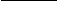 第二步，分析第二空语境。根据“在销量上的 便在意料之中”、“整个产业链维持在‘婴儿’时期” 可知，外界对于可穿戴行业并不看好，C 项“低估”指过低地估计，不符合文意，排除 C 项。D 项“唱衰”指宣传不好，不看好的意思，符合文意。因此，选择 D 选项。28、解析第一步，分析第一空。该空与“耗资不菲”并列，意思相近。A 项“兴师动众”旧指大规模出兵。现多指动用很多力量。符合语境。B 项“劳民伤财”指既使人民劳苦，又耗费钱财。现也指滥用人力物力。符合语境。C项“繁文缛节”指繁琐的、不必要的仪式或礼节。也指繁琐多余的事项或手续。不能与“耗资不菲”构成并列， 排除 C 项。D 项“大动干戈”原指发动战争，现多比喻兴师动众或大张声势地做事。符合语境。第二步，分析第二空。根据语境，“各地利用自己得天独厚的地方特色或特产举办一些活动，扩大影响，打响品牌，增加收入，促进地方经济发展”这样的做法是没有争议的，该空应体现“没有争议，合理”的含义。A 项“无可非议”指没有什么可以指摘的，表示言行合乎情理。符合语境。B 项“无可厚非”指不可过分指责、苛求。表示虽有缺点，但还可以原谅。不符合语境，排除 B 项。D 项“无可讳言”指没有什么需要忌讳掩饰的。指可以坦率地讲出来。不符合语境，排除 D 项因此，选择 A 选项。29、解析第一步，突破口在第二空。根据“所有重大的科技革命 都最终成为人类发展的加速器”可知，“所有” 和“都”表示一定、肯定等绝对化的意思。B 项“无一例外”指所有的人或者事物都是同一个模样，没有一个不是一样的，符合语境。A 项“毫不例外”指一概不能除外，指都在所指范围内，但是题干当中没有体现有所指，且第一空表示一定会引发，A 项“肯定”语法搭配不当，排除 A 项。根据“成为人类发展的加速器”可确定该事物是发挥积极作用的，C 项“无一幸免”指没有一个人能够幸运躲过，一般多用于灾难，不符合语境， 排除 C 项。D 项“不出所料”指事由变化在预料之中，形容原先预料的准确，不符合语境，排除 D 项。答案锁定 B 选项。第二步，验证第一空，“必然”指一定会，符合语境。因此，选择 B 选项。30、解析第一步，分析第一空。根据语境可知，现在的唐宋古装电视剧中古人下跪的镜头经常出现，比较多。A 项“频繁”指次数多的;D 项“动辄”指动不动就。二者均符合语境。B 项“时常”指经常，与前文“经常”重复，排除 B 项。C 项“寻隙”指找茬儿，寻衅，不符合语境，排除 C 项。第二步，分析第二空。“多是今人的凭空 ”。A 项“妄想”指狂妄地打算或不能实现的非分之想，不符合语境，排除 A 项。D 项“臆测”指主观地推测、猜测、凭想象揣测，符合语境。因此，选择 D 选项。31、解析第一步，突破口在第二空。本空搭配“基础”。A 项“积累”指为了将来发展的需要，逐渐聚集起有用的东西， 使之慢慢增长，完善，一般搭配“金钱、知识、经验”等，通常不与“基础”搭配。B 项“打造”指制造、创造。进行打造的可以是具体的事物，如金银、首饰、兵器等，也可以是抽象的概念，如精神、文化、品牌等。“打造”一词着力突显人们创造事物的决心、对事物品质的关注以及所采用的制造方式的力度。通常不与“基础”搭配。C 项“铸就”指把熔化的金属倒入特制的模子里，也指塑造人的性格或脾气，通常不与“基础”搭配。故排除 A 项、B 项和 C 项。D 项“奠定”指建立;安置使稳固;使稳固;使安定;为……作基础。通常与“基础”是固定搭配。答案锁定 D 选项。第二步，验证第一空。根据“太阳能在地面的利用率不高，其会因大气的汲取和散射，以及云雨、季节、昼夜更替的阻碍而”可知，本空应该指太阳能受这些因素的影响而出现的结果，且对应“利用率不高”，填入“衰减”是正确的。因此，选择 D 选项。32、解析第一步，分析第一空。根据前文语境“诗词普及还需要很多留心和甄别的地方”可分析出目前诗词读物存在好坏掺杂的情况。A 项“鱼目混珠”指用假的冒充真的。而文段侧重是以次充好，故排除 A 项。B 项“滥竽充数” 指无本领的冒充有本领的，次货冒充好货。侧重以次充好，与文段好的坏的混一起的语境不符，故排除 B 项。C 项“鱼龙混杂”指好的坏的混一起，符合文意。D 项“龙蛇混杂”也指好的坏的混一起。符合文意。第二步，分析第二空。根据“甚至是杜撰而来”可知，本空与“杜撰”是递进关系，应选择语义程度轻于“杜 撰”且感情色彩一致的选项。C 项“道听途说”泛指没有根据的传闻。符合文意。D 项“胡编乱造”指没有根据、不合情理地胡乱编造。语义过重，无法与递进后的“杜撰”形成递进关系，故排除 D 项。因此，选择 C 选项。33、解析第一步，分析第一空。空格后面说到为了买到一杯奶茶、一块蛋糕,人们愿意花上几个小时排队,甚至出高价从“黄牛”手中拿货,可知第一空想突出网红食品很火热，大家都喜欢，但这种趋势需要我们注意的是一些网红食品借助网络平台隐蔽销售，无视食品安全，可见作者对网红食品感情色彩偏消极。C 项“大行其道”原指某种学术、道术正在盛行、流行，现指某种新潮事物流行、盛行，成为一种风尚。一般用作贬义词，符合语境。B项“炙手可热”比喻权势很大，气焰很盛，使人不敢接近，是贬义词但不能用来说网红食品，因此排除 B 项。A项“方兴未艾”形容事物正在蓬勃发展，一时不会终止。该词更多是为体现事物发展的趋势。文段没有语境体现网红食品未来发展方向，因此排除 A 项。第二步，分析第二空。D 项“漂游”是漂浮、漂流或漂泊不定的意思，也用来指水上“漂”的运动项目。不能和监管体系搭配，因此排除 D 项。C 项“游离”常用来比喻离开集体、联盟或依附的事物，和介词于固定搭配， 游离于某种状态之外，符合语境。因此，选择 C 选项。34、解析第一步，分析第一空。“‘卖瓦盆’式的干部”呼应前文，空格应与“滔滔不绝”含义相近，且根据后文“喊口号、使虚劲的嘴上功夫，根本就是‘假大空’”可知，空格应表达消极色彩。A 项“舌灿莲花”形容人口才好，口齿伶俐，能言善道，有如莲花般地美妙。D 项“口若悬河”形容口才好，说起话来滔滔不绝。两词侧重“口才好”，均为中性色彩，符合语境。B 项“旁征博引”指(写文章、说话)为了证明论点正确可靠而大量地引用材料。侧重能引用材料，与“滔滔不绝”语义不符，排除 B 项。C 项“妙语连珠”指巧妙风趣的话一个接一个，为积极色彩，不符合语境，排除 C 项。第二步，分析第二空。空格修饰“讲起道理”，且呼应“使虚劲”“假大空”。A 项“闻一知十”指听到一点就能理解很多，形容善于类推。与“讲起道理”搭配不当，排除 A 项。D 项“引经据典”指引用经典中的话作为立论的根据，搭配恰当，且符合“假大空”特点，符合语境。因此，选择 D 选项。35、解析第一步，分析第一空。该空形容“美”，根据“作品全都美得不行”以及“就像舞台上极为相似的明星一样”可知此处指的是“美”很易得且相似。C 项“不胜枚举”意思是无法一一全举出来，形容为数极多，置于此处不符合语境，排除 C 项。D 项“一成不变”指一经形成，不再改变，侧重于不变化，不符合语境，排除 D 项。第二步，分析第二空。该空形容“数量”。A 项“叠加”指的是使一物与另一物占有相同位置并与之共存，形容“数量”不恰当，排除 A 项。B 项“堆砌”比喻写文章时使用大量华丽而无用的词语，置于此处指的是单纯增加数量，符合语境。因此，选择 B 选项。36、解析第一步，分析文段，将选项与原文一一对应。第二步，辨析选项。A 项对应“在保持它的开放性的前提下顺其自然，才有更多的机会去拥抱美好的结局”，把不确定的语气偷换为确定的语气，属于偷换语气，错误。B 项对应“在互联网文化的影响下，人们更容易和持有相似观点的人抱团取暖”“因为你搞不清自己在什么节点会茅塞顿开”，属于偷换逻辑，错误。C 项对应“生活的不确定因素那么多……变成一个十分陌生但很开心的自己”，不符合文意，错误。D 项结合全文理解可以得出，正确。 因此，选择 D 选项。37、解析第一步，分析文段。文段开篇第一句话提到了人工智能的数据垄断问题，而后提出解决问题的对策“理论创新”。 最后两句话具体从两个方面展开论述理论创新的具体对策，分别是“需要关注完善自身理论，另一方面需要法 律法规”和“积极探索可替代性的工具”。第二步，推断下文，重点分析文段的后半部分，即要为开头提出的问题提出具体的解决对策。观察四个选项， 只有 C 选项“立法问题”中的“立法”是解决问题的对策项。因此，选择 C 选项。B 项和 D 项：B 项强调的是 “执法”，即如何使用法律，而文段重点是需要建立相应的法律法规。D 项也提到了法律，但是强调“界定”，界定强调法律与法律之间的权责不清晰问题，文段并未提及。38、解析第一步，分析文段。文段首先介绍了隐形飞机能隐形的原因，即一系列隐形高新技术。然后进行解释说明，分别介绍了其中的机体骨架和蒙皮的隐形材料、表面隐形涂敷材料。文段结构为“总—分”，首句为主旨句，主要论述的隐形飞机能“隐形”的原因。第二步，对比选项。D 选项为主旨句的同义替换。因此，选择 D 选项。A 项、B 项和 C 项：为后文解释说明的部分，非重点。39、解析第一步，分析文段。文段首句是背景现状的描述，第二句为文段的主旨句，“科学家认为，为保护海洋生物健全的多样性，地球至少 30%的海洋需要划入保护区。重要的是……繁华的海岸”。后文进一步的辅助补充论证。也就是说文段的重点是通过科学家的观点引出的，强调了海洋保护区建设。第二步，对比选项。A 选项充分可以看出作者的呼吁内容。因此，选择 A 选项。B 项：“珊瑚礁”仅仅在背景铺垫中出现，“珊瑚礁”的摧毁仅仅是说明现状的一部分，偏离重点。C 项：“禁止海洋保护区商业活动”是一种因噎废食的做法，偏离重点。D 项：缺少文段的论述主体“海洋保护区”，并且文段中出现的问题也不仅仅是过度捕捞的问题，偏离了重点。40、解析第一步，分析文段。横线位于文段中间，所填入的句子起承上启下作用。横线前面是给“孤独”下定义，横线 之后是“比如”引导的对策的举例论证，那么横线所填的句子应是提出的对策。第二步，辨析选项。A 项符合上述语境。因此，选择 A 选项。B 项：用必要条件引出对策，但从上文得不出改变心态是改变孤独的前提和基础。C 项：过于绝对，改变心态只能是改变孤独的充分条件而不是必要条件。D 项：非对策描述，且内容与文意不符。41、解析第一步，分析文段。文段首句引出星团，星团被认为不能形成新的恒星，只是通过恒星之间的碰撞或并合使恒星显的更年轻。紧接着介绍了“蓝离散星”，即通过碰撞或者并合形成的恒星。最后通过最新的研究发现，提出在星团中存在一族不同寻常的蓝离散星，这类恒星不是通过碰撞或并合形成，而是由突然爆发形成的。文段 通过话题的推进，介绍了星团中存在一种不同寻常的蓝离散星。第二步，对比选项，B 项是对文段重点的同义替换，符合文段意图。因此，选择 B 选项。A 项：缺少核心话题“蓝离散星”。C 项和 D 项：偏离文段重点，文段不是给“蓝离散星”下定义或介绍其由来， 而是强调星团中存在一族不同寻常的蓝离散星。42、解析第一步，分析文段，将选项与文段一一对应。第二步，辨析选项。A 项对应“单就蜜蜂种群数量因此而受到的破坏程度，现阶段还没有谁能够拿出一个完整的监测数据”，与原文不符。B 项对应“月桂烯的缺失会让蜜蜂在寻找蜜源的途中迷失方向”，符合原文。C项对应“只有 37%的蜜蜂还能识别出蜜源在哪儿”，并非所有的蜜蜂都找不到蜜源，偷换数量。D 项对应最后一句话。“破坏蜜源”属于无中生有。因此，选择 B 选项。43、解析第一步，分析文段。文段先提出了垃圾填埋场会产生大量甲烷，并且目前的回收系统仍有甲烷逃逸这样的问题， 然后针对这样的问题给出了解决对策，即“堆肥”。随即通过“实际上”，对现状进行阐述，表面堆肥可行，最后补充说明堆肥能够带来的额外好处，即有机废弃物可以重新组合。文段结构为“分—总—分”，文段重点在因此之后，即可以用更绿色的方式处理，最简单的方法就是堆肥。第二步，对比选项。C 选项是对文段主旨句的同义替换。因此，选择 C 选项。A 项和 B 项：为问题的表述，非重点。D 项：与文意相悖，文段是说堆肥过程中的有机废弃物能够重新组合再利用，而不是堆肥这种处理方式需要重新组合，且 D 项为补充说明部分，非重点。本题的“实际上”不是转折关系，是对前文的解释说明。44、解析第一步，观察选项特征，确定首句。④句引出话题“家风”和“乡风”，并介绍了两者的关系。⑥句具体介绍建设乡风要注重家风。故④为首句，排除 A 项和 B 项。第二步，④句后边为⑤和⑥，都是在围绕“家风”和“乡风”来论述，无法辨别。观察 C 项和 D 项，③②①都捆绑在一起，且都是在具体阐述好家风对乡风建设的意义。不同点在于⑤和⑥，C 项以⑥为尾句，D 项以⑤为尾句，观察两个句子，发现⑥句是也是具体阐述家风对乡风建设的意义，⑤句“抓好家风传承与建设”更侧重于对前文的总结，放于尾句，使整个文段构成总分总的结构。因此，选择 D 选项。45、解析第一步，定位原文，“此”出现在最后一句，指代的是细小的植物枝叶、娇嫩的蔬菜等不易冻死的主要原因。分析“此”的前文语境，前文提及④“盐类和含糖溶液有很强的抗寒能力”、⑥“避免细胞内部结冰”，都是强调抗寒、不易冻死的结果，结果之前的内容即是原因，故③“它们会在身体中积蓄起盐类物质和能变为糖的淀粉”、⑤“有的植物还能通过增加体内不饱和脂肪酸或抗冻蛋白等”是主要原因。第二步，对比选项。C 项是“此”指代的内容。因此，选择 C 选项。46、解析第一步，分析文段，将选项与文段一一对应。第二步，辨析选项。A 项对应“确认单晶金刚石纳米针在拉伸侧的弹性形变量达到约 9%”，选项将“单晶”偷换成了“多晶”，属于偷换概念，与原文不符。B 项对应“在宏观尺度下，金刚石通常被认为表现不出丝毫变形行为”，选项中的表述是“任何”“无法”表述过于绝对，属于偷换语气，与原文不符。C 项对应“将有助于进一步拓展金刚石在药物传输，生物探测和影像等生物医学领域的应用”，但是并未说明现在受限，属于无中生有，与原文不符。D 项对应“研究组设计了一套独特的纳米力学实验方法”，符合原文。因此，选择 D 选项。47、解析第一步，分析横线处的下文语境。后文先介绍现实背景，我国正处于全面建成小康社会的决胜阶段，面临严峻 挑战，接着指出人工智能在多领域广泛应用，将带来多方面的好处。故后文话题即论述人工智的好处作用。 第二步，对比选项。A 项符合上述语境。因此，选择 A 选项。B 项、C 项和 D 项：均对应人工智能所带来好处的部分信息，表述片面。48、解析第一步，分析文段。文段先讲古代责任司法的概念，接着援引法家思想指出责任司法源于行政理论，进而由“因此”得出秦朝的司法监察为行政权监察的一部分，即在解释如何保障责任司法的实施，“监察主体如发现司法人员.....对其惩戒”，表明责任司法的具体实施，再由“可以说”，指出监察制度对当时责任司法的重要性。之后，通过“开创性”一词，指出这一司法责任制的历史定位，尾句再次指出责任司法的另一“治吏”内涵。 故文段主要强调了“古代责任司法”的内涵及历史意义。第二步，比对选项。B 项提及责任司法的本质和历史意义，概括文段重点。因此，选择 B 选项。A 项：表述片面，只提及涵义一方面。C 项：“历史嬗变”无中生有，文段并未提及责任司法在历史发展过程中的变化或更迭。D 项：非重点。49、解析第一步，分析文段。文段先强调社会救助“皆有所养”是不够的，人的尊严是统领个人权利的核心价值，后文 对这一观点进行解释说明，并通过列举反例来证明社会救助需要考虑受助人的尊严这一观点。文段为“总—分” 结构，首句为文段的主旨句。第二步，对比选项。D 项是文段主旨句的同义替换。因此，选择 D 选项。A 项和 B 项：均是问题表述，非重点。C 项：“物质需求和精神需要”属于并列关系，没有侧重精神需要的重要性。50、解析第一步，分析文段。文段开篇介绍当下存在的‘情商决定论’ 这一现象，通过‘事实上’进行转折引出作者 观点，即：我们都夸大了情商的作用……其实不然。并且通过智商的重要性反驳‘情商决定论’支撑自己观点。 文段最后又通过智商和情商的对比加强了作者观点，所以通过分析可知文段结构为分-总-分，并且主体词在强调情商。第二步，对比选项，C 项是对文段主旨句的合理引申。因此，选择 C 选项。A 项和 B 项：主体为智商，偏离文段重点。D 项：文段主旨句强调情商的作用大小，而非强调情商是否对成功有作用，故 D 选项偏离重点，为强干扰项。51、解析第一步， 本题考查排列组合问题，属于分步排列组合问题。第二步， 有且只有两个年级选择 A 科技馆， =15(种)方案，剩下的 4 个年级，每个年级都有除了 A 科技馆以外的剩余 5 个科技馆可选， =625(种)方案。 第三步， 那么共有 15×625=9375(种)方案。最后一步，可用尾数法确定答案，最终答案尾数为 5，只有 D 选项满足。52、解析第一步， 本题考查基础计算问题。第二步，比较丙和丁，发现丁的 100 米跑、立定跳远、跳高的成绩都不如丙，所以最优的肯定不是丁。比较甲、乙、丙的得分，分数都以 20+20+20 为标准，甲得分为 0;乙得分为 4+1.2-0.5=4.7;丙得分为 1+0.9+0.5=2.4。那么乙得分是最高的，应该让乙作为参赛队员。 因此，选择 B 选项。53、解析第一步，本题考查基础应用题，用枚举法解题。第二步，根据题目描述，列出下表： 同年 7 月 2 日该技校学员的总数，包括 5 月批次学员剩余 150 名，6 月批次学员剩余学员 270 名，7 月批次学员剩余学员 300 名，那么共有学生 150+270+300=720(名)。因此，选择 C 选项。54、解析解法一：第一步，本题考查基本行程，可用基本公式法解题。第二步，由题意可知甲、乙、丙三人跑完一圈的时间分别为：t 甲=10 分钟，t 乙 分钟，t 丙 分钟，若 三人再次相聚于 O 点，则必须为三人跑完整圈的时间，则所求时间为 t 甲、t 乙、t 丙的整数倍，选项中只有 50 满足。因此，选择 B 选项。解法二：第一步，本题考查基本行程问题，可用比例法解题第二步，相同时间下，速度与路程成正比，根据三人速度比为 5∶8∶12,可得甲、乙、丙距离比为 5∶8∶12，则三人相聚于 O 点时，甲跑了 5 圈。根据题意圆形跑道长度 ，甲的速度为 5 千米/小时，则可求出甲跑完 5 圈的时间为 t 甲=50 分钟 因此，选择 B 选项。55、解析解法一：第一步， 本题考查基础应用题，用方程法解题。第二步， 设 A 种饮料生产了 x 瓶，则 B 种饮料生产了(100-x)瓶，根据 370 克添加剂恰好用完，可列方程：4x+3×(100-x)=370，解得 x=70，即生产 70 瓶 A 种饮料，那么生产 B 种饮料 100-70=30(瓶)。因此，选择 D 选项。解法二：第一步，本题考查基础应用题，用假设法解题。第二步，假设都生产 A 饮料，则需要添加剂 100×4=400(克)，但实际只有 370 克添加剂，超出 400-370=30(克)，每生产 1 瓶 B 饮料可比生产 1 瓶 A 饮料少用 4-3=1(克)添加剂，那么生产 B 饮 =30(瓶)， 则生产 A 饮料 100-30=70(瓶)。 因此，选择 D 选项。56、解析第一步， 本题考查基础计算问题，用数字特性法解题。第二步， 5 盒动画卡片共有 7+9+11+14+17=58(张)，喜洋洋、灰太狼图案的卡片之和比葫芦娃图案多1 倍，即是葫芦娃图案的 2 倍。那么喜洋洋+灰太狼+葫芦娃=3×葫芦娃，即喜洋洋+灰太狼+葫芦娃的卡片数是 3 的倍数，喜洋洋+灰太狼+葫芦娃的卡片数=总数-米老鼠的卡片数，那么总数-米老鼠的卡片数是 3 的倍数。第三步， 代入选项验证，A 选项，58-7=51，是 3 的倍数;B 选项，58-9=49，不是 3 的倍数，排除;C 选项，58-14=44，不是 3 的倍数，排除;D 选项，58-11=47，不是 3 的倍数，排除。只有 A 选项满足题意。因此，选择 A 选项。57、解析第一步， 本题考查基础计算问题，用数字特性法解题。第二步， 肉兔中有 87.5%的毛色为黑色，则黑毛肉兔= 肉兔总数，即肉兔总数是 8 的倍数，同理白毛宠 物兔 白毛兔总数，即白毛兔总数是 100 的倍数。 第三步， 代入选项验证，问白毛兔至少有多少只，采取最值代入，优先代入 A 选项，若白毛肉兔有 25 只，则肉兔有 25 )=200(只)，是 8 的倍数;宠物兔有 2200-200=2000(只)，是 100 的倍数，满足题意。 因此，选择 A 选项。58、解析第一步，本题考查基础应用题，用方程法解题。第二步，设原有卡车数量 x，每辆卡车货物数量 y;10 辆卡车退出后，卡车数量(x-10)辆，每辆卡车货物数量为(y+2);同理，返程时卡车数量(x-10-15)，每辆卡车货物数量(y+6)。因此可列出等式 xy=(x-10)×(y+2)=(x-10-15)×(y+6)。第三步，整理可得 2x-10y=20①，6x-25y=150②，联立解得 x=100，y=18。则每地货物量为 1800 箱，AB 两地共有 3600 箱。因此，选择 C 选项。59、解析第一步，本题考查约数倍数问题，用代入排除法解题。第二步，因未知数较多，设中间变量，一样的数字为 4n。则甲乙丙丁分别为:4n-4,4n+4，n，32n，比较可得三位数号码为 32n。而 n≤4，可得 32n≤128。第三步，三位数不超过 128 且是 32 的倍数，排除 A、C、D。因此，选择 B 选项。60、解析解法一：第一步，合在一起，如果超过 50 人则至少需要花 51×70=3570(元)，而现在花了 5040，说明合在一起的人数超过 50 人，有 5040÷70=72(人)。第二步，观察选项，甲、乙两所小学相差人数在 20 左右，结合总人数为 72 可知一所小学为 40 多人，另一所为20 多人。设分别为 x 人、y 人，由题意有 x+y=72①，90x+82y=6120②，解得 x=27，y=45。第三步，两所小学人数之差为 45-27=18。因此，选择 A 选项。解法二：第一步，合在一起，如果超过 50 人则至少需要花 51×70=3570(元)，而现在花了 5040，说明合在一起的人数超过 50 人，有 5040÷70=72(人)。第二步，观察选项，两所小学相差人数在 20 左右，结合总人数为 72 可知一所小学为 40 多人，另一所为 20 多人。不合在一起平均钱数为 6120÷72=85(元)。对混合平均数进行十字交叉有：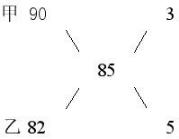 则甲、乙两小学的人数之比为 3∶5，总人数为 72 人，故甲、乙两小学的人数差为 18 人。因此，选择 A 选项。61、解析第一步，观察特征。组成元素相同，优先考虑动态位置。第二步，九宫格，横向寻找规律。第一行，外圈四个点形成正方形轮廓，线条 1 在正方形轮廓上每次逆时针移动一个位置。线条 2 以中心黑点为原点依次顺时针旋转 90°;第二行验证规律，线条 3 和 4 在外部五边形轮廓上每次逆时针移动一个位置，线条5 以中心黑点为原点依次顺时针旋转 72°，符合规律;第三行应用规律，线条 6 和 7 在外部六边形轮廓上每次逆时针移动一个位置，线条 8 以中心黑点为原点依次顺时针旋转 60°，只有 A 项符合。 因此，选择 A 选项。62、解析第一步，观察特征。元素组成不同，考虑数量类或属性类。第二步，十六宫格题目，且提问方式为“选择最合适的一个填入第 3、4 行”，可知优先横向找规律。第一行找规律，C、f、H、丰四个图形最少笔画数依次为 1、2、3、4，呈等差规律;第二行验证，符合此规律; 故第 3、4 行问号处分别填入最少笔画数为 4 和 2 的两个图形，只有 D 项符合。因此，选择 D 选项。63、解析第一步，明确设问内容。提问方式中问的是能由所给图形转动而成的是哪个。考生需知道转动包括旋转(绕点转动)和翻转(绕线转动)。 第二步，分析选项。无论是旋转还是翻转，图形的元素个数不会发生变化。原图中周圈含有 16 个“X”、中间含有 18 个“0”，“发票专用章”及“(0)”这几类图形元素。A 项：将原图旋转 180°之后得到的图形，“X”这一图形元素的左右两边对应的高度应该一致，由于“X”个数变成了 15 个，所以导致 A 选项中“X”左右两侧高度不一致，排除 A 选项;B 项：将原图绕横轴转动即上下翻转得到类似 B 项图形，但 B 项错在中间“0”的个数变成了 17 个，排除;C 项：将原图形绕竖轴转动即左右翻转得到 C 项图形，正确;D 项：“[ ]”这个符号原图中没有，排除。因此，选择 C 选项。64、解析第一步，观察特征。组成元素不同，优先考虑数量类和属性类，对称性特征较为明显，考虑属性类对称性。 第二步，一条式，从左到右找规律。题干图形都存在对称性，且对称轴都存在纵轴对称，故“?”处选一个有纵向对称轴的图形，只有 D 项符合。因此，选择 D 选项。65、解析第一步，明确设问内容。选择所给图形的正面平视图。第二步，分析选项。正面平视图是指从前向后看，得到该立体图形的正视图。A 项：符合该立体图形的正视图;B 项：D 面的位置不对，应该在第三行的中间位置，排除;C 项：B 面的位置不对，应该在左上角，排除;D 项：最右侧的空白面位置不对，应该在第三行上，排除。因此，选择 A 选项。66、解析第一步，观察特征。图形中出现多个数字，可考虑数字之间的运算规律。第二步，分析规律。根据没有出现问号的两列数字之和均为 26(9+6+8+3=26，7+5+10+4=26)，可以推断同一条连线上的四个数字之和应为 26，所以，上方问号处应该填入 11(26-2-6-7=11)，下方问号处应该填入 12(26-3-10-1=12)，只有 B 项符合。因此，选择 B 选项。67、解析第一步，观察特征。本题考查多面体的立体重构。第二步，两段式，第一段找规律，第二段应用规律。第一段，图 2 为图 1 的展开图;第二段应用规律，问号处应为图 1 的展开图，只有 C 项符合。注意：A 项开放部分上下两个面的线条均为较短线条，而题干立体图形缺口处线条为较长线条，故排除;B 项、D 项两图为封闭的立体图形，与题干立体图形不符，排除。因此，选择 C 选项。68、解析第一步，观察特征。组成元素相似，优先考虑样式。第二步，九宫格，横向规律较为常见，优先考虑。第一行前两个图形相加得到第三个图形;第二行分别带入选项，只有 A 项不符合，其他选项符合;第三行分别带入其余三个选项，B 项和 C 项不符合，仅 D 项符合。因此，选择 D 选项。69、解析第一步，观察特征。组成元素不同，优先考虑数量类或属性类。题干元素部分数特征明显，优先数部分。 第二步，一条式，从左到右找规律。题干图形元素部分数依次为 2、3、2、3、2、3、2、?，则问号处应为有 3 个部分的图形，只有 B 项符合。因此，选择 B 选项。70、解析第一步，观察特征。组成元素不同，优先考虑数量类或属性类，图形封闭性、开放性特征明显，考虑属性类封闭性。 第二步，根据规律进行分组。根据图形是否存在封闭空间进行分类，图形①②⑤是封闭图形，图形③④⑥是开放图形，依此规律分为两组。 因此，选择 D 选项。71、解析第一步，看提问方式，本题属于选是题。第二步，找关键信息。①团队成员为了满足团队和个人的发展需求;②在分享各自经验的基础上，通过知识和信息交流等途径提出问题、寻求反馈、进行实验、反思结果、对失误 或未预期结果进行讨论;③促进团队与个人知识或技能水平不断提高，进而实现团队层面知识与技能相对持久变化。 第三步，辨析选项。A 项：举行野外拓展训练，不属于“通过知识和信息交流等途径提出问题、寻求反馈、进行实验、反思结果、对失误或未预期结果进行讨论”，不符合定义;B 项：小王为了自身发展学习英语，未体现“团队”，不符合定义;C 项：宿舍女生相互监督一起自习，不属于“通过知识和信息交流等途径提出问题、寻求反馈、进行实验、反思结果、对失误或未预期结果进行讨论”，不符合定义; D 项：销售部为了提高整体业绩，体现了“为了满足团队和个人的发展需求”，推选优秀代表定期与大家分享销售经验，属于“在分享各自经验的基础上，通过知识和信息交流等途径提出问题、寻求反馈、进行实验、反思结果、对失误或未预期结果进行讨论”，符合定义。因此，选择 D 选项。72、解析第一步，看提问方式，本题属于选是题。第二步，找关键信息。①组织内部成员主动参与;②成员之间相互领导;③角色在成员之间共享，如决策制定、共享结果、共担责任;④相互影响与相互协作。第三步，辨析选项。A 项：辅导员发起轮流当班长的活动，不属于“组织内部成员主动参与”，也未体现“相互影响与相互协作”，不符合定义;B 项：小王主动承担任务，不属于“成员之间相互领导”，也未体现“角色在成员之间共享”，不符合定义;C 项：将事务交由专人负责，不属于“成员之间相互领导”，不符合定义;D 项：实行民主集中制，体现了“组织内部成员主动参与”，员工共同行使权力、承担责任、分享利益，体现了“角色在成员之间共享，如决策制定、共享结果、共担责任”以及“相互影响与相互协作”，符合定义。因此，选择 D 选项73、解析第一步，看提问方式，本题属于选是题。第二步，找关键信息。①消费者基于自身直接经历或者主观上的认知而产生的对某一国家的喜爱、共鸣乃至情感依恋;②这种情感会让消费者对该国产品消费决策产生影响。 第三步，辨析选项。A 项：小刘喜欢俄罗斯歌曲，从而选择去俄罗斯旅游，选择去该国旅游并非对该国产品消费，不符合定义;B 项：小马在主观上认可德国人的以严谨性，所以在消费决策时偏向于选择该国产品，体现了“消费者基于主观上的认知产生对某国的喜爱，从而使得其对该国产品消费决策产生影响”，符合定义;C 项：小林在南美旅游时喝过当地的马黛茶后，喝不惯国内的马黛茶，并未体现对哪国的喜爱，表述不明确， 不符合定义;D 项：儿子受到张教授的影响选择去美国留学，未体现“受自身直接经历或者主观上的认知影响而产生的对某一国家的喜爱”，不符合定义。因此，选择 B 选项。74、解析第一步，看提问方式，本题属于选是题。第二步，找关键信息。①个体;②关于外群体成员对其所属群体所持刻板印象。 第三步，辨析选项。A 项：任课教师们是群体，不能体现“个体”，不符合定义;B 项：经济学家们是群体，不能体现“个体”，不符合定义;C 项：刘大夫是个体，体现了关键信息“个体”，如今的患者是外群体成员，不太信任医生，体现了“关于外群体成员对其所属群体所持刻板印象”，符合定义;D 项：南方人小刘是个体，体现了关键信息“个体”，认为北方人都比较耐冻，北方人是外群体成员，但没有体现出对南方人这个群体所持的印象，不能体现“关于外群体成员对其所属群体所持刻板印象”，不符合定义。因 此 ， 选 择 C 选 项 。75、解析第一步，看提问方式，本题属于选是题。第二步，找关键信息。①顾客;②为了有效参与到服务过程;③主动学习与其扮演角色相关的知识和信息。 第三步，辨析选项。A 项：张阿姨收看电视节目学习养生，未体现张阿姨是“顾客”以及“服务过程”，不符合定义;B 项：小刘为提高业绩自学方言，小刘是销售者，并非“顾客”，不符合定义;C 项：小明的妈妈报名奥数班的目的是为了帮助孩子提高奥数成绩，并非“为了有效参与到服务过程”，不符合定义;D 项：小谢不认同医生的诊断，体现了医生与小谢之间存在“服务过程”，他上网搜了很多资料，体现了“主动学习与其患者角色相关的知识和信息”，符合定义。因此，选择 D 选项。76、解析第一步，看提问方式，本题属于选是题。第二步，找关键信息。多定义，考查“公众科学”，其关键信息如下：科学公开化与科学政策公开化必要基础上，公众直接参与科学知识产出的过程。 第三步，辨析选项。A 项：某调查公司就 5G 技术的商业前景在公共场所发放调查问卷，调查问卷未体现“公众直接参与科学技术的产出”，不符合定义;B 项：某手机公司研发部门就是否取消物理按键公开征询消费者意见，体现出“公众直接参与科学技术的产出”，符合定义;C 项：某医药公司为缩短研发的抗癌新药上市周期而招募试用志愿者，志愿者没有参与到抗癌药物的研发当中， 未体现“公众直接参与科学技术的产出”，不符合定义;D 项：某医学伦理委员会就基因编辑的道德风险向科技工作者征询意见，是就道德问题进行谈论，不涉及科学， 不符合定义。因此，选择 B 选项。77、解析第一步，看提问方式，本题属于选非题。第二步，找关键信息。①受损的自然生态系统结构和功能在人类主动干预保护措施实施下，逐步得到恢复;②生态系统对人类日常生活和生产活动产生的负面影响。 第三步，辨析选项。A 项：城市干道种植的大量法国梧桐，体现了人类主动保护自然生态系统，诱发市民过敏性鼻炎，体现了“生态系统对人类日常生活和生产活动产生的负面影响”，符合定义;B 项：某地动物保护工作，体现了人类主动保护自然生态系统，猕猴骚扰当地居民，体现了“生态系统对人类日常生活和生产活动产生的负面影响”，符合定义;C 项：禁止使用除草剂，体现了人类主动保护自然生态系统，农民投入更大的人力成本，体现了“生态系统对人类日常生活和生产活动产生的负面影响”，符合定义;D 项：某地修建水坝改善经济状况，修建水坝并不是主动保护自然生态系统，没有体现 “生态系统在人类主动干预保护措施实施下，逐步得到恢复”，不符合定义;因此，选择 D 选项。78、解析第一步，看提问方式，本题属于选是题。第二步，找关键信息。①一旦产生某个信念，就会努力寻找与它相符的例证;②并无视那些不符的。第三步，辨析选项。A 项：小刚认为终有一天会天降横祸，便痴迷于买股票，天降横祸与买股票并无关联，没有体现①，也没有体现②，没有“无视那些不符的例证”，不符合定义;B 项：小东因为“预言家”断定的自己会遭遇车祸的信息与事实发生的情况一致，从而更相信那位“预言家”，体现关键信息①，符合定义;C 项：小黄仍认为用黄色泡坛里的泡菜烹饪鱼香肉丝会更可口，没有努力寻找与其相符的例证，不符合定义;D 项：小明因为经理人告知的股票信息与事实发生的情况一致，从而信任该经理人，没有体现②“无视那些不符的例证”，不符合定义。因此，选择 B 选项。79、解析第一步，看提问方式，本题属于选非题。第二步，找关键信息。①把一个字析为音、形、义三个方面;②别的字有一面同它相合相连;③借事代替或推演。第三步，辨析选项。A 项：把“愁”字从形方面变化为“秋心”，符合定义;B 项：把“汝”字从形方面变化为“水边的女子”，符合定义;C 项：未体现“把一个字析为音、形、义三个方面”，不符合定义;D 项：把“红枣”的“枣”、“花生”的“生”、“桂圆”的“桂”和“莲子”的“子”从音方面变化，谐音为“早生贵子”，符合定义。因此，选择 C 选项。80、解析第一步，看提问方式，本题属于选非题。第二步，找关键信息。①对于相同的事实信息，采用不同的表达方式，会使人产生不同的判断决策;②在损失和收益面前，人们更倾向于关注损失。 第三步，辨析选项。A 项：A 理财和 B 理财两种产品，收益获利不同，收益概率也不同，因此虽然都是描述了收益，但是并不是相同的事实信息，而且也没有明确 B 理财产品是否会产生损失，没有体现“对于相同的事实信息，采用不同的表达方式”，不符合定义;B 项：甲客运站的客车车祸发生率仅为 0.001%和乙客运站的客车平安送达率为 99.998%，都是针对的客车低事故率的事实信息，但是采用了不同的表达方式，甲表达的是事故率，乙表达的是安全率，体现了“对于相同的事实信息，采用不同的表达方式”，因此使得人们更加关注事故率这个损失的描述而做出选择乙的决策，符合定义;C 项：吃了半个面包和还有半个面包都是针对的剩余面包的事实信息，但是采用了不同的表达方式，一个是吃了半个，一个是还有半个没吃，体现了“对于相同的事实信息，采用不同的表达方式”，因此使得小明更加关注没有吃面包的损失而做出不同的判断决策，符合定义;D 项：含脂量 3%和脱脂量 97%都是针对脂肪量的相同事实信息，但是采用了不同的表达方式，一个是有多少脂肪，一个是没有多少脂肪，体现了“对于相同的事实信息，采用不同的表达方式”，因此避免人们更加关注含有脂肪的这个损失而使得公司的销售业绩上涨，符合定义。因此，选择 A 选项。81、解析第一步，确定题干逻辑关系。“嘈杂”可以导致不“安静的环境”，二者属于对应关系。而且“安静”可以形容“环境”，二者属于偏正关系。第二步，辨析选项。A 项：“疲劳”导致不“安全的驾驶”，二者属于对应关系，而且“安全”可以形容“驾驶”，二者属于偏正关系，与题干逻辑关系一致，符合;B 项：“粗心”不会导致“头脑不清醒”，“清醒”可以形容“头脑”，二者属于偏正关系，排除;C 项：“迟缓”会导致不高的“工作效率”，但“效率”不能形容“工作”，二者不属于偏正关系，排除;D 项：“温暖”可以“抵御寒冬”，但“寒冬”不能形容“抵御”，二者不属于偏正关系，排除。因此，选择 A 选项。82、解析第一步，确定题干逻辑关系。“助听器”是耳聋患者的辅助工具，“眼镜”是矫正视力的辅助工具，二者均属于辅助工具，但作用不同。第二步，辨析选项。A 项：“钢笔”是写“日记”的工具，二者属于工具对应关系，排除;B 项：“游轮”属于“轮船”，二者属于包容关系中的种属关系，排除;C 项：“别墅”属于“房屋”，二者属于包容关系中的种属关系，排除;D 项：“冰箱”是制冷工具，“烤箱”是用来烤食物或烘干产品的工具，二者均属于辅助工具，但作用不同，与题干逻辑关系一致，符合。因此，选择 D 选项。83、解析第一步，确定题干逻辑关系。“臭豆腐”是豆腐的一种，“香菇”是菇的一种，豆腐和菇都是一类食物。第二步，辨析选项。A 项：“热干面”是面条的一种，而不是一种干面，“凉水”是水的一种，排除。B 项：“黑芝麻”是芝麻的一种，“白菜”是蔬菜的一种，芝麻和蔬菜都是一类食物，与题干逻辑关系一致，符合;C 项：“小麦”是面粉的原材料，面粉和“大米”属于并列关系，排除;D 项：“甜菜”和“苦瓜”都是蔬菜，二者属于并列关系，排除。选择 B 选项。84、解析第一步，确定题干逻辑关系。“冰”和“水”的状态不同，“冰”是固态,“水”是液态，二者的成分相同，都是水分子。第二步，辨析选项。A 项：“炭”是把“木”材和空气隔绝,加高热烧成的一种黑色固体燃料，“木”材是能够次级生长的植物，如乔木和灌木，所形成的木质化组织，二者成分相同，与题干逻辑关系一致，符合;B 项：“桑田”泛指田畴，比喻世事变迁，“沧海”指大海，二者都是自然资源，属于并列关系，排除; C 项：“獒”是“犬”的一种，二者属于包容关系中的种属关系，排除。D 项：“火”会导致可燃物燃烧成“灰”，二者的成分不同，排除。选择 A 选项。85、解析第一步，确定题干逻辑关系。“轮椅”和“汽车”都是代步工具，都有轮子，二者属于并列关系。第二步，辨析选项。A 项：“公路”和“马路”都是路，二者属于并列关系，但不是工具，排除;B 项：“火车”是指在铁路轨道上行驶的车辆，“水车”是一种古老的提水灌溉工具，二者没有明显逻辑关系，排除;C 项：“缆车”是利用钢绳牵引，实现人员或货物输送目的之设备的统称或一般称谓，与“索道”属于配套使用的对应关系，排除;D 项：“飞机”和“坦克”都可以作为作战工具，二者属于并列关系，与题干逻辑关系一致，符合。因 此 ， 选 择 D 选 项 。86、解析第一步，确定题干逻辑关系。“黄桃”是“桃”，“水蜜桃”也是“桃”，“黄桃”和“水蜜桃”属于并列关系，前两词与第三词均属于包容关系中的种属关系，且“黄桃”和“水蜜桃”均为天然产物。第二步，辨析选项。A 项：“红缨枪”属于古代冷兵器，“冲锋枪”属于热兵器枪械，二者不属于并列关系，排除;B 项：“地中海”是“大海”，二者属于包容关系中的种属关系，排除;C 项：“煎饼”和“烧饼”属于并列关系，并且“煎饼”是“饼”，“烧饼”也是“饼”，前两词与第三词均属于包容关系中的种属关系，但是“煎饼”与“烧饼”不是天然产物，是人工制造产物，排除;D 项：“雏菊”和“杭菊”属于并列关系，并且“雏菊”是“菊”，“杭菊”也是“菊”，前两词与第三词均属于包容关系中的种属关系，并且“雏菊”和“杭菊”都是天然产物，与题干逻辑关系一致，符合。 因此，选择 D 选项。87、解析第一步，确定题干逻辑关系。“激发”指激之使奋起，如激发潜能;“激荡”指事物受到“激发”而产生的震动状态，因此“激发”是激荡的原因，二者属于因果对应关系;“激切”指激烈直率，与前两个词语之间没有必然联系。且“激发”是动词、“激荡”既是动词也是形容词、“激切”是形容词。第二步，辨析选项。A 项：“激化”指变得尖锐或激烈，如激化矛盾;“激愤”指激动而愤怒，因此“激化”可以作为“激愤”的原因，二者属于因果对应关系。“激扬”指激动昂扬，与前两个词语之间没有必然联系。且“激化”是动词、“激愤”既是动词也是形容词、“激扬”是形容词，与题干逻辑关系一致，符合。B 项：“激剧”指激烈，迅速而剧烈，是形容词;“激情”指一种强烈的情感表现形式，是名词;“激增”指数量急速增长，是动词，三者之间不存在因果对应关系，且词性与题干不一致，排除。C 项：“激怒”指当人的思维受到一种较强的激发信息时而产生的强烈反应，继而发怒，是动词;“激将”是用反话去激人，促使人决心去做，是动词;“激昂”指振奋激励，奋发昂扬，是形容词，三者之间不存在因果对应关系，且词性与题干不一致，排除。D 项：“激活”比喻刺激某事物，使活跃起来，是动词;“激流”指流速很快的水流，是名词;“激奋”指振奋、激动，是动词，三者之间不存在因果对应关系，且词性与题干不一致，排除。因此，选择 A 选项。88、解析第一步，确定题干逻辑关系。“观众”与“观影”属于主谓关系，“电影院”是场所，与前两者属于地点对应关系，“观众”是“电影院”中的客体。第二步，辨析选项。A 项：“听众”听“广播”，二者属于主宾关系，“听众”与“主播”属于并列关系中的反对关系，“广播”不是场所，排除;B 项：“医生”和“病人”都是人，二者属于并列关系中的反对关系，“病人”“问诊”，二者属于主谓关系，“ 医 生 ” 不 是 场 所 ， 排 除 ; C 项：“歌手”在“演唱会”“演唱”，“歌手”与“演唱”属于主谓关系，“演唱会”是一个场所，但是“歌手”是“演唱会”的主体，排除;D 项：“记者”在“发布会”“提问”，“记者”与“提问”属于主谓关系，且“发布会”是一个场所，“记者”是“发布会”中的客体，与题干逻辑关系一致，符合。因此，选择 D 选项。89、解析第一步，确定题干逻辑关系。“颜色”和“长度”是划分“头发”的不同标准，三者属于对应关系，并且“颜色”和“长度”都是外在的， 可以量化测量的。第二步，辨析选项。A 项：“品种”和“性格”是划分“狗”的不同标准，但“性格”是内在的，无法量化测量的，排除; B 项：“价格”和“营养”是划分“蔬菜”的不同标准，但“营养”是内在的，无法量化测量的，排除; C 项：“款式”和“尺码”是划分“衣服”的不同标准，三者属于对应关系，且“款式”和“尺码”都是外在的，可以量化测量的，与题干逻辑关系一致，符合;D 项：“长相”和“气质”是划分“人”的不同标准，但“气质”是内在的，“长相”和“气质”受人的主观影响，均无法量化测量，排除。因此，选择 C 选项。90、解析第一步，确定题干逻辑关系。“设计”与“高楼”，“修建”与“高楼”，均属于动宾关系，而且先“设计”再“修建”，二者属于时间顺承对应关系。第二步，辨析选项。A 项：“痛恨”与“仇敌”，“打击”与“仇敌”，均属于动宾关系，但是“痛恨”和“打击”不存在明显的时间先后顺序，排除;B 项：“热爱”与“学习”属于动宾关系，排除;C 项：“病人”与“体检”属于主谓关系，排除;D 项：“勘探”与“石油”，“开采”与“石油”，均属于动宾关系，而且先“勘探”再“开采”，二者属于时间顺承对应关系，与题干逻辑关系一致，符合。因此，选择 D 选项。91、解析第一步，确定题型。题干有信息匹配特征，确定为分析推理。第二步，分析条件，进行推理。“第 3 小组”出现频次较高，考虑使用最大信息法。根据“甲和属于第 3 小组的那位摘得的数量不一样”，可知：(1)甲不属于第 3 小组;根据“第 3 小组的那位比乙摘得多”，可知：(2)乙不属于第 3 小组，且第 3 组>乙;综合(1)(2)可得：丙属于第 3 小组。根据“丙(第 3 小组)比第 1 小组的那位摘得少”，可得：(3)第 1 组>丙(第 3 组);综合(2)(3)可得：第 1 组>第 3 组(丙)>乙;故可得：甲是第 1 组，乙是第 2 组，且三人从多到少的顺序为：甲、丙、乙。因此，选择 B 选项。92、解析第一步，确定题型。根据提问方式中的“质疑”，确定为削弱论证。第二步，找论点和论据。论点：创造力和精神疾病是密不可分的。论据：尽管高智商是天才不可或缺的要素，但是仅当高智商与认知抑制解除相结合的情况才能得到创造性天才。 第三步，辨析选项。A 项：不明确项。论点探讨的是“创造力”“创造性天才”，而该项探讨的是“杰出人才”，杰出人才不一定是创造性人才，不具有削弱作用。B 项：无关选项。该项只是提到某种治疗精神病方法对患者认知能力和创造力的影响，与“创造力和精神疾病” 的关系无关，论题不一致，排除。C 项：无关选项。该项只是提到其他因素可以提高人的创造潜能，与“创造力和精神疾病”的关系无关，论题不一致，排除。D 项：增加反向论据。该项指出“大部分拥有高智商的精神病人”并未表现出是“创造天才”，说明“创造力和精神疾病”并非密不可分，具有削弱作用。因此，选择 D 选项。93、解析第一步，确定题型。根据提问方式中的“质疑”，确定为削弱论证。第二步，找论点和论据。论点：西方人的普遍肥胖与晚上灯火通明的街景和电脑、电视机的光密不可分。论据：三批实验鼠在白天灯光照射 16 小时后，再在黑夜里分别处于全黑、暗光和开灯状态 8 小时，每日如此。实验期间，所有实验鼠的食物类别及食量都完全相同。结果发现，夜间处于暗光环境、开灯环境的老鼠都出现体重增加的现象。第三步，辨析选项。A 项：不明确项。该项提到实验时间短，但不能必然说明实验结果不成立，不具有削弱作用。B 项：无关选项。该项讨论西方人不是普遍肥胖及哪些人群是否重视健康管理，与论点无关，论题不一致，排除。C 项：增加反向论据。该项提到“大部分人并不胖”对论点“西方人的普遍肥胖”有一定的削弱作用，具有削弱作用。D 项：增加反向论据。该项提到夜晚鼠类新陈代谢低，容易增重，说明实验鼠增重的原因不是光的问题，具有削弱作用。第四步，强弱比较。C 项提到“大部分”是一个举反例削弱，而 D 项削弱了论证过程，削弱力度大于 C 项。因此，选择 D 选项。94、解析第一步，确定题型。根据提问方式中的“前提”，确定为加强论证。第二步，找论点和论据。论点：林枫是志愿者。论据：如果张楠和林枫不是志愿者，那么杨梅是志愿者。可以翻译为：¬张楠且¬林枫→杨梅。 第三步，辨析选项。A 项：不明确项。张楠是志愿者是对论据“且关系”的否定，否定“且关系”一支，不能得到另一支为真，因此不能得到林枫是不是志愿者，不具有加强作用。B 项：不明确项。杨梅不是志愿者是对论据的否后，根据“否后必否前”，可得：¬杨梅→张楠或林枫，能得到张楠是志愿者或林枫是志愿者，但是不确定林枫一定是志愿者，不具有加强作用。C 项：不明确项。张楠是志愿者是对论据的否前，根据“否前得不出必然结论”，不能得到林枫是志愿者;同时杨梅是志愿者是对论据的肯后，根据“肯后得不出必然结论”，得不出林枫是志愿者，不具有加强作用。 D 项：建立联系。杨梅不是志愿者是对论据的否后，根据“否后必否前”，可得：张楠或林枫是志愿者，同时张楠不是志愿者，根据“否定肯定式”，否定“或关系”的一支，必然得到另一支，可得林枫一定是志愿者，具有加强作用。因此，选择 D 选项。95、解析第一步，确定题型。题干有信息匹配特征，确定为分析推理。第二步，分析条件，进行推理。根据条件(1)和(4)可知，丁会插花。根据条件“每人只会四种技能中的两种”，丁不能再同时具备其他两种技能，故 D 项“丁会绘画、也会编程”错误。因此，选择 D 选项。96、解析第一步，确定题型。根据提问方式中的“支持”，确定为加强论证。第二步，找论点和论据。论点：随着网络技术、数字技术的发展，人们的阅读方式、阅读途径更加多元化，并且不断深化与拓展，呈现 出数字阅读的新态势。论据：阅读本是一种极具个人风格的私事，但在社交媒体环境中，数字阅读成为一件能够与他人共享、交流的 事情;数字阅读的行为习惯、推广方式及平台等也都在发生变化。第三步，辨析选项。A 项：无关选项。“统计显示，去年实体书店的销量下降了 30%左右”，不能推出数字阅读的增加。故与论点“随着网络技术、数字技术的发展，呈现出数字阅读的新态势”论题不一致，排除。B 项：无关选项。“数据显示，去年电子书的购买率下降了 10%左右”，电子书购买率的下降，不能推出数字阅读的增加或减少，因为数字阅读不仅限于电子书，而且网络上也有许多免费的电子书。故与论点“随着网络技术、数字技术的发展，呈现出数字阅读的新态势”论题不一致，排除。C 项：无关选项。“数字阅读的“智能”元素改变了传统阅读的本质”，题干中的本质指的是“阅读本是一种极具个人风格的私事”，就算改变了传统阅读的本质，但是朝何种方向改变的，并未说明。故与论点中讨论的“呈现数字阅读新态势”论题不一致，排除。D 项：增加论据。“社交媒体本身能为数字阅读找到更直接的分享对象”，加强论据，肯定了论据“数字阅读成为一件能够与他人共享、交流的事情”，具有加强作用。因此，选择 D 选项。97、解析第一步，确定题型。根据提问方式中的“质疑”，确定为削弱论证。第二步，找论点和论据。论点：让列车在全天候、无轮轨阻力、低空气阻力和低噪声模式下超高速运行。论据：①列车须在密封的真空或者低气压管道中运行。②通过抽取空气达到接近真空的低气压环境，采用气动悬浮或者磁悬浮驱动技术。第三步，辨析选项。A 项：削弱论据。在某些线路中无法实现低气压管道的密封，也就无法满足超级高铁高速运行的条件，具有削弱作用。B 项：增加反向论据。超级高铁的实现，有赖于真空管道设备，若设备的维护异常艰难和昂贵，会在一定程度上影响超级高铁的实现，具有削弱作用。C 项：否定前提。必要设备是指脱离了这些设备超级高铁将无法运行的设备。若真空或低气压管道中超级高铁的某些必要设备无法使用，那超级高铁将没有实现的可能性。D 项：无关选项。论点讨论的是超级高铁能否实现，此选项讨论的是出现失控后会造成可怕后果。论题不一致， 排除。第四步，强弱比较。A 选项削弱论据，且只是“某些”，力度较弱;B 选项增加的反向论据虽增加了超级高铁实现的难度，但并非完全否定，力度较弱;C 选项直接否定了前提。C 项否定前提的削弱力度强于 A、B 削弱论据项。因此，选择 C 选项。98、解析第一步，确定题型。根据提问方式中的“质疑”，确定为削弱论证。第二步，找论点和论据。论点：“体型大”和“寿命长”是动物容易罹患癌症最合理的两个答案。论据：“体型大”意味着组成身体的细胞数量更多，而“寿命长”意味着需要更多的新生细胞来更新换代;细胞越多，细胞分裂随机突变的几率就越高。第三步，辨析选项。A 项：无关选项。题干讨论的是“体型大”、“寿命长”的动物，小白鼠不符合该种特征，论题不一致，排除。B 项：无关选项。选项讨论的是吸烟对于患癌风险的影响，论题不一致，排除。C 项：增加反向论据。举“体型大”、“寿命长”而不易患癌的象的反例来进行削弱，具有削弱作用。D 项：无关选项。选项没有对两种动物的“体型”、“寿命”进行说明，论题不一致，排除。因此，选择 C 选项。99、解析第一步，确定题型。根据提问方式中的“支持”，确定为加强论证。第二步，找论点和论据。论点：“聘请”的这批乌鸦不能起到“保洁员”的作用。论据：无。第三步，辨析选项。A 项：不明确项。乌鸦“保洁员”导致产生更多的垃圾，但是否能清理这些垃圾，起到“保洁员”的作用并未提到，不具有加强作用。B 项：不明确项。乌鸦“保洁员”导致人们故意扔垃圾，但是否能清理这些垃圾，起到“保洁员”的作用并未提到，不具有加强作用。C 项：不明确项。垃圾是不被需要或无用的固体、流体物质，树枝、小石头对于乌鸦的生存环境而言未必是垃圾，且饲养本身所产生的垃圾是否能被乌鸦清理，也未提到，不具有加强作用。D 项：增加论据。实验属于论据，“对公园的保洁作用几乎为零”直接说明了不能起到“保洁员”的作用，具有加强作用。因此，选择 D 选项。100、解析第一步，确定题型。根据提问方式中的“支持”，确定为加强论证。第二步，找论点和论据。论点：在某海域发现了一种以植作为食物的重要组成部分的窄头双髻鲨鱼。 论据：无。第三步，辨析选项。A 项：不明确项。胃内食物组成中有一半以上是植物，有可能是吞食鱼虾的过程中误食的植物，也有可能说明该鲨鱼并不能消化植物才导致剩余一半以上是植物，不具有加强作用。 B 项：无关选项。以海草占比 90%的饲料喂养窄头双髻鲨鱼，在为期 3 周时间内体重增加，与植物是否是其食物的重要组成部分无关，论题不一致，排除。C 项：不明确项。该项说明窄头双髻鲨鱼的食物中有海草，但无法确定海草是否是其食物的重要组成部分，不具有加强作用。D 项：增加论据。窄头双髻鲨鱼的肠道里存在一种能对植物进行高效分解的酶，并且其他鲨鱼体内没有，说明窄头双髻鲨鱼吃植物，植物是其食物的重要组成部分，具有加强作用。因此，选择 D 选项。101、解析第一步，本题考查基期量的计算。第二步，定位文字材料第一段，“2016 年全国供用水总量 6040.2 亿立方米，较上年减少 63.0 亿立方米”。第三步，根据 基期量=现期量+减少量，代入数据得 2015 年全国供应用水总量为 6040.2+63.0=6103.2(亿立方米)。因此，选择 B 选项。102、解析第一步，本题考查比重比较。第二步，定位文字材料第二段，“2016 年，全国生活用水 821.6 亿立方米，占用水总量的 13.6%;工业用水 1308.0亿立方米，占用水总量的 21.6%;农业用水 3768.0 亿立方米，占用水总量的 62.4%;人工生态环境补水 142.6亿立方米，占用水总量的 2.4%。”第三步，直接读数可知农业用水的占比(62.4%)最大。因此，选择 C 选项。103、解析第一步，本题考查直接读数。第二步，定位文字材料第一段“2016 年全国供用水总量为 6040.2 亿立方米，较上年减少 63 亿立方米”;和文字材料第二段“与 2015 年相比，农业用水量减少 84.2 亿立方米，生活用水量及人工生态环境补水量分别增加28.1 亿立方米和 19.9 亿立方米”。第三步，生活用水和人工生态环境补水的用水量均比去年增加，可以排除 A、C、D 选项。因 此 ， 选 择 B 选 项 。104、解析第一步，本题考查基期倍数计算。第二步，定位文字材料第三段“2016 年全国万元国内生产总值(当年价)用水量 81 立方米，万元工业增加值(当年价)用水量 52.8 立方米”;“按可比价计算，万元国内生产总值用水量和万元工业增加值用水量分别比2015 年下降 7.2%和 7.6%”。第三步，根据基期比重计算公式 ，代入数据可得 ;利用算一半原则，左半 部分为 1.53，右半部分略小于 1，可知答案应略小于 1.53。分析选项可知 A、B、C、D 分别为 1.5、1.3、1.67、 2，仅 A 选项符合略小于 1.53。因此，选择 A 选项。105、解析第一步，本题考查综合分析问题，且需选出正确的一项。第二步，A 选项，无中生有，全文未出现任何与 2017 年相关的信息。无法得出 2017 年农业用水量的变化情况，错误。B 选项，无中生有，全文未出现任何与 2017 年相关的信息。无法得出 2017 年人工生态环境补水量的变化情况， 错误。C 选项，读数比较，定位文字材料第一段，“地表水源供水量 4912.4，占供水总量的 81.3%;地下水源供水量1057.0 亿立方米，占供水总量的 17.5%”，可知地表水源供水量远大于地下水源供水量，因此地表水源供水量才是 2016 年我国供水的主体，错误。D 选项，两期平均数比较。本选项考察对统计术语“水资源利用效率”的理解，涉及到两个平均数“万元国内成产总值用水量”和“万元工业增加值用水量”与上年相比的升降问题。如对此统计术语陌生可采用排除法得到答案。在 A、B、C 选项均被排除的情况下可判断 D 选项为正确答案。因此，选择 D 选项。106、解析第一步， 本题考查增长率计算。第二步，定位柱状图，2011 年我国马拉松赛事场次 22 场，2017 年为 1102 场。第三步，根据 增长率=(现期量-基期量)/基期量 ，选项较为接近，应精确计算，代入数据可得， ，直除首两位商 49。因此，选择 B 选项。107、解析第一步， 本题考查基期量差值计算。第二步，定位文字材料第五段，“在中国田径协会认证的 A 类、B 类赛事中，2017 年全程马拉松项目完赛 26.89万人次，同比增长 10.61%;半程马拉松项目完赛 45.29 万人次，同比减少了 0.03 万人次”。第三步， 根据 基期量=现期量/(1+增长率) 与 基期量=现期量+减少量，将分母从左向右截取前三位， 分子不动，代入数据可得，2016 年全程马拉松项目完赛人次比同期半程马拉松项目完赛人次约多(万)。 因此，选择 D 选项。108、解析第一步，本题考查年均增长率计算。第二步，定位文字材料第二段，“2017 年全年马拉松年产业总规模达 700 亿元……中国田径协会设置的发展目标是到 2020 年，马拉松运动产业规模达到 1200 亿元”。第三步，根据年均增长率的计算公式：末期量/初期量=(1+年均增长率)^n，根据材料可知初期量是 2017 年度，产业总规模为 700 亿元，末期量是 2020 年度，产业总规模为 1200 亿元，相差年份 n 是 3(2020-2017=3)，代入数据后得 ，年均增长率计算可以使用代入排除法，优先代入数值大小介于中间， 且方便计算的 B 选项，可 ，最为接近。 因此，选择 B 选项。109、解析第一步，本题考查增长率计算。第二步，定位文字材料第一段“2017 年马拉松赛事的参与人次达到了 498 万人次，2016 年、2015 年马拉松赛事的参与人次分别为 280 万人次、150 万人次”。第三步，根据 增长率=(现期量-基期量)/基期量，数据本身不大，不再截位处理数据。代入数据可得：2017 年同比增速与 2016 年同比增速的差值为：，即慢了 9 个百分点左右。 因此，选择 B 选项。110、解析第一步，本题考查综合分析问题，且需选出正确的一项。第二步，A 选项，增长量计算，定位第二段文字材料，“2017 年度产业总规模达 700 亿元，比去年同期增长约20%”，20%= ，利用增长量计算 n+1 原则可得，所求增长量 (亿元)，错误。 B 选项，求整体量，定位文字材料最后一段，“2017 年参加中国田径协会认证赛事中，江苏共有 76469 人参赛，在全国占比 10.10%”，根据 整体量=部分量/比重，76469 人≈7.65 万人，则 2017 年全国跑者数量为 (万人 75(万人)，错误。 C 选项，和差类，定位柱状图，2011 年至 2016 年马拉松赛事场次之和为 22+33+39+51+134+328=607(场)，2017 年赛事场次的 50%为 1102×50%≈551(场)，前 后者，正确。 D 选项，直接读数，定位第三段文字材料，“2017 年赛事规模排名前三的省份为浙江省、江苏省和广东省”不包括北京市，错误。因此，选择 C 选项。111、解析第一步，本题考查现期比重计算中求部分量。第二步，定位第一段文字材料，“2016 年出生人口 1786 万人，2017 年二孩占全部出生人口的比重达到 51.2%，比 2016 年的占比提高了 11 个百分点”。第三步，2016 年二孩占全部出生人口比重为 51.2%-11%=40.2%，根据 部分量=整体量 比重，可得 2016 年二 孩出生人口为 1786×40.2%≈18×40=720(万人)。因此，选择 C 选项。112、解析第一步，本题考查简单计算中的和差类。第二步，定位第一段文字材料，2016 年出生率与“十二五”时期年平均出生率相比，提高了 0.84 个千分点，2017 年出生率为 12.43‰，比上一年降低 0.52 个千分点。第三步，2016 年出生率为 12.43‰+0.52‰=12.95‰，“十二五”时期年平均出生率为 12.95‰-0.84‰=12.11‰。(或由于选项精确度与材料一致，且尾数各不相同，考虑用尾数法，3+2-4=1，以 1 结尾) 因此，选择 B 选项。113、解析第一步，本题考查增长率计算问题。第二步，定位第一段文字材料，2014 年我国实施“单独两孩”生育政策，出生人口 1687 万人……2016 年实施“全面两孩”生育政策，出生人口 1786 万人，比上年增加 131 万人。第三步，根据基期量=现期量-增长量，可得 2015 年出生人口为 1786-131=1655(万人 1687，则同 比降低，排除 AC 选项，根据减少 (基期量-现期量)/基期量，观察选项首位数字各不相同，将分母从左 向右截取前两位，数据较为接近，分子不再截位可 ，直除首位商 1。 因此，选择 D 选项。114、解析第一步，本题考查现期比重计算中求比重问题。第二步，定位第一、二段文字材料，2016 年实施“全面两孩”生育政策，出生人口 1786 万人……2017 年出生人口最多的省份是山东，出生人口 174.98 万人，但是比 2016 年减少 2.08 万人，广东出生人口 151.63 万人，同比增加 22.18 万人;河南出生人口 140.13 万人，较上年减少 2.48 万人。第三步，根据基期量=现期量-增长量和 比 部分量/整体量，观察选项出现了首位相同第二位不同的情况， 分母从左向右截取前三位，分子简单取整可 ，直除首两位商 25。 因此，选择 B 选项。115、解析第一步，本题考查综合分析问题，且需选出正确的一项。第二步，A 选项，现期比重和基期比重的计算，定位文章第一段和第二段，“2016 年、2017 年出生人口分别为1786、1723 万人， 2017 年山东人口 174.98 万人，比 2016 年减少 2.08 万人，”可计算出 2016 年比重为，2017 年比重 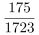 ，可得，只有 2017 年比重超过 10%，2016 年未超过 10%， 错误。B 选项，比重计算，定位第二段和第三段，可得出 2016 年度广东人口≈152 222 130，2017 年湖北人口为 74.27， 可得比重 ，首位小于 2，错误。 C 选项，直接读数，定位第三段，2017 年广东人口增量最大，增量为 22.18 万人，安徽、四川、河北出生人口增量超过 5 万，所以超过 5 万的 4 个，错误。D 选项，增长率计算，定位第一段，2017 年出生人口 1723 万人，2014 年出生人口 1687 万人，比上年增加 47 万人，根据 基期 现期 增长量，可得 2013 年=1687-47=1640，根据 增长 (现期 基期量)/基 期量，可得增长率 ，正确。因此，选择 D 选项。116、解析第一步，本题考查简单排序比较。第二步，定位文字材料第二段。“2017 年网络在线阅读接触率为 59.7%，比上年增加 4.4 个百分点;手机阅读接触率为 71.0%，比上年增加 4.9 个百分点;电子阅读器阅读接触率为 14.3%，比上年增加 6.5 个百分点;平板电脑阅读接触率为 12.8%，比上年增加 2.2 个百分点”。第三步，2016 年网络在线阅读接触率为 59.7%-4.4%=55.3%;手机阅读接触率为 71.0%-4.9%=66.1%;电子阅读器阅读接触率为 14.3%-6.5%=7.8%;平板电脑阅读接触率为 12.8%-2.2%=10.6%，则正确排序为手机阅读接触率>网络在线阅读接触率>平板电脑阅读接触率>电子阅读器阅读接触率。因此，选择 D 选项。117、解析第一步，本题考查现期平均数计算中的求单平均数。第二步，定位文字材料第三段，“2017 年我国成年国民人均每天阅读纸质图书时长为 20.38 分钟”，定位表格材料，2017 年我国成年国民纸质图书人均阅读量为 4.66 本。第三步，根据平均数=后/前，则 2017 年我国成年国民阅读一本纸质书的平均时长=阅读纸质书总时长/纸质书阅读量，选项与材料单位不一致，需考虑单位换算，则平均数 ≈ = ，直除首两位 商 26。 因此，选择 D 选项。118、解析第一步，本题考查增长率计算比较。第二步，定位表格材料“报纸”所在行。第三步，各年份成年国民人均报纸阅读量均比上年有所下降，求同比降速最快，即为求同比减少率最大。根据减少率=(基期量-现期量)/基期量，则各年份成年国民人均报纸阅读量同比减少率分别为，2014 年：= ;2015 年 = ;2016 年 = ;2017 年： = ，根据分数性质，分子大分母小分数值大，可知同比减少率最大的为 2017 年，即降速 最快。因此，选择 A 选项。119、第一步，本题考查现期平均数计算中的求单平均数。 第二步，定位表格材料“期刊”所在行。第三步，根据平均数=总数/总个数，对数据进行截位处理，则五年平均水平约为 = =4.74。超过这五年平均水平的年份有 2013 年(5.51 份)、2014 年(6.07 份)、2015 年(4.91 份)，共计 3 年。 因此，选择 B 选项。120、解析第一步，本题考查综合分析问题，且需选出正确的一项。第二步，A 选项，增长率读数比较，定位表格材料“电子书”所在行，2017 年 2016 年(3.21)，并 非逐年上升，错误。 B 选项，增长率计算比较，定位文字材料第一段，2017 年我国成年国民图书阅读率为 59.1%，比上年增加 0.3个百分点，则 2016 年我国成年国民阅读率为 59.1%-0.3%=58.8%，而 2016 年网络在线阅读接触率为59.7%-4.4%=55.3%，则 2016 年国民图书阅读率大于网络在线阅读接触率，错误。 C 选项，增长率计算比较，定位表格材料，2015 年和 2016 年我国成年国民人均期刊阅读量是下降的，增速为负， 只需要比较 2014 年和 2017 即可，根据增长率=(现期量-基期量)/基期量，可得 2014 年增长率为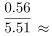 = 10.2%，2017 年为 = 10.8%，2017 年的增长率是最高的，正确。 D 选项，简单比较，定位文字材料第三段“传统纸质媒介中，2017 年我国成年国民人均每天阅读纸质图书时长为 20.38 分钟，人均每天阅读报纸时长为 12.00 分钟，人均每天阅读期刊时长为 6.88 分钟”。20.38>12.00+6.88=18.88，错误。因此，选择 C 选项。#FormatImgID_0# #FormatImgID_1# #FormatImgID_2# #FormatImgID_3# #FormatImgID_4# #FormatImgID_5# #FormatImgID_6# #FormatImgID_7# #FormatImgID_8# #FormatImgID_9# #FormatImgID_10# #FormatImgID_11# #FormatImgID_12# #FormatImgID_14# #FormatImgID_15# #FormatImgID_16# #FormatImgID_17# #FormatImgID_24# #FormatImgID_33# #FormatImgID_34# #FormatImgID_81# #FormatImgID_83# #FormatImgID_91# #FormatImgID_101# 